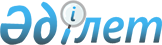 О принятии технического регламента Таможенного союза "О безопасности упаковки"Решение Комиссии таможенного союза от 16 августа 2011 года № 769.
      В соответствии со статьей 13 Соглашения о единых принципах и правилах технического регулирования в Республике Беларусь, Республике Казахстан и Российской Федерации от 18 ноября 2010 года Комиссия Таможенного союза (далее – Комиссия) решила:
      1. Принять технический регламент Таможенного союза "О безопасности упаковки" (ТР ТС 005/2011) (прилагается).
      2. Утратил силу решением Коллегии Евразийской экономической комиссии от 20.01.2020 № 12 (вступает в силу с 01.07.2020).


      3. Установить:
      3.1. технический регламент Таможенного союза "О безопасности упаковки" (далее – Технический регламент) вступает в силу с 1 июля 2012 года;
      3.2. документы об оценке (подтверждении) соответствия обязательным требованиям, установленным законодательством государств – членов Таможенного союза или нормативными правовыми актами Таможенного союза, выданные или принятые в отношении продукции, являющейся объектом технического регулирования Технического регламента (далее – продукция), до дня вступления в силу Технического регламента, действительны до окончания срока их действия, но не позднее 15 февраля 2014 года, за исключением таких документов, выданных или принятых до дня официального опубликования настоящего Решения, которые действительны до окончания срока их действия, а также за исключением таких документов, выданных или принятых до дня вступления в силу Технического регламента в отношении продукции, предназначенной для упаковывания молока и молочной продукции, мяса и мясной продукции, которые действительны до окончания срока их действия, но не позднее 31 декабря 2015 года.
      Со дня вступления в силу Технического регламента выдача или принятие документов об оценке (подтверждении) соответствия продукции обязательным требованиям, ранее установленным законодательством государств – членов Таможенного союза или нормативными правовыми актами Таможенного союза, не допускается;
      Сноска. Пункт 3.2 с изменением, внесенным решение Евразийской экономической комиссии от 25.02.2014 № 23 (вступает в силу по истечении 30 календарных дней с даты его официального опубликования).


       3.3. до 15 февраля 2014 года допускается производство и выпуск в обращение продукции в соответствии с обязательными требованиями, ранее установленными законодательством государств-членов Таможенного союза или нормативными правовыми актами Таможенного союза, при наличии документов об оценке (подтверждении) соответствия продукции указанным обязательным требованиям, выданных или принятых до дня вступления в силу Технического регламента, за исключением продукции, предназначенной для упаковывания молока и молочной продукции, мяса и мясной продукции, производство и выпуск в обращение которой допускается до 31 декабря 2015 года в соответствии с обязательными требованиями, ранее установленными законодательством государств – членов Таможенного союза или нормативными правовыми актами Таможенного союза, при наличии документов об оценке (подтверждении) соответствия продукции указанным обязательным требованиям, выданных или принятых до дня вступления в силу Технического регламента.
      Указанная продукция маркируется национальным знаком соответствия (знаком обращения на рынке) в соответствии с законодательством государств – членов Таможенного союза или с Решением Комиссии от 20 сентября 2010 года № 386.
      Маркировка такой продукции единым знаком обращения продукции на рынке государств – членов Таможенного союза не допускается;
      Сноска. Пункт 3.3 с изменением, внесенным решение Евразийской экономической комиссии от 25.02.2014 № 23 (вступает в силу по истечении 30 календарных дней с даты его официального опубликования).


       3.3-1. до 1 января 2013 года допускается производство и выпуск в обращение на таможенной территории Таможенного союза продукции, не подлежавшей до дня вступления в силу Технического регламента обязательной оценке (подтверждению) соответствия согласно законодательству государств – членов Таможенного союза или нормативным правовым актам Таможенного союза, без документов об обязательной оценке (подтверждении) соответствия и без маркировки национальным знаком соответствия (знаком обращения на рынке);
      3.4. обращение продукции, выпущенной в обращение в период действия документов об оценке (подтверждении) соответствия, указанных в подпункте 3.2 настоящего Решения, а также продукции, указанной в подпункте 3.3-1 настоящего Решения, допускается в течение срока годности (срока службы) продукции, установленного в соответствии с законодательством государств – членов Таможенного союза.
      Сноска. Пункт 3 с изменениями, внесенными решением Коллегии Евразийской экономической комиссии от 22.06.2012 № 93 (вступает в силу по истечении 30 календарных дней с даты его официального опубликования и распространяется на правоотношения, возникшие с 01.07.2012).


       4. Секретариату Комиссии совместно со Сторонами подготовить проект Плана мероприятий, необходимых для реализации Технического регламента, и в трехмесячный срок со дня вступления в силу настоящего Решения обеспечить представление его на утверждение Комиссии в установленном порядке.
      5. Белорусской Стороне с участием Сторон на основании мониторинга результатов применения стандартов обеспечить подготовку предложений по актуализации Перечней стандартов, указанных в пункте 2 настоящего Решения, и представление не реже одного раза в год со дня вступления в силу Технического регламента в Секретариат Комиссии для утверждения в установленном порядке.
      Члены Комиссии таможенного союза: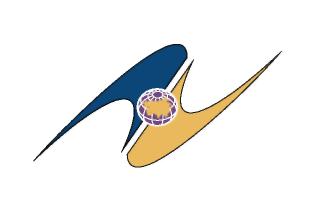  ТЕХНИЧЕСКИЙ РЕГЛАМЕНТ
ТАМОЖЕННОГО СОЮЗА
_______________________________
ТР ТС 005/2011
О безопасности упаковки
      Содержание
      Предисловие
      Статья 1. Область применения
      Статья 2. Определения
      Статья 3. Правила обращения на рынке
      Статья 4. Обеспечение соответствия требованиям безопасности
      Статья 5. Требования безопасности
      Статья 6. Требования к маркировке упаковки (укупорочных средств)
      Статья 7. Подтверждение соответствия
      Статья 8. Маркировка единым знаком обращения продукции на рынке государств-членов
      Таможенного союза
      Статья 9. Защитительная оговорка
      Приложение 1 Санитарно-гигиенические показатели безопасности и нормативы веществ,
      выделяющихся из упаковки (укупорочных средств), контактирующих с пищевой продукцией
      Приложение 2 Перечень модельных сред, используемых при исследовании упаковки (укупорочных средств)
      Приложение 3 Цифровое, буквенное (аббревиатура) обозначение материала, из которого изготавливается упаковка (укупорочные средства)
      Приложение 4 Пиктограммы и символы, наносимые на маркировку упаковки (укупорочных средств) О БЕЗОПАСНОСТИ УПАКОВКИ
ТР ТС 005/2011 Предисловие
      1. Настоящий технический регламент разработан в соответствии с Соглашением о единых принципах и правилах технического регулирования в Республике Беларусь, Республике Казахстан и Российской Федерации от 18 ноября 2010 года.
      2. Настоящий технический регламент разработан с целью установления на таможенной территории Таможенного союза единых обязательных для применения и исполнения требований к упаковке (укупорочным средствам), обеспечения свободного перемещения упаковки (укупорочных средств), выпускаемой в обращение на таможенной территории Таможенного союза.
      3. Если в отношении упаковки (укупорочных средств) приняты иные технические регламенты Таможенного союза, устанавливающие требования к упаковке (укупорочным средствам), то упаковка (укупорочные средства) должна соответствовать требованиям всех технических регламентов Таможенного союза, действие которых на нее распространяется. Статья 1. Область применения
      1. Настоящий технический регламент распространяется на все типы упаковки, в том числе укупорочные средства в соответствии с Приложением 5 (далее – упаковка (укупорочные средства)), являющиеся готовой продукцией, выпускаемой в обращение на таможенной территории Таможенного союза, независимо от страны происхождения. 
      2. На все типы упаковки (укупорочные средства), которые изготавливаются производителем продукции, упаковываемой в процессе производства такой продукции, выпускаемой в обращение на таможенной территории Таможенного союза, распространяются требования только статей 2, 4, 5, пунктов 1 и 2 статьи 6 в части информации о возможности утилизации использованной упаковки (укупорочных средств) с указанием цифрового кода и (или) буквенного обозначения (аббревиатуры) материала, из которого изготавливается упаковка (укупорочные средства), и статьи 9 настоящего технического регламента. 
      3. Настоящий технический регламент устанавливает обязательные для применения и исполнения на таможенной территории Таможенного союза требования к упаковке (укупорочным средствам) и связанные с ними требования к процессам хранения, транспортирования и утилизации, в целях защиты жизни и здоровья человека, имущества, окружающей среды, жизни или здоровья животных, растений, а также предупреждения действий, вводящих в заблуждение потребителей упаковки (укупорочных средств) относительно ее назначения и безопасности. 
      4. Упаковка подразделяется по используемым материалам на следующие типы:
      металлическая;
      полимерная;
      бумажная и картонная;
      стеклянная;
      деревянная;
      из комбинированных материалов;
      из текстильных материалов;
      керамическая.
      5. Средства укупорочные подразделяются по используемым материалам на: металлические, корковые, полимерные, комбинированные и из картона. 
      6. Настоящий технический регламент не распространяется на упаковку (укупорочные средства) для медицинских изделий, лекарственных средств, фармацевтической продукции, табачных изделий и опасных грузов, а также на грузовые контейнеры и поддоны для перевозки грузов автомобильным, железнодорожным, морским и воздушным транспортом.
      Сноска. Статья 1 с изменениями, внесенными решением Совета Евразийской экономической комиссии от 17.12.2012 № 116 (вступает в силу по истечении 30 календарных дней с даты его официального опубликования); от 18.10.2016 № 96 (вступает в силу по истечении 6 месяцев с даты его официального опубликования).

 Статья 2. Определения
      В настоящем техническом регламенте Таможенного союза применяются следующие термины и их определения:
      идентификация – процедура отнесения упаковки (укупорочных средств) к области применения настоящего технического регламента и установления соответствия фактических характеристик упаковки (укупорочных средств) данным, содержащимся в технической документации (в том числе в сопроводительных документах) к ней;
      изготовитель (производитель) – юридическое или физическое лицо в качестве индивидуального предпринимателя, осуществляющие от своего имени производство и (или) выпуск в обращение упаковки (укупорочных средств) и ответственные за ее соответствие требованиям безопасности настоящего технического регламента;
      импортер – резидент государства-члена Таможенного союза, который заключил с нерезидентом государства-члена Таможенного союза внешнеторговый договор на передачу упаковки (укупорочных средств), осуществляет реализацию и (или) использование упаковки (укупорочных средств) и несет ответственность за ее соответствие требованиям безопасности настоящего технического регламента Таможенного союза;
      комбинированный материал – двухслойный или многослойный материал, слои которого не могут быть разделены без утраты функциональных или физических свойств такого материала;
      маркировка упаковки (укупорочных средств) – информация в виде знаков, надписей, пиктограмм, символов, наносимая на упаковку (укупорочные средства) и (или) сопроводительные документы для обеспечения идентификации, информирования потребителей;
      многооборотная упаковка - упаковка, предназначенная для ее многократного применения;
      модельная среда - среда, имитирующая свойства пищевой продукции;
      обращение на рынке - процессы перехода упаковки (укупорочных средств) от изготовителя к потребителю (пользователю), которые проходит упаковка (укупорочные средства) после завершения ее изготовления;
      потребительская упаковка - упаковка, предназначенная для продажи или первичной упаковки продукции, реализуемой конечному потребителю;
      применение по назначению - использование упаковки (укупорочных средств) в соответствии с ее назначением, установленным изготовителем;
      сопроводительная документация – документация, содержащая информацию о продукции при выпуске ее в обращение (документация 
      о качестве и (или) количестве продукции, расчетная и комплексная);
      срок хранения – срок, в течение которого изделие при соблюдении установленных изготовителем (производителем) условий хранения соответствует требованиям настоящего технического регламента;
      тип упаковки (укупорочных средств) - классификационная единица, определяющая упаковку (укупорочное средство) по материалу и конструкции;
      типовой образец - образец упаковки (укупорочного средства), выбранный из группы однородной продукции, выполненной из одних и тех же материалов, по одной и той же технологии, одной и той же конструкции и отвечающий одним и тем же требованиям безопасности;
      транспортная упаковка - упаковка, предназначенная для хранения и транспортирования продукции с целью защиты ее от повреждений при перемещении и образующая самостоятельную транспортную единицу;
      укупорочное средство - изделие, предназначенное для укупоривания упаковки и сохранения ее содержимого;
      упаковка - изделие, которое используется для размещения, защиты, транспортирования, загрузки и разгрузки, доставки и хранения сырья и готовой продукции;
      упаковочный материал - материал, предназначенный для изготовления упаковки.
      Сноска. Статья 2 с изменениями, внесенными решением Совета Евразийской экономической комиссии от 18.10.2016 № 96 (вступает в силу по истечении 6 месяцев с даты его официального опубликования).

 Статья 3. Правила обращения на рынке
      1. Упаковка (укупорочные средства) выпускается в обращение на таможенной территории Таможенного союза при условии, что она прошла необходимые процедуры оценки (подтверждения) соответствия, установленные настоящим техническим регламентом, а также другими техническими регламентами Таможенного союза, действие которых распространяются на упаковку (укупорочные средства).
      2. Упаковка (укупорочные средства), соответствие которой требованиям настоящего технического регламента не подтверждено, не должна быть маркирована единым знаком обращения продукции на рынке государств-членов Таможенного союза и не допускается к обращению на таможенной территории Таможенного союза.Статья 4. Обеспечение соответствия требованиям безопасности
      1. Соответствие упаковки (укупорочных средств) настоящему техническому регламенту обеспечивается выполнением его требований непосредственно либо выполнением требований стандартов, в результате применения которых на добровольной основе обеспечивается соблюдение требований настоящего технического регламента, и стандартов, содержащих правила и методы исследований (испытаний) и измерений, в том числе правила отбора образцов, необходимые для применения и исполнения требований настоящего технического регламента и осуществления оценки (подтверждения) соответствия продукции (далее – стандарты).
      Выполнение на добровольной основе требований данных стандартов свидетельствует о соответствии упаковки (укупорочных средств) требованиям настоящего технического регламента.
      2. Перечни стандартов, указанных в пункте 1 настоящей статьи, утверждает Комиссия Таможенного союза.Статья 5. Требования безопасности
      1. Упаковка (укупорочные средства) и процессы ее хранения, транспортирования и утилизации должны соответствовать требованиям безопасности настоящей статьи.
      2. Упаковка (укупорочные средства) должна быть спроектирована и изготовлена таким образом, чтобы при ее применении по назначению обеспечивалась минимизация риска, обусловленного конструкцией упаковки (укупорочных средств) и применяемыми материалами. 
      3. Безопасность упаковки должна обеспечиваться совокупностью требований к:
      применяемым материалам, контактирующим с пищевой продукцией, в части санитарно-гигиенических показателей;
      механическим показателям; химической стойкости;
      герметичности.
      4. Упаковка, контактирующая с пищевой продукцией, включая детское питание, должна соответствовать санитарно-гигиеническим показателям, указанным в Приложениях 1 и 11.
      Условия моделирования санитарно-химических исследований упаковки указаны в Приложении 2.
      5. Упаковка, предназначенная для упаковывания пищевой продукции, включая детское питание, парфюмерно-косметической продукции, игрушек, изделий детского ассортимента, не должна выделять в контактирующие с ними модельные и воздушную среды вещества в количествах, вредных для здоровья человека, превышающих предельно допустимые количества миграции химических веществ.
      6. Упаковка по механическим показателям, химической стойкости и герметичности (если они предусмотрены конструкцией и назначением упаковки) должна соответствовать требованиям безопасности, изложенным в пунктах 6.1-6.8 настоящей статьи:
      6.1. упаковка металлическая:
      - должна обеспечивать герметичность при внутреннем избыточном давлении воздуха; 
      - должна выдерживать сжимающее усилие в направлении вертикальной оси корпуса упаковки;
      - внутреннее покрытие должно быть стойким к упаковываемой продукции и (или) выдерживать стерилизацию или пастеризацию в модельных средах;
      - должна быть стойкой к коррозии. 
      6.2. упаковка стеклянная:
      - должна выдерживать внутреннее гидростатическое давление в зависимости от основных параметров и назначения; 
      - должна выдерживать без разрушения перепад температур; 
      - должна выдерживать сжимающее усилие в направлении вертикальной оси корпуса упаковки (кроме бутылок); 
      - водостойкость стекла должна быть не ниже класса 3/98 (для пищевой продукции, включая детское питание, парфюмерно-косметической продукции);
      - должна быть кислотостойкой (для банок и бутылок для консервирования, пищевых кислот и продуктов детского питания); 
      - не должна повторно использоваться для контакта с детским питанием.
      6.3. упаковка полимерная:
      - должна обеспечивать герметичность;
      - должна выдерживать установленное количество ударов при свободном падении с высоты без разрушения (для укупоренных изделий, кроме парфюмерно-косметической продукции); 
      - должна выдерживать сжимающее усилие в направлении вертикальной оси корпуса упаковки (кроме пакетов и мешков); 
      - не должна деформироваться и растрескиваться при воздействии горячей воды (кроме пакетов и мешков); 
      - ручки упаковки должны быть прочно прикреплены к ней и выдерживать установленную нагрузку; 
      - сварной и клеевой швы упаковки не должны пропускать воду; 
      - должна выдерживать установленную статическую нагрузку при растяжении (для пакетов и мешков); 
      - внутренняя поверхность упаковки должна быть стойкой к воздействию упаковываемой продукции. 
      6.4. упаковка картонная и бумажная:
      - должна выдерживать установленное количество ударов при свободном падении и (или) при испытании на горизонтальный удар;
      - должна выдерживать сжимающее усилие в направлении вертикальной оси корпуса упаковки и (или) обеспечивать прочность при штабелировании;
      - ручки упаковки (при наличии) должны быть прочно прикреплены к упаковке и должны выдерживать установленную нагрузку.
      6.5. упаковка из комбинированных материалов:
      - должна быть герметичной (при наличии укупорочных средств) или обеспечивать установленную прочность соединительных швов; 
      - поверхность внутреннего покрытия не должна быть окислена; 
      - внутренняя поверхность упаковки должна быть стойкой к воздействию упаковываемой продукции. 
      6.6. упаковка из текстильных материалов:
      - должна выдерживать установленное количество ударов при свободном падении с высоты без разрушения; 
      - должна выдерживать установленную разрывную нагрузку. 
      6.7. упаковка деревянная:
      - должна выдерживать установленное количество ударов при свободном падении с высоты без разрушения; 
      - должна выдерживать установленное количество ударов на горизонтальной или наклонной плоскостях; 
      - должна выдерживать сжимающее усилие в направлении вертикальной оси корпуса упаковки;
      - влажность древесины должна соответствовать установленной.
      6.8. упаковка керамическая: 
      - должна быть водонепроницаемой;
      - должна быть герметичной при укупоривании.
      7. Безопасность укупорочных средств должна обеспечиваться совокупностью требований к:
      применяемым материалам, контактирующим с пищевой продукцией, в части санитар-но-гигиенических показателей;
      герметичности;
      химической стойкости;
      безопасному вскрытию;
      физико-механическим показателям.
      8. Укупорочные средства, контактирующие с пищевой продукцией, включая детское питание, должны соответствовать санитарно-гигиеническим показателям, указанным в Приложении 1.
      Условия моделирования санитарно-химических исследований укупорочных средств указаны в Приложении 2.
      Укупорочные средства, контактирующие с пищевой продукцией, включая детское питание, парфюмерно-косметической продукцией, не должны выделять в контактирующие с ними модельные среды вещества в количествах, вредных для здоровья человека, превышающих допустимые количества миграции химических веществ.
      9. Укупорочные средства по физико-механическим показателям и химической стойкости должны соответствовать требованиям безопасности, изложенным в пунктах 9.1-9.4 настоящей статьи:
      9.1. металлические укупорочные средства:
      должны обеспечивать герметичность упаковки (кроме колпачков для парфюмерно-косметической продукции, мюзле, скобы); 
      крышки для консервирования должны быть стойкими к горячей обработке; 
      крутящий момент при открывании винтовых укупорочных средств должен соответствовать установленным требованиям; 
      клеевой шов обжимных и обкаточных колпачков должен быть прочным; 
      - кронен-пробки должны быть стойкими к коррозии; 
      должны быть стойкими к коррозии; 
      лакокрасочное покрытие внутренней поверхности крышки и уплотнительной прокладки в процессе пастеризации и стерилизации должно быть устойчиво к воздействию модельных сред.
      9.2. полимерные укупорочные средства:
      - должны обеспечивать герметичность упаковки (кроме колпачков термоусадочных, обкаточных, клапанов, дозаторов-ограничителей, рассекателей, прокладок уплотнительных, крышек для закрывания) в установленных условиях эксплуатации; 
      - крутящий момент при открывании винтовых крышек и колпачков должен соответствовать установленным требованиям; 
      - укупорочные средства, предназначенные для укупоривания игристых (шампанских) и газированных вин должны выдерживать внутреннее давление;
      - уплотнительные прокладки не должны расслаиваться; 
      - количество полимерной пыли не должно быть выше установленного; 
      - крышки для консервирования должны быть стойкими к горячей обработке; 
      - крышки для консервирования должны быть стойкими к растворам кислот. 
      9.3. корковые укупорочные средства:
      - должны обеспечивать герметичность упаковки; 
      - влажность пробок и уплотнительных прокладок должна соответствовать установленным требованиям; 
      - предел прочности при кручении агломерированных и сборных пробок должен соответствовать установленным требованиям; 
      - сборные пробки должны выдерживать кипячение в воде без разрушений и появления трещин; 
      - капиллярность боковой поверхности должна соответствовать установленным требованиям; 
      - количество пробковой пыли натуральных, кольматированных, агломерированных и сборных пробок не должно быть выше установленного. 
      9.4. картонные укупорочные средства:
      - должны быть устойчивы к воздействию модельных сред; 
      - не должны расслаиваться на составляющие.
      9.5 комбинированные укупорочные средства:
      - клеевой шов термоусадочных и обкаточных колпачков должен быть прочным;
      - уплотнительные прокладки не должны расслаиваться.
      10. Протоколы испытаний, подтверждающие соответствие типов упаковки (укупорочных средств), изготавливаемой производителем упаковываемой продукции в процессе производства такой продукции, требованиям пунктов 1-9 настоящей статьи, включают в комплект доказательственных материалов, формируемый при подтверждении соответствия упакованной продукции.
      11. Требования к процессам обращения упаковки (укупорочных средств) на рынке (хранения, транспортирования, утилизации):
      11.1 упаковку (укупорочные средства) хранят в соответствии с требованиями нормативных и (или) технических документов на конкретные типы упаковки (укупорочных средств);
      11.2 транспортирование упаковки (укупорочных средств) осуществляется всеми видами транспорта в соответствии с правилами перевозки грузов; 
      11.3 в целях ресурсосбережения и исключения загрязнения окружающей среды упаковка (укупорочные средства), бывшая в употреблении, должна быть утилизирована в порядке, установленном законодательством государства-члена Таможенного союза; 
      Сноска. Статья 5 с изменениями, внесенными решением Совета Евразийской экономической комиссии от 15.06.2012 № 35 (вступает в силу по истечении 10 календарных дней с даты его официального опубликования); от 18.10.2016 № 96 (вступает в силу по истечении 6 месяцев с даты его официального опубликования).

 Статья 6. Требования к маркировке упаковки (укупорочных средств)
      1. Маркировка должна содержать информацию, необходимую для идентификации материала, из которого изготавливается упаковка (укупорочные средства), в целях облегчения сбора и повторного использования упаковки. Маркировка должна быть прочной, стойкой к истиранию и долговечной. Маркировка, необходимая для идентификации материала, из которого изготавливается упаковка (укупорочные средства), должна быть нанесена непосредственно на упаковку и (или) сопроводительную документацию. В случае отсутствия на упаковке соответствующей маркировки изготовитель продукции, который упаковывает данную продукцию в упаковку, должен нанести на ярлык (этикетку) маркировку, необходимую для идентификации материала, из которого изготавливается упаковка, в соответствии с сопроводительной документацией на упаковку. При наличии технологических и конструктивных возможностей, определяемых изготовителем, маркировка наносится непосредственно на укупорочные средства, при их отсутствии соответствующая информация указывается в сопроводительной документации на укупорочные средства.
      2. Маркировка должна содержать цифровой код и (или) буквенное обозначение (аббревиатуру) материала, из которого изготавливается упаковка (укупорочные средства), в соответствии с Приложением 3 и должна содержать символы в соответствии с Приложением 4: рисунок 1 (упаковка (укупорочные средства), предназначенная для контакта с пищевой продукцией), рисунок 2 (возможность утилизации использованной упаковки (укупорочных средств) – петля Мебиуса).
      3. Информация об упаковке (укупорочных средствах), должна быть приведена в сопроводительных документах и содержать: 
      наименование упаковки (укупорочных средств); информацию о назначении упаковки (укупорочных средств); условия хранения, транспортирования, возможность утилизации; способ обработки (для многооборотной упаковки);
      наименование и местонахождение изготовителя (производителя), информацию для связи с ним;
      наименование и местонахождение уполномоченного изготовителем лица, импортера, информацию для связи с ним (при их наличии);
      дату изготовления (месяц, год);
      срок хранения (если установлен изготовителем (производителем).
      4. Информация должна быть изложена на русском языке и на государственном(ых) языке(ах) государства-члена Таможенного союза при наличии соответствующих требований в законодательстве(ах) государства(в)-члена(ов) Таможенного союза.
      Сноска. Статья 6 с изменениями, внесенными решением Совета Евразийской экономической комиссии от 18.10.2016 № 96 (вступает в силу по истечении 6 месяцев с даты его официального опубликования).

 Статья 7. Подтверждение соответствия
      1. Перед выпуском в обращение на таможенной территории Таможенного союза упаковка (укупорочные средства) должна быть подвергнута процедуре подтверждения соответствия требованиям настоящего технического регламента.
      2. Подтверждение соответствия упаковки (укупорочных средств) требованиям настоящего технического регламента носит обязательный характер и осуществляется в форме декларирования соответствия по одной из следующих схем:
      2.1 схемы 3Д, 4Д, 6Д – в отношении упаковки (укупорочных средств), предназначенной для упаковывания пищевой продукции, включая детское питание, парфюмерно-косметической продукции, имеющей непосредственный контакт с упакованной продукцией, игрушек и изделий детского ассортимента, имеющих непосредственный контакт со ртом ребенка (в случае упаковки (укупорочных средств), имеющей разные материалы, типоразмеры, толщину применяемых материалов, испытания могут быть проведены на типовых образцах, включающих особенности типа упаковки (укупорочных средств); 
      2.2 схемы 1Д и 2Д – в отношении упаковки (укупорочных средств), не указанной в подпункте 2.1 настоящего пункта (в случае упаковки (укупорочных средств), имеющей разные материалы, типоразмеры, толщину применяемых материалов, испытания могут быть проведены на типовых образцах, включающих особенности типа упаковки (укупорочных средств). 
      3. Декларирование соответствия серийно выпускаемой упаковки (укупорочных
      средств) проводит изготовитель либо уполномоченное изготовителем лицо.
      Декларирование соответствия партии упаковки (укупорочных средств) проводит изготовитель (уполномоченное изготовителем лицо), импортер.
      4. Идентификацию упаковки (укупорочных средств) при декларировании ее соответствия требованиям настоящего технического регламента проводит изготовитель (уполномоченное изготовителем лицо), импортер.
      5. Принятие декларации о соответствии включает в себя следующие процедуры:
      - формирование и анализ нормативной и технической документации; 
      - проведение испытаний; 
      - формирование комплекта доказательственных материалов; 
      - принятие и регистрация декларации о соответствии; 
      - нанесение единого знака обращения продукции на рынке государств-членов Таможенного союза;
      - осуществление производственного контроля (для схем 1д, 3д и 6д).
      6. При декларировании соответствия изготовитель (уполномоченное изготовителем лицо), импортер самостоятельно формирует доказательственные материалы в целях подтверждения соответствия упаковки (укупорочных средств) требованиям настоящего технического регламента.
      7. Доказательственные материалы для принятия декларации о соответствии должны включать в себя:
      - протокол (протоколы) испытаний, проведенных изготовителем (уполномоченным изготовителем лицом), импортером и (или) аккредитованной испытательной лабораторией (центром), включенной в Единый реестр органов по сертификации и испытательных лабораторий (центров) Таможенного союза, подтверждающий соответствие декларируемым требованиям (при условии, что с момента оформления протокола (протоколов) прошло не более одного года); 
      - перечень стандартов, требованиям которых должна соответствовать упаковка (укупорочные средства), из Перечня стандартов, указанных в пункте 2 статьи 4; 
      - описание принятых технических решений, подтверждающих выполнение требований настоящего технического регламента, если стандарты, указанные в пункте 2 статьи 4, отсутствуют или не применялись;
      - сертификат на систему менеджмента (копия сертификата) (схема 6д);
      - договор на поставку (контракт) и сопроводительную документацию (о количестве продукции) (схемы 2д, 4д);
      - другие документы, подтверждающие соответствие упаковки (укупорочных средств) требованиям настоящего технического регламента, в том числе сертификат (сертификаты) соответствия на конкретный тип упаковки (укупорочных средств) (при наличии), сертификат (сертификаты) соответствия или протоколы испытаний на материалы (при наличии).
      8. Декларация о соответствии оформляется по единой форме, утвержденной решением Комиссии Таможенного союза.
      Декларация о соответствии подлежит регистрации в соответствии с законодательством Таможенного союза.
      9. Декларация о соответствии оформляется на конкретное наименование упаковки (укупорочных средств) или на группу упаковки (укупорочных средств), изготовленных из одних материалов и имеющих одинаковую конструкцию, и отвечающих одним и тем же требованиям безопасности.
      10. Комплект доказательственных материалов, предусмотренных пунктом 7 настоящей статьи, вместе с декларацией о соответствии, должен храниться у изготовителя (уполномоченного изготовителем лица), импортера в течение срока, установленного законодательством Таможенного союза. 
      11. Декларация о соответствии упаковки (укупорочных средств) принимается на срок не более 5 лет для серийно выпускаемой продукции. Декларация о соответствии на партию упаковки (укупорочных средств) принимается без указания срока ее действия. 
      Декларация о соответствии партии упаковки (укупорочных средств) действует только в отношении упаковки (укупорочных средств), относящейся к конкретной партии.
      12. По желанию изготовителя (уполномоченного изготовителем лица), импортера декларирование соответствия по схемам 1д и 2д может быть заменено декларированием соответствия по схемам 3д, 4д, 6д.
      13. Упаковка (укупорочные средства), бывшая в употреблении, не подлежит подтверждению соответствия требованиям настоящего технического регламента.
      Сноска. Статья 7 с изменениями, внесенными решением Совета Евразийской экономической комиссии от 18.10.2016 № 96 (вступает в силу по истечении 6 месяцев с даты его официального опубликования).

 Статья 8. Маркировка единым знаком обращения продукции на рынке государств-членов Таможенного союза
      1. Упаковка (укупорочные средства), соответствующая требованиям настоящего технического регламента и прошедшая процедуру подтверждения соответствия согласно статье 7 настоящего технического регламента, должна иметь маркировку единым знаком обращения продукции на рынке государств-членов Таможенного союза, который проставляется в сопроводительной документации. 
      2. Маркировка единым знаком обращения продукции на рынке государств-членов Таможенного союза осуществляется изготовителем, уполномоченным изготовителем лицом, импортером перед размещением продукции на рынке. 
      3. Упаковка (укупорочные средства) маркируется единым знаком обращения продукции на рынке государств-членов Таможенного союза при ее соответствии требованиям настоящего технического регламента, а также других технических регламентов Таможенного союза, действие которых на нее распространяется. Статья 9. Защитительная оговорка
      1. Государства-члены Таможенного союза обязаны предпринять все меры для ограничения, запрета выпуска в обращение упаковки (укупорочных средств) на таможенной территории Таможенного союза, а также изъятия с рынка упаковки (укупорочных средств), не соответствующих требованиям настоящего технического регламента и других технических регламентов Таможенного союза, действие которых распространяется на упаковку (укупорочные средства). ПЕРЕЧЕНЬ
стандартов, в результате применения которых на добровольной
основе обеспечивается соблюдение требований технического
регламента Таможенного союза "О безопасности упаковки"
(ТР ТС 005/2011)
      Сноска. Перечень в редакции решения Коллегии Евразийской экономической комиссии от 15.11.2016 № 148 (вступает в силу по истечении 30 календарных дней с даты его официального опубликования). ПЕРЕЧЕНЬ
стандартов, содержащих правила и методы исследований
(испытаний) и измерений, в том числе правила отбора образцов,
необходимые для применения и исполнения требований технического
регламента Таможенного союза "О безопасности упаковки"
(ТР ТС 005/2011) и осуществления оценки соответствия объектов
технического регулирования
      Сноска. Перечень в редакции решения Коллегии Евразийской экономической комиссии от 15.11.2016 № 148 (вступает в силу по истечении 30 календарных дней с даты его официального опубликования); с изменениями, внесенными решением Коллегии Евразийской экономической комиссии от 16.04.2019 № 60 (вступает в силу по истечении 30 календарных дней с даты его официального опубликования).


      _________________________________
      *Применяется временно до принятия соответствующего межгосударственного стандарта Санитарно-гигиенические показатели безопасности и нормативы
веществ, выделяющихся из упаковки (укупорочных средств),
контактирующих с пищевой продукцией
      Сноска. Приложение 1 с изменениями, внесенными решением Совета Евразийской экономической комиссии от 17.12.2012 № 116 (вступает в силу по истечении 30 календарных дней с даты его официального опубликования); от 18.10.2016 № 96 (вступает в силу по истечении 6 месяцев с даты его официального опубликования).
       Таблица 1            
      Примечания:
      1. Миграция вредных веществ из упаковки (укупорочных средств), включая упаковку (укупорочные средства) для детского питания, изготовленную из комбинированных материалов, исследуется только из слоя, непосредственного контактирующего с пищевой продукцией.
      2. При оценке материалов и изделий, предназначенных для упаковки продуктов детского питания для детей раннего возраста, миграция химических веществ, относящихся к 1 и 2 классам опасности, не допускается.
      3. Исследования миграции вредных веществ в модельные среды проводятся в отношении упаковки, предназначенной для хранения продукции с влажностью более 15 %, в воздушную модельную среду – в отношении продукции с влажностью менее 15 %.
      * - для всех видов оболочек искусственных белковых суммарное количество альдегидов (в т.ч. формальдегида) ДКМ – 0,8 мг/л.
      ** - бумага и картон, содержащие макулатуру, могут быть использованы только для упаковки пищевых продуктов с влажностью не более 15 %.
      *** - ДКМ свинца и кадмия для упаковки из стекла, фарфора и фаянса, керамики приведены в таблице 2.
      ****Для упаковки, произведенной из полимерных материалов и пластических масс на их основе, дополнительно определяется изменение кислотного числа – не более 0,1 мгКОН/г.
      Таблица 2             Санитарно-гигиенические нормативы свинца и кадмия,
выделяющихся из стекла, фарфора и фаянса и изделий из них,
керамических изделий
      Таблица 3             Санитарно-гигиенические показатели безопасности и нормативы
веществ, выделяющихся из металлов и сплавов, применяемых для
изготовления упаковки (укупорочных средств) ТРЕБОВАНИЯ,
предъявляемые к органолептическим показателям упаковки
(укупорочных средств), контактирующей с пищевой продукцией,
включая детское питание
      Сноска. Дополнено Приложение 11 решением Совета Евразийской экономической комиссии от 18.10.2016 № 96 (вступает в силу по истечении 6 месяцев с даты его официального опубликования).
      ________________
      * Окрашивание водной вытяжки и осадок при моделировании укупорочных корковых изделий и изделий из древесины допускаются.
      ** Исходя из условий эксплуатации упаковки (укупорочных средств) в качестве сорбента применяются пищевые продукты (хлеб, печенье, мука, масло и др.). Перечень модельных сред, используемых при исследовании
упаковки (укупорочных средств)
      Примечание:
      1. Упаковка (укупорочные средства), используемая в условиях, отличных от изложенных выше, обрабатывается при максимальном приближении к режимам эксплуатации с некоторой аггравацией.
      2. При исследовании упаковки (укупорочных средств) из пластмасс, содержащей азот и альдегиды, в качестве модельной среды используют 0,3 % и 3 % раствор лимонной кислоты вместо молочной кислоты.
      3. При исследовании упаковки (укупорочных средств) для рыбных консервов в собственном соку в качестве модельной среды используется только дистиллированная вода. 
      4. Для определения свинца и кадмия из упаковки (укупорочных средств) из стекла, керамики, фарфора и фаянса в качестве модельной среды используют 4 % раствор уксусной кислоты  Моделирование продолжительности контакта упаковки
(укупорочных средств) с модельными средами
      Продолжительность контакта упаковки (укупорочных средств) с модельными средами устанавливается в зависимости от условий эксплуатации ее с некоторой аггравацией:
      а) если время предполагаемого контакта пищевой продукции с упаковкой (укупорочными средствами) не превышает 10 минут, экспозиция при исследовании — 2 часа;
      б) если время контакта пищевой продукции с упаковкой (укупорочными средствами) не превышает 2 часов, экспозиция при исследовании — 1 сутки;
      в) если время контакта пищевой продукции с упаковкой (укупорочными средствами) составляет от 2 до 48 часов, экспозиция при исследовании — 3 суток;
      г) если время контакта пищевой продукции с упаковкой (укупорочными средствами) свыше 2 суток, экспозиция при исследовании — 10 суток;
      д) металлические консервные банки, покрытые лаком, наполняют модельной средой, герметично закатывают, автоклавируют в течение часа и оставляют при комнатной температуре на 10 суток;
      е) упаковку (укупорочные средства), предназначенные для контакта с пищевой продукцией, подлежащей стерилизации, наполняют модельными средами, герметично закрывают и автоклавируют в течение 2 часов, а затем оставляют на 10 суток при комнатной температуре. Температурный режим при исследовании упаковки
(укупорочных средств)
      а) Упаковка (укупорочные средства), предназначенная для контакта с пищевой продукцией при температуре окружающей среды, заливается модельными средами комнатной температуры и выдерживается в течение указанного выше времени;
      б) упаковка (укупорочные средства), предназначенная для контакта с горячей пищевой продукцией, заливается нагретыми до 800С модельными средами и затем выдерживается при комнатной температуре в течение указанного выше времени;
      в) упаковка (укупорочные средства), предназначенная для затаривания пищевой продукции в горячем виде (топленое масло, твердые и плавленые сыры и др.), заливается нагретыми до 800С модельными средами и затем выдерживается при комнатной температуре в течение указанного выше времени. Цифровой код и буквенное обозначение (аббревиатура) материала,
из которого изготавливается упаковка (укупорочные средства)
      Сноска. Приложение 3 в редакции решения Совета Евразийской экономической комиссии от 18.10.2016 № 96 (вступает в силу по истечении 6 месяцев с даты его официального опубликования).
      ___________
      * Используются только заглавные буквы. Например, полиэтилентерефталат (варианты):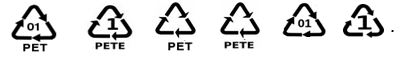 
      **Маркируются следующим образом: латинская буква C и через косую черту обозначение основного материала по массе в композиции. Например, бумага и картон/пластмасса/алюминий – C/PAP: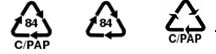  СИМВОЛЫ,
наносимые на маркировку упаковки (укупорочных средств)
      Сноска. Приложение 4 в редакции решения Совета Евразийской экономической комиссии от 18.10.2016 № 96 (вступает в силу по истечении 6 месяцев с даты его официального опубликования).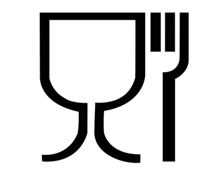 
      Рис. 1. Упаковка (укупорочные средства), предназначенная
      для контакта с пищевой продукцией
      Символ, обозначающий, что упаковка предназначена для контакта с пищевой продукцией, допускается наносить как без рамки, так и в рамке (круглой, квадратной и др.).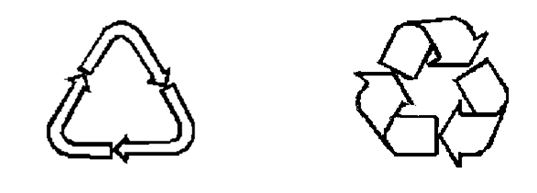 
      Рис. 2. Возможность утилизации использованной упаковки
      (укупорочных средств) – петля Мебиуса". ПЕРЕЧЕНЬ
упаковки и укупорочных средств, на которые распространяется
технический регламент Таможенного союза "О безопасности
упаковки" (ТР ТС 005/2011)
      Сноска. Технический регламент дополнен приложением 5 в соответствии с решением Совета Евразийской экономической комиссии от 17.12.2012 № 116 (вступает в силу по истечении 30 календарных дней с даты его официального опубликования).
       I. Упаковка
      1. Упаковка металлическая для пищевой и парфюмерно-косметической
      продукции, продукции промышленного и бытового назначения (фольга алюминиевая*, банки, бочки, фляги, бочонки (кеги), канистры, тубы, баллоны, барабаны), кроме бывшей в употреблении.
      2. Упаковка полимерная для пищевой, сельскохозяйственной и парфюмерно-косметической продукции, продукции промышленного и бытового назначения, включая продукцию легкой промышленности и игрушки (оболочки, пленки*, ящики, бочки, барабаны, канистры, фляги, банки, тубы, бутылки, флаконы, пакеты, мешки, контейнеры, лотки, коробки, стаканчики, пеналы), кроме бывшей в употреблении.
      3. Упаковка бумажная и картонная для пищевой, сельскохозяйственной и парфюмерно-косметической продукции, продукции промышленного и бытового назначения, включая продукцию легкой промышленности и игрушки (коробки, пачки, банки, мешки, пакеты, лотки, ящики, в том числе упаковка из пергамента, пергамина, бумаги жиронепроницаемой, бумаги оберточной, подпергамента, бумаги для упаковки на автоматах).
      4. Упаковка стеклянная для пищевой и парфюмерно-косметической продукции, товаров бытовой химии, лакокрасочных материалов (бутылки, банки, флаконы, ампулы, баллоны).
      5. Упаковка из комбинированных материалов для пищевой и парфюмерно-косметической продукции, продукции промышленного и бытового назначения (коррексы, пачки, мешки, пакеты, флаконы, банки, упаковочно-этикеточные материалы, контейнеры, лотки, тубы, стаканчики, коробки).
      6. Упаковка деревянная для пищевой и сельскохозяйственной продукции (ящики, бочки, коробки, бочонки, барабаны, кадки), кроме бывшей в употреблении.
      7. Упаковка из текстильных материалов для пищевой и непищевой продукции (мешки, пакеты, контейнеры), кроме бывшей в употреблении.
      8. Упаковка керамическая для пищевой и парфюмерно-косметической продукции (бутылки, банки, бочки, бочонки).
      II. Укупорочные средства
      9. Металлические укупорочные средства для укупоривания пищевой и парфюмерно-косметической продукции (пробки, крышки, колпачки (включая корончатые колпачки, завинчивающиеся колпачки и колпачки с устройством для разливки), кронен-пробки, крышки-высечки, мюзле, скобы).
      10. Корковые укупорочные средства для укупоривания пищевой и парфюмерно-косметической продукции (пробки, прокладки уплотнительные, заглушки).
      11. Полимерные укупорочные средства для укупоривания пищевой и парфюмерно-косметической продукции, товаров бытовой химии и лакокрасочных материалов (пробки, колпачки, крышки, дозаторы-ограничители, рассекатели, прокладки уплотнительные, клапаны).
      12. Комбинированные укупорочные средства для укупоривания пищевой и парфюмерно-косметической продукции (пробки, пробки-крышки, колпачки, крышки, прокладки уплотнительные).
      13. Укупорочные средства из картона для укупоривания пищевой продукции (крышки, высечки, прокладки уплотнительные).
      _____________________________________________
      * Предназначенные для реализации в розничной торговле.
					© 2012. РГП на ПХВ «Институт законодательства и правовой информации Республики Казахстан» Министерства юстиции Республики Казахстан
				
От Республики
Беларусь
От Республики
Казахстан
От Российской
Федерации
С. Румас
У. Шукеев
И. ШуваловУТВЕРЖДЕН
Решением Комиссии
Таможенного союза
от 16 августа 2011 года № 769УТВЕРЖДЕН
Решением Комиссии
Таможенного союза
от 16 августа 2011 года № 769
 №
п/п
Элементы технического
регламента
Таможенного
союза
Обозначение
стандарта
Наименование стандарта
Примечание
1
2
3
3
5
1
статья 2
ГОСТ 17527-2014
(ISO 21067:2007)
Упаковка. Термины и определения
2
статья 2
ГОСТ 32180-2013
Средства укупорочные. Термины и определения
3
пункты 1, 2 и 3 статьи 5
ГОСТ ISO/IEC Guide
41-2013
Упаковка. Рекомендации по удовлетворению требований потребителя
4
пункт 4
статьи 5
пункты 5.1 и 5.2
ГОСТ 745-2003
Фольга алюминиевая для упаковки. Технические условия
применяется  до 01.06.2017
5
пункт 4
статьи 5
пункты 5.1 и 5.2
ГОСТ 745-2014
Фольга алюминиевая для упаковки. Технические условия
6
пункт 4
статьи 5
пункт 5.14
ГОСТ 1760-2014
Подпергамент. Технические условия
7
пункт 4
статьи 5
пункт 5.3.4
ГОСТ 2226-2013
Мешки из бумаги и комбинированных материалов. Общие технические условия
8
пункт 4
статьи 5
пункты 4.25 и 4.28
ГОСТ 5037-97
Фляги металлические для молока и молочных продуктов. Технические условия
9
пункт 4
статьи 5
пункт 5.1.2
ГОСТ 5717.1-2014
Тара стеклянная для консервированной пищевой продукции. Общие технические условия
10
пункт 4
статьи 5
пункт 5.2
ГОСТ 5981-2011
Банки и крышки к ним металлические для консервов. Технические условия
11
пункт 4
статьи 5
пункт 2.3.8
ГОСТ 9142-90
Ящики из гофрированного картона. Общие технические условия
применяется до 01.06.2017
12
пункт 4
статьи 5
пункт 4.2.9
ГОСТ 9142-2014
Ящики из гофрированного картона. Общие технические условия
13
пункт 4
статьи 5
пункт 2.4
ГОСТ 9338-80
Барабаны фанерные. Технические условия
14
пункт 4
статьи 5
пункт 4.2.10
ГОСТ 10131-93
Ящики из древесины и древесных материалов для продукции пищевых отраслей промышленности, сельского хозяйства и спичек. Технические условия
15
пункт 4
статьи 5
пункт 4.1.10
ГОСТ 11354-93
Ящики из древесины и древесных материалов многооборотные для продукции пищевых отраслей промышленности и сельского хозяйства. Технические условия
16
пункт 4
статьи 5
пункт 2.6
ГОСТ 12120-82
Банки металлические и комбинированные. Технические условия
17
пункт 4
статьи 5
пункт 5.3.3
ГОСТ 12301-2006
Коробки из картона, бумаги и комбинированных материалов. Общие технические условия
18
пункт 4
статьи 5
пункт 5.3.4
ГОСТ 12302-2013
Пакеты из полимерных пленок и комбинированных материалов. Общие технические условия
19
пункт 4
статьи 5
пункт 2.13
ГОСТ 12303-80
Пачки из картона, бумаги и комбинированных материалов. Общие технические условия
20
пункт 4
статьи 5
пункт 2.11
ГОСТ 13356-84
Ящики деревянные для продукции рыбной промышленности. Технические условия
21
пункт 4
статьи 5
пункт 2.8
ГОСТ 13479-82
Банки картонные и комбинированные. Общие технические условия
22
пункт 4
статьи 5
пункт 2.6
ГОСТ 13502-86
Пакеты из бумаги для сыпучей продукции. Технические условия
23
пункт 4
статьи 5
пункт 4.2.3
ГОСТ 13511-2006
Ящики из гофрированного картона для пищевых продуктов, спичек, табачных изделий и моющих средств. Технические условия
24
пункт 4
статьи 5
пункт 1.2.8
ГОСТ 13512-91
Ящики из гофрированного картона для кондитерских изделий. Технические условия
25
пункт 4
статьи 5
пункт 2.11
ГОСТ 13513-86
Ящики из гофрированного картона для продукции мясной и молочной промышленности. Технические условия
26
пункт 4
статьи 5
пункт 1.3.1
ГОСТ 13515-91
Ящики из тарного плоского склеенного картона для сливочного масла и маргарина. Технические условия
27
пункт 4
статьи 5
пункт 2.2
ГОСТ 13950-91
Бочки стальные сварные и закатные с гофрами на корпусе. Технические условия
28
пункт 4
статьи 5
пункт 2.3.7
ГОСТ 15844-92
Бутылки стеклянные для молока и молочных продуктов. Технические условия
применяется до 01.06.2017
29
пункт 4
статьи 5
пункт 5.1.2
ГОСТ 15844-2014
Упаковка стеклянная для молока и молочных  продуктов. Общие технические условия
30
пункт 4
статьи 5
пункт 4.1.8
ГОСТ 16535-95
Ящики из гофрированного картона для мороженого. Технические условия
31
пункт 4
статьи 5
пункт 4.1.22
ГОСТ 17065-94
Барабаны картонные навивные. Технические условия
32
пункт 4
статьи 5
пункт 2.7
ГОСТ 19360-74
Мешки-вкладыши пленочные. Общие технические условия
33
пункт 4
статьи 5
пункт 2.14
ГОСТ 24370-80
Пакеты из бумаги и комбинированных материалов. Общие технические условия
34
пункт 4
статьи 5
пункт 3.3.1
ГОСТ 30090-93
Мешки и мешочные ткани. Общие технические условия
35
пункт 4
статьи 5
пункты 5.2.4.6 и 5.3.9
ГОСТ 30765-2001
Тара транспортная металлическая. Общие технические условия
36
пункт 4
статьи 5
пункт 5.1.2
ГОСТ 32130-2013
Банки стеклянные для пищевых  продуктов рыбной промышленности. Технические условия
37
пункт 4
статьи 5
пункты 5.1.2 и 5.1.28
ГОСТ 32131-2013
Бутылки стеклянные для алкогольной и безалкогольной пищевой продукции. Общие технические условия
38
пункт 4
статьи 5
пункт 4.2.4
ГОСТ 32521-2013
Мешки из  полимерных  пленок. Общие технические условия
39
пункт 4
статьи 5
пункты 5.3.3 и 5.3.4
ГОСТ 32522-2013
Мешки тканые полипропиленовые. Общие технические условия
40
пункт 4
статьи 5
пункт 4.2
ГОСТ 32582-2013
Фольга алюминиевая гладкая бытового назначения в рулонах для упаковки пищевых продуктов. Технические условия
41
пункт 4
статьи 5
пункты 5.1.19 и 5.1.24
ГОСТ 32671-2014
Тара стеклянная для продуктов детского питания. Общие технические условия
42
пункт 4
статьи 5
пункт 5.2.2
ГОСТ 32686-2014
Бутылки из полиэтилентерефталата для пищевых жидкостей. Общие технические условия
43
пункт 4
статьи 5
пункт 5.2.2
ГОСТ 32736-2014
Упаковка потребительская из комбинированных материалов. Общие технические условия
44
пункт 4
статьи 5
пункты 5.1 и 5.2
ГОСТ 33118-2014
Материалы комбинированные на основе алюминиевой фольги. Технические условия
45
пункт 4
статьи 5
пункт 5.1.2
ГОСТ 33205-2014
Упаковка стеклянная. Бутылки декорированные для алкогольной и безалкогольной пищевой продукции. Общие технические условия
46
пункт 4
статьи 5
ГОСТ 33374-2015
Этикетки парафинированные в бобинах для машинного завертывания кондитерских, хлебобулочных изделий и жевательной резинки
47
пункт 4
статьи 5
пункт 5.6
ГОСТ 33414-2015
Упаковка керамическая. Общие технические условия
48
пункт 4
статьи 5
пункт 5.17
ГОСТ 33415-2015
Упаковка стеклянная. Бутылки сувенирные. Общие технические условия
49
пункт 4
статьи 5
пункт 5.2.9
ГОСТ 33748-2016
Банки алюминиевые глубокой вытяжки с легковскрываемыми крышками. Общие технические условия
50
пункт 4
статьи 5
пункт 4.2.1
СТБ 117-93
Бутылки сувенирные. Технические условия
51
пункт 4
статьи 5
пункт 5.6
СТБ 750-2000
Тара мягкая упаковочная. Общие технические условия
52
пункт 4
статьи 5
пункт 5.5
СТБ 841-2003
Изделия керамические. Общие технические условия
53
пункт 4
статьи 5
пункты 4.3 и 4.18.2 
СТБ 1015-97
Изделия культурно-бытового и хозяйственного назначения из пластических масс. Общие технические условия
54
пункт 4
статьи 5
пункты 5.3.3
и 6.1
СТБ 1517-2004
Тара потребительская полимерная. Общие технические условия
55
пункт 4
статьи 5
пункт 5.2.9 
СТБ ГОСТ Р
51756-2002
Банки алюминиевые глубокой вытяжки с легковскрываемыми крышками. Технические условия
56
пункт 4
статьи 5
пункт 2.1.3
СТ РК 242-92
Заготовки коробки и пачки. Коробки и пачки. Технические условия
применяется до 22.02.2018
57
пункт 4
статьи 5
пункт 3.6
СТ РК 995-97
Этикетки парафинированные в бобинах для машинного завертывания кондитерских, хлебобулочных изделий и жевательной резинки. Технические условия
применяется до 22.02.2018
58
пункт 4
статьи 5
пункт 5.2.9
ГОСТ Р 51756-2001
Банки алюминиевые глубокой вытяжки с легковскрываемыми крышками. Технические условия
59
пункт 4
статьи 5
пункты 5.3.2
и 5.3.5 
ГОСТ Р
51289-99
Ящики полимерные многооборотные. Общие технические условия
60
пункт 4
статьи 5
пункт 5.4.2
ГОСТ Р
51760-2011
Тара потребительская полимерная. Общие технические условия
61
пункт 4
статьи 5
пункт 4.6
ГОСТ Р
52022-2003
Тара стеклянная для пищевой и парфюмерно-косметической продукции. Марки стекла
62
пункт 4
статьи 5
пункт 5.1
ГОСТ Р 52145-2003
Материалы комбинированные на основе алюминиевой фольги. Технические условия
63
пункт 4
статьи 5
пункт 5.2
ГОСТ Р 52267-2004
Бочки металлические для пищевых жидкостей. Технические условия
64
пункт 4
статьи 5
пункт 5.2.7
ГОСТ Р 52620-2006
Тара транспортная полимерная. Общие технические условия
65
пункт 4
статьи 5
пункт 5.1.1
ГОСТ Р 52898-2007
Бутылки стеклянные для пищевой уксусной кислоты и пищевых уксусов. Технические условия
66
пункт 5
статьи 5
пункты 5.5
ГОСТ 7247-2006
Бумага и комбинированные материалы на основе бумаги для упаковывания на автоматах пищевых продуктов, промышленной продукции и непродовольственных товаров. Общие технические условия
67
пункт 5
статьи 5
пункт 5.3.4
ГОСТ 12302-2013
Пакеты из полимерных пленок и комбинированных материалов. Общие технические условия
68
пункт 5
статьи 5
пункт 4.2.3
ГОСТ 13511-2006
Ящики из гофрированного картона для пищевых продуктов, спичек, табачных изделий и моющих средств. Технические условия
69
пункт 5
статьи 5
пункт 4.2.4
ГОСТ 32521-2013
Мешки из  полимерных  пленок. Общие технические условия
70
пункт 5
статьи 5
пункт 5.1.2
ГОСТ 33205-2014
Упаковка стеклянная. Бутылки декорированные для алкогольной и безалкогольной пищевой продукции. Общие технические условия
71
пункт 5
статьи 5
пункты 4.3 и 4.18.2
СТБ 1015-97
Изделия культурно-бытового и хозяйственного назначения из пластических масс. Общие технические условия
72
пункт 5
статьи 5
пункты 5.3.3 и 6.1
СТБ 1517-2004
Тара потребительская полимерная. Общие технические условия
73
пункт 5
статьи 5
пункт 4.3.1
СТБ ГОСТ Р
51781-2002
Тара стеклянная для парфюмерно-косметической продукции. Общие технические условия
74
пункт 5
статьи 5
пункт 4.3.1
ГОСТ Р 51781-2001
Тара стеклянная для парфюмерно-косметической продукции. Общие технические условия
75
подпункт 6.1
пункта 6
статьи 5
(металлическая
упаковка)
пункты 5.1 и 5.2
ГОСТ 745-2003
Фольга алюминиевая для упаковки. Технические условия
применяется до 01.06.2017
76
подпункт 6.1
пункта 6
статьи 5
(металлическая
упаковка)
пункты 5.1 и 5.2
ГОСТ 745-2014
Фольга алюминиевая для упаковки. Технические условия
77
подпункт 6.1
пункта 6
статьи 5
(металлическая
упаковка)
пункты 4.19 и 4.26
ГОСТ 5037-97
Фляги металлические для молока и молочных продуктов. Технические условия
78
подпункт 6.1
пункта 6
статьи 5
(металлическая
упаковка)
пункты 2.11, 2.14,
2.16 и 2.23
ГОСТ 5799-78
Фляги для лакокрасочных материалов. Технические условия
79
подпункт 6.1
пункта 6
статьи 5
(металлическая
упаковка)
пункты 5.5, 5.14 и 5.16
ГОСТ 5981-2011
Банки и крышки к ним  металлические для консервов. Технические условия
80
подпункт 6.1
пункта 6
статьи 5
(металлическая
упаковка)
пункты  2.6 и 2.15
ГОСТ 6128-81
Банки металлические для химических продуктов. Технические условия.
81
подпункт 6.1
пункта 6
статьи 5
(металлическая
упаковка)
пункты 2.11
ГОСТ 12120-82
Банки металлические и комбинированные. Технические условия
82
подпункт 6.1
пункта 6
статьи 5
(металлическая
упаковка)
пункты 2.12 и 2.20
ГОСТ 13950-91
Бочки стальные сварные и закатные с гофрами на корпусе. Технические условия.
83
подпункт 6.1
пункта 6
статьи 5
(металлическая
упаковка)
пункты 2.19 и 2.25  ГОСТ 18896-73
Барабаны стальные толстостенные для химических продуктов. Технические условия
84
подпункт 6.1
пункта 6
статьи 5
(металлическая
упаковка)
пункт 2.22
ГОСТ 21029-75
Бочки алюминиевые для химических продуктов. Технические условия
85
подпункт 6.1
пункта 6
статьи 5
(металлическая
упаковка)
пункты 2.3 и 2.9
ГОСТ 26220-84
Баллоны аэрозольные алюминиевые моноблочные. Технические условия
86
подпункт 6.1
пункта 6
статьи 5
(металлическая
упаковка)
ГОСТ 26384-84
Банки жестяные цилиндрические круглые для консервов. Размеры конструктивных элементов
87
подпункт 6.1
пункта 6
статьи 5
(металлическая
упаковка)
пункты 5.2.3.10.1, 5.2.3.10.4 и 5.2.4.5
ГОСТ 30765-2001
Тара транспортная металлическая. Общие технические условия
88
подпункт 6.1
пункта 6
статьи 5
(металлическая
упаковка)
пункты 5.2.2.5 и 5.2.2.6
ГОСТ 30766-2001
Банки металлические для химической продукции. Общие технические условия 
89
подпункт 6.1
пункта 6
статьи 5
(металлическая
упаковка)
пункт 5.2.7
ГОСТ 33748-2016
Банки алюминиевые глубокой вытяжки с легковскрываемыми крышками. Общие технические условия
90
подпункт 6.1
пункта 6
статьи 5
(металлическая
упаковка)
ГОСТ 33810-2016
Бочки металлические для пищевых жидкостей. Технические условия
91
подпункт 6.1
пункта 6
статьи 5
(металлическая
упаковка)
пункты 5.2.1,
5.2.4 и 5.2.7
СТБ ГОСТ Р
51756-2002
Банки алюминиевые глубокой вытяжки с легковскрываемыми крышками. Технические условия
92
подпункт 6.1
пункта 6
статьи 5
(металлическая
упаковка)
пункты 5.2.1,
5.2.4 и 5.2.7
ГОСТ Р 51756-2002
Банки алюминиевые глубокой вытяжки с легковскрываемыми крышками. Технические условия
93
подпункт 6.1
пункта 6
статьи 5
(металлическая
упаковка)
пункты 5.6 и 5.8
ГОСТ Р 52267-2004
Бочки металлические для пищевых жидкостей. Технические условия
94
подпункт 6.2
пункта 6
статьи 5
(стеклянная
упаковка)
пункты 5.1.24
и 5.1.26 – 5.1.29
ГОСТ 5717.1-2014
Тара стеклянная для консервированной пищевой продукции. Общие технические условия
95
подпункт 6.2
пункта 6
статьи 5
(стеклянная
упаковка)
ГОСТ 5717.2-2003
Банки стеклянные для консервов. Основные параметры и размеры
96
подпункт 6.2
пункта 6
статьи 5
(стеклянная
упаковка)
ГОСТ 10117.2-2001
Бутылки стеклянные для пищевых жидкостей. Типы, параметры и основные размеры
97
подпункт 6.2
пункта 6
статьи 5
(стеклянная
упаковка)
пункты 2.3.4 – 2.3.6
ГОСТ 15844-92
Бутылки стеклянные для молока и молочных продуктов. Технические условия
применяется до 01.06.2017
98
подпункт 6.2
пункта 6
статьи 5
(стеклянная
упаковка)
пункты 5.1.20
и 5.1.22 – 5.1.24
ГОСТ 15844-2014
Упаковка стеклянная для молока и молочных  продуктов. Общие технические условия
99
подпункт 6.2
пункта 6
статьи 5
(стеклянная
упаковка)
пункт 3.1 (позиции
3 – 5, 8 и 9 таблицы 1)
ГОСТ 30288-95
Тара стеклянная. Общие положения по безопасности, маркировке и ресурсосбережению
100
подпункт 6.2
пункта 6
статьи 5
(стеклянная
упаковка)
ГОСТ 32129-2013
Бутылки стеклянные. Венчики горловин. Типы и размеры. Часть 1. Венчик типа КПМ-30
101
подпункт 6.2
пункта 6
статьи 5
(стеклянная
упаковка)
пункты 5.1.2, 5.1.11, 5.1.13 и 5.1.14
ГОСТ 32130-2013
Банки стеклянные для пищевых  продуктов рыбной промышленности. Технические условия
102
подпункт 6.2
пункта 6
статьи 5
(стеклянная
упаковка)
пункты 5.1.20,
5.1.25 и 5.1.27
ГОСТ 32131-2013
Бутылки стеклянные для алкогольной и безалкогольной пищевой продукции. Общие технические условия
103
подпункт 6.2
пункта 6
статьи 5
(стеклянная
упаковка)
пункты 5.1.3, 5.1.15, 5.1.16, 5.1.17 и 5.1.23
ГОСТ 32671-2014
Тара стеклянная для продуктов детского питания. Общие технические условия
104
подпункт 6.2
пункта 6
статьи 5
(стеклянная
упаковка)
пункт 4.1
ГОСТ 33205-2014
Упаковка стеклянная. Бутылки декорированные для алкогольной и безалкогольной пищевой продукции. Общие технические условия
105
подпункт 6.2
пункта 6
статьи 5
(стеклянная
упаковка)
пункты 5.14 – 5.16
ГОСТ 33415-2015
Упаковка стеклянная. Бутылки сувенирные. Общие технические условия
106
подпункт 6.2
пункта 6
статьи 5
(стеклянная
упаковка)
пункты 4.2.13 – 4.2.15
СТБ 117-93
Бутылки сувенирные. Технические условия
107
подпункт 6.2
пункта 6
статьи 5
(стеклянная
упаковка)
пункт 4.3.2
СТБ ГОСТ Р
51781-2002
Тара стеклянная для парфюмерно-косметической продукции. Общие технические условия
108
подпункт 6.2
пункта 6
статьи 5
(стеклянная
упаковка)
пункт 4.9
ГОСТ Р 51640-2000
Тара стеклянная для товаров бытовой химии. Технические условия
109
подпункт 6.2
пункта 6
статьи 5
(стеклянная
упаковка)
пункт 4.3.2
ГОСТ Р 51781-2001
Тара стеклянная для парфюмерно-косметической продукции. Общие технические условия
110
подпункт 6.2
пункта 6
статьи 5
(стеклянная
упаковка)
пункты 5.1.13 – 5.1.15
ГОСТ Р 52898-2007
Бутылки стеклянные для пищевой уксусной кислоты и пищевых уксусов. Технические условия
111
подпункт 6.3
пункта 6
статьи 5
(поли-
мерная
упаковка)
ГОСТ ISO
20848-1-2014
Упаковка. Полимерные бочки. Часть 1. Бочки со съемной крышкой (верхом) номинальной вместимостью от 113,6 до 220 л
112
подпункт 6.3
пункта 6
статьи 5
(поли-
мерная
упаковка)
ГОСТ ISO
20848-2-2014
Упаковка. Полимерные бочки. Часть 2. Полимерные бочки с несъемной крышкой (верхом) номинальной вместимостью 208,2 и 220 л
113
подпункт 6.3
пункта 6
статьи 5
(поли-
мерная
упаковка)
пункты 5.2.4, 5.2.7,
5.2.9 и 5.2.11
ГОСТ 12302-2013
Пакеты из полимерных пленок и комбинированных материалов. Общие технические условия
114
подпункт 6.3
пункта 6
статьи 5
(поли-
мерная
упаковка)
пункты 5.2.25,
5.2.26 и 5.2.27
ГОСТ Р 51289-99
Ящики полимерные многооборотные. Общие технические условия
115
подпункт 6.3
пункта 6
статьи 5
(поли-
мерная
упаковка)
пункт 2.3
ГОСТ 17811-78
Мешки полиэтиленовые для химической продукции. Технические условия
116
подпункт 6.3
пункта 6
статьи 5
(поли-
мерная
упаковка)
пункты 2.4 и 2.5
ГОСТ 19360-74
Мешки-вкладыши пленочные. Общие технические условия
117
подпункт 6.3
пункта 6
статьи 5
(поли-
мерная
упаковка)
пункт 4.1.5
ГОСТ 32521-2013
Мешки из полимерных пленок. Общие технические условия.
118
подпункт 6.3
пункта 6
статьи 5
(поли-
мерная
упаковка)
пункт 5.2.1 (позиции
6 –10 таблицы 1)
ГОСТ 32686-2014
Бутылки из полиэтилентерефталата для пищевых жидкостей. Общие технические условия
119
подпункт 6.3
пункта 6
статьи 5
(поли-
мерная
упаковка)
пункт 5.11
ГОСТ 33118-2014
Материалы комбинированные на основе алюминиевой фольги. Технические условия
120
подпункт 6.3
пункта 6
статьи 5
(поли-
мерная
упаковка)
пункты 5.1.4,
5.1.6 и 5.1.11
ГОСТ 33417-2015
Упаковка бытового назначения из пластмасс. Общие технические условия
121
подпункт 6.3
пункта 6
статьи 5
(поли-
мерная
упаковка)
пункты 5.2.4, 5.2.5
и 5.2.7
ГОСТ 33746-2016
Ящики полимерные многооборотные. Общие технические условия
122
подпункт 6.3
пункта 6
статьи 5
(поли-
мерная
упаковка)
пункты 4.8,
4.10 и 4.15.2
СТБ 1015-97
Изделия культурно-бытового и хозяйственного назначения из пластических масс. Общие технические условия
123
подпункт 6.3
пункта 6
статьи 5
(поли-
мерная
упаковка)
пункты 5.2.2 – 5.2.6
и 5.2.14
СТБ 1517-2004
Тара потребительская полимерная. Общие технические условия
124
подпункт 6.3
пункта 6
статьи 5
(поли-
мерная
упаковка)
СТ РК 2651-2015
Емкости из полипропилена. Технические условия
применяется
с 01.01.2017
125
подпункт 6.3
пункта 6
статьи 5
(поли-
мерная
упаковка)
СТ РК ИСО
20848.1-2009
Упаковка. Полимерные бочки. Часть 1. Бочки со съемной крышкой (верхом) номинальной вместимостью от 113,6 
до 220 л
126
подпункт 6.3
пункта 6
статьи 5
(поли-
мерная
упаковка)
СТ РК ИСО
20848.2-2009
Упаковка. Часть 2. Полимерные бочки с несъемной крышкой (верхом) номинальной вместимостью 208,2 и 220 л
127
подпункт 6.3
пункта 6
статьи 5
(поли-
мерная
упаковка)
пункты 5.2.2 – 5.2.6
ГОСТ Р 51760-2011
Тара потребительская полимерная. Общие технические условия
128
подпункт 6.3
пункта 6
статьи 5
(поли-
мерная
упаковка)
пункты 5.2.2 (в части герметичности) – 5.2.4  ГОСТ Р 52620-2006
(кроме химических продуктов, относящихся к опасным грузам)
Тара транспортная полимерная. Общие технические условия
129
подпункт 6.4
пункта 6
статьи 5
(бумажная и
картонная
упаковка)
пункт 5.2.5
ГОСТ 2226-2013
Мешки из бумаги и комбинированных материалов. Общие технические условия
130
подпункт 6.4
пункта 6
статьи 5
(бумажная и
картонная
упаковка)
пункт 2.6
ГОСТ 5884-86
Ящики из гофрированного картона для ламп накаливания. Технические условия
131
подпункт 6.4
пункта 6
статьи 5
(бумажная и
картонная
упаковка)
пункты 2.2.1 и 2.2.3
ГОСТ 9142-90
Ящики из гофрированного картона. Общие технические условия
применяется до 01.06.2017 
132
подпункт 6.4
пункта 6
статьи 5
(бумажная и
картонная
упаковка)
пункты 4.1.1 – 4.1.7
ГОСТ 9142-2014
Ящики из гофрированного картона. Общие технические условия
133
подпункт 6.4
пункта 6
статьи 5
(бумажная и
картонная
упаковка)
пункт 4.2.5
ГОСТ 9481-2001
Ящики из гофрированного картона для химических нитей. Технические условия
134
подпункт 6.4
пункта 6
статьи 5
(бумажная и
картонная
упаковка)
пункт 2.4
ГОСТ 13502-86
Пакеты из бумаги для сыпучей продукции. Технические условия
135
подпункт 6.4
пункта 6
статьи 5
(бумажная и
картонная
упаковка)
пункт 2.15
(в части
сопротивления аксиальному сжатию)
ГОСТ 13479-82
Банки картонные и комбинированные. Общие технические условия
136
подпункт 6.4
пункта 6
статьи 5
(бумажная и
картонная
упаковка)
пункты 4.1.13 и 4.1.14
ГОСТ 13511-2006
Ящики из гофрированного картона для пищевых продуктов, спичек, табачных изделий и моющих средств. Технические условия
137
подпункт 6.4
пункта 6
статьи 5
(бумажная и
картонная
упаковка)
пункты 1.2.5 и 1.2.6
ГОСТ 13512-91
Ящики из гофрированного картона для кондитерских изделий. Технические условия
138
подпункт 6.4
пункта 6
статьи 5
(бумажная и
картонная
упаковка)
пункты 2.7 и 2.8
ГОСТ 13513-86
Ящики из гофрированного картона для продукции мясной и молочной промышленности. Технические условия
139
подпункт 6.4
пункта 6
статьи 5
(бумажная и
картонная
упаковка)
пункты 1.2.6 и 1.2.7
ГОСТ 13514-93
Ящики из гофрированного картона для продукции легкой промышленности. Технические условия
140
подпункт 6.4
пункта 6
статьи 5
(бумажная и
картонная
упаковка)
пункты 1.3.8 и 1.3.9
ГОСТ 13515-91
Ящики из тарного плоского склеенного картона для сливочного масла и маргарина. Технические условия
141
подпункт 6.4
пункта 6
статьи 5
(бумажная и
картонная
упаковка)
пункты 2.5 и 2.6
ГОСТ 13516-86
Ящики из гофрированного картона для консервов, пресервов и пищевых жидкостей. Технические условия
142
подпункт 6.4
пункта 6
статьи 5
(бумажная и
картонная
упаковка)
пункты 4.1.6 и 4.1.7
ГОСТ 13841-95
Ящики из гофрированного картона для химической продукции. Технические условия
143
подпункт 6.4
пункта 6
статьи 5
(бумажная и
картонная
упаковка)
пункт 4.1.7
ГОСТ 16535-95
Ящики из гофрированного картона для мороженого. Технические условия 
144
подпункт 6.4
пункта 6
статьи 5
(бумажная и
картонная
упаковка)
пункты 4.1.23 и 4.1.24
ГОСТ 17065-94
Барабаны картонные навивные. Технические условия
145
подпункт 6.4
пункта 6
статьи 5
(бумажная и
картонная
упаковка)
пункт 2.7
ГОСТ 18319-83
Ящики из гофрированного картона для бытовых мясорубок. Технические условия
146
подпункт 6.4
пункта 6
статьи 5
(бумажная и
картонная
упаковка)
пункт 1.3.4
ГОСТ 21575-91
Ящики из гофрированного картона для люминисцентных ламп. Технические условия
147
подпункт 6.4
пункта 6
статьи 5
(бумажная и
картонная
упаковка)
пункт 2.3
ГОСТ 22852-77
Ящики из гофрированного картона для продукции приборостроительной промышленности. Технические условия
148
подпункт 6.4
пункта 6
статьи 5
(бумажная и
картонная
упаковка)
пункт 2.12
ГОСТ 24370-80
Пакеты из бумаги и комбинированных материалов. Общие технические условия
149
подпункт 6.4
пункта 6
статьи 5
(бумажная и
картонная
упаковка)
пункт 1.2.10
ГОСТ 27840-93
Тара для посылок и бандеролей. Общие технические условия
150
подпункт 6.4
пункта 6
статьи 5
(бумажная и
картонная
упаковка)
ГОСТ 33716-2015
Заготовки коробок и пачек. Коробки и пачки. Технические условия
151
подпункт 6.5
пункта 6
статьи 5
(упаковка
из
комбинированных
материалов)
пункт 5.6 (пункты 10 и 13 таблицы 2)
ГОСТ 7247-2006
Бумага и комбинированные материалы на основе бумаги для упаковывания на автоматах пищевых продуктов, промышленной продукции и непродовольственных товаров. Общие технические условия
152
подпункт 6.5
пункта 6
статьи 5
(упаковка
из
комбинированных
материалов)
пункты 5.2.4, 5.2.7, 5.2.9 и 5.2.11
ГОСТ 12302-2013
Пакеты из полимерных пленок и комбинированных материалов. Общие технические условия
153
подпункт 6.5
пункта 6
статьи 5
(упаковка
из
комбинированных
материалов)
пункт 2.15 (в части влагопроницаемости)
ГОСТ 13479-82
Банки картонные и комбинированные. Общие технические условия
154
подпункт 6.5
пункта 6
статьи 5
(упаковка
из
комбинированных
материалов)
пункт 2.11
ГОСТ 24370-80
Пакеты из бумаги и комбинированных материалов. Общие технические условия
155
подпункт 6.5
пункта 6
статьи 5
(упаковка
из
комбинированных
материалов)
пункт 5.3.1 (позиции 3, 4 и 7 таблицы 2)
ГОСТ 32736-2014
Упаковка потребительская из комбинированных материалов. Общие технические условия
156
подпункт 6.5
пункта 6
статьи 5
(упаковка
из
комбинированных
материалов)
пункт 5.3.1 (пункты 3,
4 и 7 таблицы 2)
СТ РК ГОСТ Р
52579-2008
Тара потребительская из комбинированных материалов. Общие технические условия
157
подпункт 6.6
пункта 6
статьи 5
(упаковка
из
текстильных
материалов)
ГОСТ ISO 23560-2015
Мешки тканевые полипропиленовые для упаковки сыпучих пищевых продуктов. Технические требования
158
подпункт 6.6
пункта 6
статьи 5
(упаковка
из
текстильных
материалов)
пункты 4.1.4 (в части разрывной нагрузки)
и 4.1.17
ГОСТ 30090-93
Мешки и мешочные ткани. Общие технические условия
159
подпункт 6.6
пункта 6
статьи 5
(упаковка
из
текстильных
материалов)
пункты 5.2.2 4 (в части разрывной нагрузки)
и 5.2.16
ГОСТ 32522-2013
Мешки тканые полипропиленовые. Общие технические условия
160
подпункт 6.6
пункта 6
статьи 5
(упаковка
из
текстильных
материалов)
пункт 5.17
ГОСТ 33227-2015
Упаковка мягкая. Общие технические условия
161
подпункт 6.6
пункта 6
статьи 5
(упаковка
из
текстильных
материалов)
пункт 5.18
СТБ 750-2000
Тара мягкая упаковочная. Общие технические условия
162
подпункт 6.7
пункта 6
статьи 5
(деревянная
упаковка)
пункты 2.4 и 2.21
ГОСТ 5959-80
Ящики из листовых древесных материалов неразборные для грузов до 200 кг. Общие технические условия
163
подпункт 6.7
пункта 6
статьи 5
(деревянная
упаковка)
пункты 2.5 и 2.35
ГОСТ 8777-80
Бочки деревянные заливные и сухотарные. Технические условия
164
подпункт 6.7
пункта 6
статьи 5
(деревянная
упаковка)
пункты 2.7 и 2.22
ГОСТ 9338-80
Барабаны фанерные. Технические условия 
165
подпункт 6.7
пункта 6
статьи 5
(деревянная
упаковка)
пункты 2.2.3 и 2.2.10
ГОСТ 9396-88
Ящики деревянные многооборотные. Общие технические условия
166
подпункт 6.7
пункта 6
статьи 5
(деревянная
упаковка)
пункты 4.1.2 и 4.2.11
ГОСТ 10131-93
Ящики из древесины и древесных материалов для продукции пищевых отраслей промышленности, сельского хозяйства и спичек. Технические условия
167
подпункт 6.7
пункта 6
статьи 5
(деревянная
упаковка)
пункты 2.3 и 2.18
ГОСТ 11002-80
Ящики деревянные проволокоармированные. Общие технические условия
168
подпункт 6.7
пункта 6
статьи 5
(деревянная
упаковка)
пункт 2.3
ГОСТ 11142-78
Ящики дощатые для средств индивидуальной защиты. Технические условия
169
подпункт 6.7
пункта 6
статьи 5
(деревянная
упаковка)
пункты 4.1.2, 6.3 и 6.4
ГОСТ 11354-93
Ящики из древесины и древесных материалов многооборотные для продукции пищевых отраслей промышленности и сельского хозяйства. Технические условия
170
подпункт 6.7
пункта 6
статьи 5
(деревянная
упаковка)
пункты 2.2 и 2.14
ГОСТ 13356-84
Ящики деревянные для продукции рыбной промышленности. Технические условия
171
подпункт 6.7
пункта 6
статьи 5
(деревянная
упаковка)
пункты 2.2 и 2.8
ГОСТ 13358-84
Ящики дощатые для консервов. Технические условия
172
подпункт 6.7
пункта 6
статьи 5
(деревянная
упаковка)
пункт 2.3
ГОСТ 16511-86
Ящики деревянные для продукции электротехнической промышленности. Технические условия
173
подпункт 6.7
пункта 6
статьи 5
(деревянная
упаковка)
пункты 2.3 и 2.7а
ГОСТ 17812-72
Ящики дощатые многооборотные для овощей и фруктов. Технические условия
174
подпункт 6.7
пункта 6
статьи 5
(деревянная
упаковка)
пункты 2.3 и 2.6
ГОСТ 18573-86
Ящики деревянные для продукции химической промышленности. Технические условия
175
подпункт 6.7
пункта 6
статьи 5
(деревянная
упаковка)
пункты 2.3 и 2.15
ГОСТ 20463-75
Ящики деревянные проволокоармированные для овощей и фруктов. Технические условия
176
подпункт 6.7
пункта 6
статьи 5
(деревянная
упаковка)
пункт 1.3.1
ГОСТ 22638-89
Ящики дощатые из листовых древесных материалов для изделий электронной техники. Технические условия
177
подпункт 6.7
пункта 6
статьи 5
(деревянная
упаковка)
пункты 2, 4 и 5
ГОСТ 26838-86
Ящики и обрешетки деревянные. Нормы механической прочности
178
подпункт 6.8
пункта 6
статьи 5
(керамическая
упаковка )
пункт 5.9
ГОСТ 33414-2015
Упаковка керамическая. Общие технические условия
179
подпункт 6.8
пункта 6
статьи 5
(керамическая
упаковка )
пункт 5.8
СТБ 841-2003
Изделия керамические. Общие технические условия
180
пункт 8 статьи 5
пункт 6.3
ГОСТ ISO 4710-2015
Пробки корковые цилиндрические для игристых и газированных вин. Общие технические требования
181
пункт 8 статьи 5
пункт 5.1.19
ГОСТ 5541-2002
Средства укупорочные корковые. Общие технические условия
182
пункт 8 статьи 5
пункт 2.8
ГОСТ 13479-82
Банки картонные и комбинированные. Общие технические условия
183
пункт 8 статьи 5
пункты 6.3.3 и 6.3.4 ГОСТ
25749-2005
Крышки металлические винтовые. Общие технические условия
184
пункт 8 статьи 5
пункт 5.2
ГОСТ 32179-2013
Средства укупорочные. Общие положения по безопасности, маркировке и правилам приемки
185
пункт 8 статьи 5
пункт 5.2.3
ГОСТ 32624-2014
Кронен-пробки. Общие технические условия
186
пункт 8 статьи 5
пункт 6.3.5
ГОСТ 32625-2014
Колпачки металлические. Общие технические условия
187
пункт 8 статьи 5
пункт  6.1.2
ГОСТ 32626-2014
Средства укупорочные полимерные. Общие технические условия
188
пункт 8 статьи 5
пункт 6.2.1
ГОСТ 33214-2015
Средства укупорочные полимерные и комбинированные для парфюмерно-косметической продукции. Общие технические условия
189
пункт 8 статьи 5
пункт 5.1.2 (позиция 8 таблицы 2)
ГОСТ 33416-2015
Крышки металлические обкатные. Общие технические условия
190
пункт 8 статьи 5
пункты 4.3 и 4.18.2
СТБ 1015-97
Изделия культурно-бытового и хозяйственного назначения из пластических масс. Общие технические условия
191
пункт 8 статьи 5
пункт 4.2
СТ РК ГОСТ Р
51214-2003
Средства укупорочные. Общие положения по безопасности, маркировке и правилам приемки
192
подпункт 9.1
пункта 9
статьи 5
(металлические
укупорочные
средства)
пункт 4.19
ГОСТ 5037-97
Фляги металлические для молока и молочных продуктов. Технические условия
193
подпункт 9.1
пункта 9
статьи 5
(металлические
укупорочные
средства)
пункты 2.11, 2.14 и 2.16 ГОСТ 5799-78
Фляги для лакокрасочных материалов. Технические условия
194
подпункт 9.1
пункта 9
статьи 5
(металлические
укупорочные
средства)
пункты 5.5, 5.14 и 5.16
ГОСТ 5981-2011
Банки и крышки к ним металлические для консервов. Технические условия
195
подпункт 9.1
пункта 9
статьи 5
(металлические
укупорочные
средства)
пункт 2.12
ГОСТ 13479-82
Банки картонные и комбинированные. Общие технические условия
196
подпункт 9.1
пункта 9
статьи 5
(металлические
укупорочные
средства)
пункт 2.15
ГОСТ 18896-73
Барабаны стальные толстостенные для химических продуктов. Технические условия 
197
подпункт 9.1
пункта 9
статьи 5
(металлические
укупорочные
средства)
пункт 6.2 (позиции
3 – 6 таблицы 2)
ГОСТ 25749-2005
Крышки металлические винтовые. Общие технические условия
198
подпункт 9.1
пункта 9
статьи 5
(металлические
укупорочные
средства)
пункт 1.4.7
ГОСТ 26891-86
Клапаны аэрозольные, головки распылительные и колпачки. Технические условия
199
подпункт 9.1
пункта 9
статьи 5
(металлические
укупорочные
средства)
пункты 5.2.2.4
ГОСТ 30766-2001
Банки металлические для химической продукции. Общие технические условия 
200
подпункт 9.1
пункта 9
статьи 5
(металлические
укупорочные
средства)
пункт 5.1 (позиция 2 таблицы 1)
ГОСТ 32179-2013
Средства укупорочные. Общие положения по безопасности, маркировке и правилам приемки
201
подпункт 9.1
пункта 9
статьи 5
(металлические
укупорочные
средства)
пункты 5.1.6, 5.1.7, 5.1.9 и 5.1.10
ГОСТ 32624-2014
Кронен-пробки. Общие технические условия
202
подпункт 9.1
пункта 9
статьи 5
(металлические
укупорочные
средства)
пункт 6.2 (позиции 3, 5 и 6 таблицы 2)
ГОСТ 32625-2014
Колпачки металлические. Общие технические условия
203
подпункт 9.1
пункта 9
статьи 5
(металлические
укупорочные
средства)
пункт 5.1.2 (позиции
3 – 6 таблицы 2)
ГОСТ 33416-2015
Крышки металлические обкатные. Общие технические условия
204
подпункт 9.1
пункта 9
статьи 5
(металлические
укупорочные
средства)
пункты 5.2.2, 5.2.4 и 5.2.7
СТБ ГОСТ Р
51756-2002
Банки алюминиевые глубокой вытяжки с легковскрываемыми крышками. Технические условия
205
подпункт 9.1
пункта 9
статьи 5
(металлические
укупорочные
средства)
пункт 4.3.11
СТБ ГОСТ Р
51781-2002
Тара стеклянная для парфюмерно-косметической продукции. Общие технические условия
206
подпункт 9.1
пункта 9
статьи 5
(металлические
укупорочные
средства)
пункт 4.1 (таблица 1)
СТ РК
ГОСТ Р
51214-2003
Средства укупорочные. Общие положения по безопасности, маркировке и правилам приемки
207
подпункт 9.1
пункта 9
статьи 5
(металлические
укупорочные
средства)
пункт 4.11
ГОСТ Р 51640-2000
Тара стеклянная для товаров бытовой химии. Технические условия
208
подпункт 9.1
пункта 9
статьи 5
(металлические
укупорочные
средства)
пункты 5.2.1, 5.2.4
и 5.2.7
ГОСТ Р 51756-2001
Банки алюминиевые глубокой вытяжки с легковскрываемыми крышками. Технические условия
209
подпункт 9.1
пункта 9
статьи 5
(металлические
укупорочные
средства)
пункт 4.3.11
ГОСТ Р 51781-2001
Тара стеклянная для парфюмерно-косметической продукции. Общие технические условия
210
подпункт 9.2
пункта 9
статьи 5
(полимерные и
комбинированные
укупорочные
средства)
ГОСТ 13479-82
Банки картонные и комбинированные. Общие технические условия
211
подпункт 9.2
пункта 9
статьи 5
(полимерные и
комбинированные
укупорочные
средства)
ГОСТ 26891-86
Клапаны аэрозольные, головки распылительные и колпачки. Технические условия
212
подпункт 9.2
пункта 9
статьи 5
(полимерные и
комбинированные
укупорочные
средства)
пункт 5.1 (позиции
3 и 5 таблицы 1)
ГОСТ 32179-2013
Средства укупорочные. Общие положения по безопасности, маркировке и правилам приемки
213
подпункт 9.2
пункта 9
статьи 5
(полимерные и
комбинированные
укупорочные
средства)
пункты 4.8, 4.10,
4.15.4 и 4.15.5
СТБ 1015-97
Изделия культурно-бытового и хозяйственного назначения из пластических масс. Общие технические условия
214
подпункт 9.2
пункта 9
статьи 5
(полимер-
ные и
комбинированные
укупорочные
средства)
ГОСТ ISO
20848-3-2014
Упаковка. Полимерные бочки. Часть 3. Системы укупоривания для полимерных бочек номинальной вместимостью от 113,6 до 220 л
215
подпункт 9.2
пункта 9
статьи 5
(полимер-
ные и
комбинированные
укупорочные
средства)
пункт 6.2.1 (позиции
3 – 6, 8 и 9
таблицы 2)
ГОСТ
32626-2014
Средства укупорочные полимерные. Общие технические условия
216
подпункт 9.2
пункта 9
статьи 5
(полимер-
ные и
комбинированные
укупорочные
средства)
пункт 5.3.1 (позиции
3 и 6 таблицы 2)
ГОСТ 32736-2014
Упаковка потребительская из комбинированных материалов. Общие технические условия
217
подпункт 9.2
пункта 9
статьи 5
(полимер-
ные и
комбинированные
укупорочные
средства)
пункт 6.2.1 (позиции
3 и 5 таблицы 1)
ГОСТ 33214-2015
Средства укупорочные полимерные и комбинированные для парфюмерно-косметической продукции. Общие технические условия
218
подпункт 9.2
пункта 9
статьи 5
(полимер-
ные и
комбинированные
укупорочные
средства)
пункт 4.3.11
СТБ ГОСТ Р
51781-2002
Тара стеклянная для парфюмерно-косметической продукции. Общие технические условия
219
подпункт 9.2
пункта 9
статьи 5
(полимер-
ные и
комбинированные
укупорочные
средства)
СТ РК ИСО
20848.3-2009
Упаковка. Полимерные бочки. Часть 3. Системы укупоривания для полимерных бочек номинальной вместимостью от 113,6 до 220 л
220
подпункт 9.2
пункта 9
статьи 5
(полимер-
ные и
комбинированные
укупорочные
средства)
пункт 4.1 (таблица 1)
СТ РК ГОСТ Р
51214-2003
Средства укупорочные. Общие положения по безопасности, маркировке и правилам приемки
221
подпункт 9.2
пункта 9
статьи 5
(полимер-
ные и
комбинированные
укупорочные
средства)
пункт 5.3.1 (пункт 6 таблицы 2)
СТ РК ГОСТ Р
52579-2008
Тара потребительская из комбинированных материалов. Общие технические условия
222
подпункт 9.2
пункта 9
статьи 5
(полимер-
ные и
комбинированные
укупорочные
средства)
пункт 4.11
ГОСТ Р 51640-2000
Тара стеклянная для товаров бытовой химии. Технические условия
223
подпункт 9.2
пункта 9
статьи 5
(полимер-
ные и
комбинированные
укупорочные
средства)
пункт 4.3.11
ГОСТ Р 51781-2001
Тара стеклянная для парфюмерно-косметической продукции. Общие технические условия
224
подпункт 9.3
пункта 9
статьи 5
(корковые
укупорочные
средства)
пункты 5.1.6, 5.1.8, 5.1.10, 5.1.12 и 5.1.14
ГОСТ 5541-2002
Средства укупорочные корковые. Общие технические условия
225
подпункт 9.3
пункта 9
статьи 5
(корковые
укупорочные
средства)
пункт 5.1 (позиция 1 таблицы 1)
ГОСТ 32179-2013
Средства укупорочные. Общие положения по безопасности, маркировке и правилам приемки
226
подпункт 9.3
пункта 9
статьи 5
(корковые
укупорочные
средства)
таблица 1 пункта 4.1
СТ РК ГОСТ Р
51214-2003
Средства укупорочные. Общие положения по безопасности, маркировке и правилам приемки
227
подпункт 9.4
пункта 9
статьи 5
(картонные
укупорочные
средства)
пункт 5.2.4 (в части  расслаивания)
ГОСТ 12301-2006
Коробки из картона, бумаги и комбинированных материалов. Общие технические условия
228
подпункт 9.4
пункта 9
статьи 5
(картонные
укупорочные
средства)
пункт 5.1 (позиция 4 таблицы 1)
ГОСТ 32179-2013
Средства укупорочные. Общие положения по безопасности, маркировке и правилам приемки
229
пункт 11
статьи 5
ГОСТ 32179-2013
Средства укупорочные. Общие положения по безопасности, маркировке и правилам приемки
230
пункт 11
статьи 5
СТБ ИСО 14021-2002
Этикетки и декларации экологические. Самодекларируемые экологические заявления (Экологическая маркировка 
по типу II)
231
пункт 11
статьи 5
СТ РК ГОСТ Р
51214-2003
Средства укупорочные. Общие положения по безопасности, маркировке и правилам приемки
232
подпункт 11.3
пункта 11
статьи 5
пункты 2, 3 и 4
ГОСТ ISO/IEC Guide
41-2013
Упаковка. Рекомендации по удовлетворению требований потребителя
233
подпункт 11.3
пункта 11
статьи 5
ГОСТ EN 13432-2015
Упаковка. Требования к использованию упаковки посредством компостирования и биологического разложения. Поверочная схема и критерии оценки для распределения упаковок по категориямУТВЕРЖДЕН
Решением Комиссии
Таможенного союза
от 16 августа 2011 года № 769
 №
п/п
Элементы технического регламента Таможенного союза
Обозначение стандарта
Наименование стандарта
Примечание
1
2
3
4
5
1
пункты 4 и 5
статьи 5
ГОСТ 4011-72
Вода питьевая. Методы измерения массовой концентрации общего железа
2
пункты 4 и 5
статьи 5
ГОСТ 4152-89
Вода питьевая. Метод определения массовой концентрации мышьяка
3
пункты 4 и 5
статьи 5
ГОСТ 4386-89
Вода питьевая. Методы определения массовой концентрации фторидов
4
пункты 4 и 5
статьи 5
ГОСТ 4388-72
Вода питьевая. Методы определения массовой концентрации меди
5
пункты 4 и 5
статьи 5
ГОСТ 4974-2014
Вода питьевая. Определение содержания марганца фотометрическим методом
6
пункты 4 и 5
статьи 5
пункты 2.6 и 3.13
ГОСТ 7730-89
Пленка целлюлозная. Технические условия
7
пункты 4 и 5
статьи 5
ГОСТ 15820-82
Полистирол и сополимеры стирола. Газохроматографический метод определения остаточных мономеров и неполимеризующихся примесей
8
пункты 4 и 5
статьи 5
ГОСТ 18165-2014
Вода. Методы определения содержания алюминия
9
пункты 4 и 5
статьи 5
ГОСТ 18293-72
Вода питьевая. Методы определения содержания свинца, цинка, серебра
10
пункты 4 и 5
статьи 5
ГОСТ 18294-2004
Вода питьевая. Метод определения содержания бериллия
11
пункты 4 и 5
статьи 5
ГОСТ 18308-72
Вода питьевая. Метод определения содержания молибдена
12
пункты 4 и 5
статьи 5
ГОСТ 22648-77
Пластмассы. Метод определения гигиенических показателей
13
пункты 4 и 5
статьи 5
пункт 3.4
ГОСТ 23683-89
Парафины нефтяные твердые. Технические условия
14
пункты 4 и 5
статьи 5
ГОСТ 25737-91
(ИСО 6401-85)
Пластмассы. Гомополимеры и сополимеры винилхлорида. Определение остаточного мономера винилхлорида. Газохроматографический метод
15
пункты 4 и 5
статьи 5
ГОСТ 31870-2012
Вода питьевая. Определение содержания элементов методами атомной спектрометрии
16
пункты 4 и 5
статьи 5
ГОСТ 33446-2015
Упаковка. Определение концентрации формальдегида в воде и модельных средах
17
пункты 4 и 5
статьи 5
ГОСТ 33447-2015
Упаковка. Определение концентрации формальдегида в воздушной среде
18
пункты 4 и 5
статьи 5
ГОСТ 33448-2015
Упаковка. Определение содержания ацетальдегида и ацетона методом газовой хроматографии в модельных средах
19
пункты 4 и 5
статьи 5
ГОСТ 33449-2015
Упаковка. Определение содержания диметилтерефталата методом газовой хроматографии в модельных средах
20
пункты 4 и 5
статьи 5
ГОСТ 33450-2015
Упаковка. Определение содержания диметилтерефталата методом газовой хроматографии в воздушной среде
21
пункты 4 и 5
статьи 5
ГОСТ 33451-2015
Упаковка. Определение содержания диоктилфталата, дибутилфталата методом газовой хроматографии в модельных средах
22
пункты 4 и 5
статьи 5
СТ РК ИСО 13302-2005
Сенсорный анализ. Методы оценки изменений привкуса пищевых продуктов, вызванных упаковкой
23
пункты 4 и 5
статьи 5
СТ РК 1788-1-2008
Упаковка. Требования к измерению и установлению четырех тяжелых металлов и других  опасных субстанций в упаковке и их поступлениям в окружающую среду. Часть 1. Требования к измерению  и установлению четырех тяжелых металлов в упаковке
24
пункты 4 и 5
статьи 5
СТ РК 1788-2-2008
Упаковка. Требования к измерению и установлению четырех тяжелых металлов и других опасных субстанций в упаковке и их поступлениям в окружающую среду. Часть 2. Требования к измерению опасных субстанций в упаковке и их поступлениям в окружающую среду
25
пункты 4 и 5
статьи 5
Инструкция
2.3.3.10-15-64-2005
Санитарно-химические исследования изделий, изготовленных из полимерных и других синтетических материалов, контактирующих с пищевыми продуктами
применяется до включения соответствующего межгосударственного стандарта в перечень стандартов
26
пункты 4 и 5
статьи 5
МУ № 942-72
Методические указания по определению перехода органических растворителей из полимерных материалов в контактирующие с ними воздух, модельные растворы, сухие и жидкие пищевые продукты
применяется до включения соответствующего межгосударственного стандарта в перечень стандартов
27
пункты 4 и 5
статьи 5
МУ № 1811-77
Методические указания по санитарно-химическому исследованию посуды и столовых приборов из мельхиора, нейзильбера и латуни
применяется до включения соответствующего межгосударственного стандарта в перечень стандартов
28
пункты 4 и 5
статьи 5
МУ № 1856-78
Методические указания по санитарно-химическому исследованию стальной эмалированной посуды
применяется до включения соответствующего межгосударственного стандарта в перечень стандартов 
29
пункты 4 и 5
статьи 5
МУ № 1959-78
Методические указания по санитарно-химическому исследованию изделий из фторопласта 4 и 4Д в пищевой промышленности
применяется до включения соответствующего межгосударственного стандарта в перечень стандартов
30
пункты 4 и 5
статьи 5
МУ № 2314-81
Методические указания на газохроматографическое определение диметилтерефталата, метилацетата, метилбензоата, метилтолуилата, метилового и п-толуолового спиртов, п-толуолового альдегида, п-толуоловой кислоты, 
п-ксилола и дитолилметана в воздухе
применяется до включения соответствующего межгосударственного стандарта в перечень стандартов
31
пункты 4 и 5
статьи 5
МУ № 3034-84
Методические указания по гигиенической оценке кремнийорганических и фторорганических покрытий, предназначенных для использования в пищевой промышленности при температуре 100ҮС
применяется до включения соответствующего межгосударственного стандарта в перечень стандартов
32
пункты 4 и 5
статьи 5
МУ № 4077-86
Методические указания по санитарно-гигиеническому исследованию резин и изделий из них, предназначенных для контакта с пищевыми продуктами
применяется до включения соответствующего межгосударственного стандарта в перечень стандартов
33
пункты 4 и 5
статьи 5
МУ № 4395-87
Методические указания по гигиенической оценке лакированной консервной тары
применяется до включения соответствующего межгосударственного стандарта в перечень стандартов
34
пункты 4 и 5
статьи 5
МУ № 4628-88
Методические указания по газохроматографическому определению остаточных мономеров и неполимеризующихся примесей, выделяющихся из полистирольных пластиков в воде, модельных средах и пищевых продуктах 
применяется до включения соответствующего межгосударственного стандарта в перечень стандартов
35
пункты 4 и 5
статьи 5
МР 123-11/284-7
Методические рекомендации по спектрофотометрическому определению стирола и акрилонитрила при совместном присутствии их в вытяжках из АБС-пластиков и сополимеров стирола с акрилонитрилом (водной и 5%-ном растворе поваренной соли)
применяется до включения соответствующего межгосударственного стандарта в перечень стандартов
36
пункты 4 и 5
статьи 5
МР № 1941-78
Методические рекомендации по определению хлористого винила в поливинилхлориде и полимерных материалах на его основе, в модельных средах, имитирующих пищевые продукты, в продуктах питания
применяется до включения соответствующего межгосударственного стандарта в перечень стандартов
37
пункты 4 и 5
статьи 5
МР 1327-75
Методические рекомендации по раздельному определению  стирола, кумарона, индена в воздухе методом тонкослойной хроматографии
применяется до включения соответствующего межгосударственного стандарта в перечень стандартов
38
пункты 4 и 5
статьи 5
МР 1328-75
Методические рекомендации по определению капролактама в воде, воздухе и биологических средах
применяется до включения соответствующего межгосударственного стандарта в перечень стандартов
39
пункты 4 и 5
статьи 5
МР 1436-76
Методические рекомендации к определению дифенилолпропана, а также некоторых фенолов в его присутствии, при санитарно-химических исследованиях изделий из полимерных материалов, предназначенных для контакта с пищевыми продуктами
применяется до включения соответствующего межгосударственного стандарта в перечень стандартов
40
пункты 4 и 5
статьи 5
МР 1503-76
Методические рекомендации по определению гексаметилендиамина в воде при санитарно-химических исследованиях полимерных материалов, применяемых в пищевой и текстильной промышленности
применяется до включения соответствующего межгосударственного стандарта в перечень стандартов
41
пункты 4 и 5
статьи 5
МР 1510-76
Методические рекомендации по определению кадмия в воде и модельных  средах, имитирующих пищевые продукты
применяется до включения соответствующего межгосударственного стандарта в перечень стандартов
42
пункты 4 и 5
статьи 5
МР 1730-77
Методические рекомендации по определению стирола с помощью тонкослойной хроматографии при санитарно-химическом исследовании изделий из полистиролов
применяется до включения соответствующего межгосударственного стандарта в перечень стандартов
43
пункты 4 и 5
статьи 5
МР 1863-78
Методические рекомендации по определению стирола и метилметакрилата в водных и солевых вытяжках
применяется до включения соответствующего межгосударственного стандарта в перечень стандартов
44
пункты 4 и 5
статьи 5
МР 1864-78
Методические рекомендации по хроматографическому методу раздельного определения стирола и этилбензола при их совместном присутствии в модельных средах,  имитирующих пищевые продукты
применяется до включения соответствующего межгосударственного стандарта в перечень стандартов
45
пункты 4 и 5
статьи 5
МР 1870-78
Методические рекомендации по меркуриметрическому определению малых количеств винилацетата в воде, водноспиртовых растворах и пищевых продуктах
применяется до включения соответствующего межгосударственного стандарта в перечень стандартов
46
пункты 4 и 5
статьи 5
МР 2413-81
Методические рекомендации по определению эпихлоргидрина в водных вытяжках из полимерных материалов
применяется до включения соответствующего межгосударственного стандарта в перечень стандартов
47
пункты 4 и 5
статьи 5
МР 2406-81
Методические рекомендации по определению стирола в пищевых продуктах методом газожидкостной  хроматографии
применяется до включения соответствующего межгосударственного стандарта в перечень стандартов
48
пункты 4 и 5
статьи 5
МР 2447-81
Методические рекомендации по определению бутилового эфира акриловой и метакриловой кислот в водных вытяжках из полимерных материалов
применяется до включения соответствующего межгосударственного стандарта в перечень стандартов
49
пункты 4 и 5
статьи 5
МР 2915-82
Методические рекомендации по определению винилацетата в воде методом газожидкостной хроматографии
применяется до включения соответствующего межгосударственного стандарта в перечень стандартов
50
пункты 4 и 5
статьи 5
МР 3315-82
Методические рекомендации по определению формальдегида в воздухе
применяется до включения соответствующего межгосударственного стандарта в перечень стандартов
51
пункты 4 и 5
статьи 5
МУК 4.1.599-96
Методические указания по газохроматографическому определению ацетальдегида в атмосферном воздухе
применяется до включения соответствующего межгосударственного стандарта в перечень стандартов
52
пункты 4 и 5
статьи 5
МУК 2.3.3.052-96
Санитарно-химическое исследование изделий из полистирола и сополимеров стирола
применяется до включения соответствующего межгосударственного стандарта в перечень стандартов
53
пункты 4 и 5
статьи 5
МУК 4.1.646-96
Методические указания по газохроматографическому определению галогенсодержащих веществ в воде
применяется до включения соответствующего межгосударственного стандарта в перечень стандартов
54
пункты 4 и 5
статьи 5
МУК 4.1.647-96
Методические указания по газохроматографическому определению фенола в воде
применяется до включения соответствующего межгосударственного стандарта в перечень стандартов
55
пункты 4 и 5
статьи 5
МУК 4.1.649-96
Методические указания по хромато-масс-спектрометрическому определению летучих органических веществ в воде
применяется до включения соответствующего межгосударственного стандарта в перечень стандартов
56
пункты 4 и 5
статьи 5
МУК 4.1.650-96
Методические указания по газохроматографическому определению ацетона, метанола, бензола, толуола, этилбензола, пентана, о-, м-, п-ксилола, гексана, октана и декана в воде
применяется до включения соответствующего межгосударственного стандарта в перечень стандартов
57
пункты 4 и 5
статьи 5
МУК 4.1.651-96
Методические указания по газохроматографическому определению толуола в воде
применяется до включения соответствующего межгосударственного стандарта в перечень стандартов
58
пункты 4 и 5
статьи 5
МУК 4.1.652-96
Методические указания по газохроматографическому определению этилбензола в воде
применяется до включения соответствующего межгосударственного стандарта в перечень стандартов
59
пункты 4 и 5
статьи 5
МУК 4.1.657-96
Методические указания по газохроматографическому определению бутилакрилата и бутилметакрилата в воде
применяется до включения соответствующего межгосударственного стандарта в перечень стандартов
60
пункты 4 и 5
статьи 5
МУК 4.1.658-96
Методические указания по газохроматографическому определению акрилонитрила в воде
применяется до включения соответствующего межгосударственного стандарта в перечень стандартов
61
пункты 4 и 5
статьи 5
МУК 4.1.737-99
Хромато-масс-спектрометрическое определение фенолов в воде
применяется до включения соответствующего межгосударственного стандарта в перечень стандартов
62
пункты 4 и 5
статьи 5
МУК 4.1.738-99
Хромато-масс-спектрометрическое определение фталатов и органических кислот в воде
применяется до включения соответствующего межгосударственного стандарта в перечень стандартов
63
пункты 4 и 5
статьи 5
МУК 4.1.739-99
Хромато-масс-спектрометрическое определение бензола, толуола, хлорбензола, этилбензола, о-ксилола, стирола в воде
применяется до включения соответствующего межгосударственного стандарта в перечень стандартов
64
пункты 4 и 5
статьи 5
МУК 4.1.741-99
Хромато-масс-спектрометрическое определение фенантрена, антрацена, флуорантена, пирена, хризена и бензо(а)пирена в воде
применяется до включения соответствующего межгосударственного стандарта в перечень стандартов
65
пункты 4 и 5
статьи 5
МУК 4.1.742-99
Инверсионное вольтамперометрическое измерение концентрации ионов цинка, кадмия, свинца и меди в воде
применяется до включения соответствующего межгосударственного стандарта в перечень стандартов
66
пункты 4 и 5
статьи 5
МУК 4.1.745-99
Газохроматографическое определение диметилового эфира терефталевой кислоты в воде
применяется до включения соответствующего межгосударственного стандарта в перечень стандартов
67
пункты 4 и 5
статьи 5
МУК 4.1.752-99
Газохроматографическое определение фенола в воде
применяется до включения соответствующего межгосударственного стандарта в перечень стандартов
68
пункты 4 и 5
статьи 5
МУК 4.1.753-99
Ионохроматографическое определение формальдегида в воде
применяется до включения соответствующего межгосударственного стандарта в перечень стандартов
69
подпункт 6.1 пункта 6 статьи 5
(металлическая упаковка)
ГОСТ ISO 2234-2014
Упаковка. Тара транспортная наполненная и единичные грузы. Методы испытания на штабелирование при статической нагрузке
70
подпункт 6.1 пункта 6 статьи 5
(металлическая упаковка)
ГОСТ ISO 2244-2013
Упаковка. Тара транспортная наполненная и грузовые единицы. Методы испытания на горизонтальный удар
71
подпункт 6.1 пункта 6 статьи 5
(металлическая упаковка)
пункты 6.4 и 7.3
ГОСТ 745-2003
Фольга алюминиевая для упаковки. Технические условия
применяется до 01.06.2017
72
подпункт 6.1 пункта 6 статьи 5
(металлическая упаковка)
пункты 6.4 и 7.5
ГОСТ 745-2014
Фольга алюминиевая для упаковки. Технические условия
73
подпункт 6.1 пункта 6 статьи 5
(металлическая упаковка)
ГОСТ 3242-79
Соединения сварные. Методы контроля качества
74
подпункт 6.1 пункта 6 статьи 5
(металлическая упаковка)
пункты 5.4, 6.5,
6.6 и 6.9
ГОСТ 5037-97
Фляги металлические для молока и молочных продуктов. Технические условия
75
подпункт 6.1 пункта 6 статьи 5
(металлическая упаковка)
пункты 3.3 (таблица 1), 4.4 и 4.7
ГОСТ 5799-78
Фляги для лакокрасочных материалов. Технические условия
76
подпункт 6.1 пункта 6 статьи 5
(металлическая упаковка)
пункты  8.8, 8.9, 8.12, 9.4 и 9.8
ГОСТ 5981-2011
Банки и крышки к ним металлические для консервов. Технические условия
77
подпункт 6.1 пункта 6 статьи 5
(металлическая упаковка)
пункты 3.5, 4.3 и 4.4  ГОСТ 6128-81
Банки металлические для химических продуктов. Технические условия
78
подпункт 6.1 пункта 6 статьи 5
(металлическая упаковка)
пункты 3.5, 3.6,
3.8 и 4.5
ГОСТ 12120-82
Банки металлические и комбинированные. Технические условия
79
подпункт 6.1 пункта 6 статьи 5
(металлическая упаковка)
пункты 3.3, 4.4 и 4.7
ГОСТ 13950-91
Бочки стальные сварные и закатные с гофрами на корпусе. Технические условия
80
подпункт 6.1 пункта 6 статьи 5
(металлическая упаковка)
ГОСТ 18211-72
(ИСО 12048-94)
Тара транспортная. Метод испытания на сжатие
81
подпункт 6.1 пункта 6 статьи 5
(металлическая упаковка)
ГОСТ 18425-73
Тара транспортная наполненная. Метод испытания на удар при свободном падении
82
подпункт 6.1 пункта 6 статьи 5
(металлическая упаковка)
пункты 4.3 (таблица 2)  и 5.5
ГОСТ 18896-73
Барабаны стальные толстостенные для химических продуктов. Технические условия
83
подпункт 6.1 пункта 6 статьи 5
(металлическая упаковка)
пункты 4.3 (таблица 2)
и 5.6
ГОСТ 21029-75
Бочки алюминиевые для химических продуктов. Технические условия
84
подпункт 6.1 пункта 6 статьи 5
(металлическая упаковка)
ГОСТ 24690-81
Баллоны аэрозольные. Метод испытания на сопротивление внутреннему давлению
85
подпункт 6.1 пункта 6 статьи 5
(металлическая упаковка)
ГОСТ 24691-89
Баллоны и клапаны аэрозольные. Метод определения сплошности антикоррозионного покрытия
86
подпункт 6.1 пункта 6 статьи 5
(металлическая упаковка)
ГОСТ 28137-89
Средства в аэрозольной упаковке. Методы определения избыточного давления паров и герметичности
87
подпункт 6.1 пункта 6 статьи 5
(металлическая упаковка)
пункты 7.6.5, 8.6,
8.9 и 8.13
ГОСТ 30765-2001
Тара транспортная металлическая. Общие технические условия
88
подпункт 6.1 пункта 6 статьи 5
(металлическая упаковка)
пункты  6.2 (таблица 5), 6.6.5, 7.6 и 7.7
ГОСТ 30766-2001
Банки металлические для химической продукции. Общие технические условия
89
подпункт 6.1 пункта 6 статьи 5
(металлическая упаковка)
пункт 5.3
ГОСТ 32582-2013
Фольга алюминиевая гладкая бытового назначения в рулонах для упаковки пищевых продуктов. Технические условия
90
подпункт 6.1 пункта 6 статьи 5
(металлическая упаковка)
пункт 8.6
ГОСТ 33748-2016
Банки алюминиевые глубокой вытяжки с легковскрываемыми крышками. Общие технические условия
91
подпункт 6.1 пункта 6 статьи 5
(металлическая упаковка)
ГОСТ 33810-2016
Бочки металлические для пищевых жидкостей. Технические условия
92
подпункт 6.1 пункта 6 статьи 5
(металлическая упаковка)
пункты 7.4, 7.6,
8.6 и 8.7
СТБ ГОСТ Р
51756-2002
Банки алюминиевые глубокой вытяжки с легковскрываемыми крышками. Технические условия
93
подпункт 6.1 пункта 6 статьи 5
(металлическая упаковка)
СТБ ГОСТ Р
51827-2002
Тара. Методы испытаний на герметичность и гидравлическое давление
94
подпункт 6.1 пункта 6 статьи 5
(металлическая упаковка)
СТ РК ГОСТ Р
51827-2008
Тара. Методы испытаний на герметичность и гидравлическое давление
95
подпункт 6.1 пункта 6 статьи 5
(металлическая упаковка)
СТ РК ГОСТ Р
51864-2008
Тара. Методы испытания прочности крепления ручек
96
подпункт 6.1 пункта 6 статьи 5
(металлическая упаковка)
пункты 7.4, 7.6,
8.6 и 8.7
ГОСТ Р 51756-2001
Банки алюминиевые глубокой вытяжки с легковскрываемыми крышками. Технические условия
97
подпункт 6.1 пункта 6 статьи 5
(металлическая упаковка)
ГОСТ Р 51827-2001
Тара. Методы испытаний на герметичность и гидравлическое давление
98
подпункт 6.1 пункта 6 статьи 5
(металлическая упаковка)
пункты 6.4, 7.4 и 7.6
ГОСТ Р 52267-2004
Бочки металлические для пищевых жидкостей. Технические условия
99
подпункт 6.2
пункта 6
статьи 5
(стеклянө
ная
упаковка)
ГОСТ ISO 8106-2014
Упаковка стеклянная. Определение вместимости гравиметрическим методом
100
подпункт 6.2
пункта 6
статьи 5
(стеклянө
ная
упаковка)
пункты 6.3, 6.9, 6.10, 7.13 – 7.15, 7.19 и 7.20
ГОСТ 5717.1-2014
Тара стеклянная для консервированной пищевой продукции. Общие технические условия
101
подпункт 6.2
пункта 6
статьи 5
(стеклянө
ная
упаковка)
ГОСТ 10134.1-82
Стекло неорганическое и стеклокристаллические материалы. Методы определения водостойкости при 980С
102
подпункт 6.2
пункта 6
статьи 5
(стеклянө
ная
упаковка)
ГОСТ 13903-2005
Тара стеклянная. Методы контроля термической стойкости
применяется до 01.07.2017
103
подпункт 6.2
пункта 6
статьи 5
(стеклянө
ная
упаковка)
ГОСТ 13903-2016
Упаковка стеклянная. Методы контроля термической стойкости
применяется
с 01.07.2017
104
подпункт 6.2
пункта 6
статьи 5
(стеклянө
ная
упаковка)
ГОСТ 13904-2005
Тара стеклянная. Методы контроля сопротивления внутреннему гидростатическому давлению
105
подпункт 6.2
пункта 6
статьи 5
(стеклянө
ная
упаковка)
ГОСТ 13905-2005
Тара стеклянная. Метод контроля водостойкости внутренней поверхности
106
подпункт 6.2
пункта 6
статьи 5
(стеклянө
ная
упаковка)
пункты 3.3.4, 3.3.5,
3.10 и 4.10-4.12
ГОСТ 15844-92
Бутылки стеклянные для молока и молочных продуктов. Технические условия
применяется до 01.01.2017
107
подпункт 6.2
пункта 6
статьи 5
(стеклянө
ная
упаковка)
пункты 6.3, 7.13, 7.14, 7.18 и 7.19
ГОСТ 15844-2014
Упаковка стеклянная для молока и молочных  продуктов. Общие технические условия
108
подпункт 6.2
пункта 6
статьи 5
(стеклянө
ная
упаковка)
ГОСТ 17733-89
Тара стеклянная. Метод определения термической устойчивости при повышенных температурах
109
подпункт 6.2
пункта 6
статьи 5
(стеклянө
ная
упаковка)
ГОСТ 24980-2005
Тара стеклянная. Методы контроля параметров
110
подпункт 6.2
пункта 6
статьи 5
(стеклянө
ная
упаковка)
пункты 6.3, 6.5, 6.9, 7.12, 7.13 и 7.17
ГОСТ 32130-2013
Банки стеклянные для пищевых продуктов рыбной промышленности. Технические условия
111
подпункт 6.2
пункта 6
статьи 5
(стеклянө
ная
упаковка)
пункты 6.3, 6.5, 6.10 и 7.11 – 7.13
ГОСТ 32131-2013
Бутылки стеклянные для алкогольной и безалкогольной пищевой продукции. Общие технические условия
112
подпункт 6.2
пункта 6
статьи 5
(стеклянө
ная
упаковка)
пункты 6.5 (таблица 5), 6.9, 6.10, 7.11 – 7.13, 7.18 и 7.20
ГОСТ 32671-2014
Тара стеклянная для продуктов детского питания. Общие технические условия
113
подпункт 6.2
пункта 6
статьи 5
(стеклянө
ная
упаковка)
ГОСТ 32674-2014
Тара стеклянная. Размеры. Методы контроля
114
подпункт 6.2
пункта 6
статьи 5
(стеклянө
ная
упаковка)
ГОСТ 32675-2014
Тара стеклянная. Оценка соответствия. Правила отбора образцов. Общие требования
115
подпункт 6.2
пункта 6
статьи 5
(стеклянө
ная
упаковка)
ГОСТ 33202-2014
Упаковка стеклянная. Стекло. Гидролитическая стойкость стекла при 980С. Метод испытания и классификация
116
подпункт 6.2
пункта 6
статьи 5
(стеклянө
ная
упаковка)
ГОСТ 33203-2014
Упаковка стеклянная. Сопротивление вертикальной нагрузке. Методы испытания
117
подпункт 6.2
пункта 6
статьи 5
(стеклянө
ная
упаковка)
ГОСТ 33204-2014
Упаковка стеклянная. Дефекты стекла и изделий из него. Термины и определения. Дефекты стекла
118
подпункт 6.2
пункта 6
статьи 5
(стеклянө
ная
упаковка)
пункт 7.1
ГОСТ 33205-2014
Упаковка стеклянная. Бутылки декорированные для алкогольной и безалкогольной пищевой продукции. Общие технические условия
119
подпункт 6.2
пункта 6
статьи 5
(стеклянө
ная
упаковка)
пункты 6,4, 6.5
и 7.11 –7.13
ГОСТ 33415-2015
Упаковка стеклянная. Бутылки сувенирные. Общие технические условия
120
подпункт 6.2
пункта 6
статьи 5
(стеклянө
ная
упаковка)
СТБ ISO 7458-2009
Тара стеклянная. Стойкость к внутреннему давлению. Методы испытаний
121
подпункт 6.2
пункта 6
статьи 5
(стеклянө
ная
упаковка)
СТБ ISO 7459-2009
Тара стеклянная. Термическая стойкость и термическая прочность. Методы испытаний
122
подпункт 6.2
пункта 6
статьи 5
(стеклянө
ная
упаковка)
СТБ ISO 8113-2009
Тара стеклянная. Сопротивление вертикальной нагрузке. Метод испытания
123
подпункт 6.2
пункта 6
статьи 5
(стеклянө
ная
упаковка)
пункты 5.2.5, 5.2.6
и 6.10 – 6.12
СТБ 117-93
Бутылки сувенирные. Технические условия
124
подпункт 6.2
пункта 6
статьи 5
(стеклянө
ная
упаковка)
пункты 5.11 и 6.8
СТБ ГОСТ Р
51781-2002
Тара стеклянная для парфюмерно-косметической продукции. Общие технические условия
125
подпункт 6.2
пункта 6
статьи 5
(стеклянө
ная
упаковка)
пункты 5.3.5 и 6.9
ГОСТ Р 51640-2000
Тара стеклянная для товаров бытовой химии. Общие технические условия
126
подпункт 6.2
пункта 6
статьи 5
(стеклянө
ная
упаковка)
пункты  5.1 и 6.8
ГОСТ Р 51781-2001
Тара стеклянная для парфюмерно-косметической продукции. Общие технические условия
127
подпункт 6.2
пункта 6
статьи 5
(стеклянө
ная
упаковка)
пункты 6.4, 6.7
и 7.11 –7.13
ГОСТ Р 52898-2007
Бутылки стеклянные для пищевой уксусной кислоты и пищевых уксусов. Технические условия
128
подпункт 6.2
пункта 6
статьи 5
(стеклянө
ная
упаковка)
ГОСТ Р 53209-2008
Тара стеклянная. Методы контроля сопротивления ударной нагрузке
129
подпункт 6.3
пункта 6
статьи 5
(полиө
мерная
упаковка)
ГОСТ ISO 2234-2014
Упаковка. Тара транспортная наполненная и единичные грузы. Методы испытания на штабелирование при статической нагрузке
130
подпункт 6.3
пункта 6
статьи 5
(полиө
мерная
упаковка)
ГОСТ ISO 2244-2013
Упаковка. Тара транспортная наполненная и грузовые единицы. Методы испытания на горизонтальный удар
131
подпункт 6.3
пункта 6
статьи 5
(полиө
мерная
упаковка)
ГОСТ ISO 11897-2015
Упаковка. Мешки из термопластичной гибкой пленки. Разрыв по краевым складкам
132
подпункт 6.3
пункта 6
статьи 5
(полиө
мерная
упаковка)
пункт 2.6
ГОСТ 7730-89
Пленка целлюлозная. Технические условия
133
подпункт 6.3
пункта 6
статьи 5
(полиө
мерная
упаковка)
абзац третий пункта 4.3
ГОСТ 10354-82
Пленка полиэтиленовая. Технические условия
134
подпункт 6.3
пункта 6
статьи 5
(полиө
мерная
упаковка)
ГОСТ 11262-80
(СТ СЭВ 1199-78)
Пластмассы. Метод испытания на растяжение
135
подпункт 6.3
пункта 6
статьи 5
(полиө
мерная
упаковка)
пункты 8.7,
9.5 – 9.8 и 9.9
ГОСТ 12302-2013
Пакеты из полимерных пленок и комбинированных материалов. Общие технические условия
136
подпункт 6.3
пункта 6
статьи 5
(полиө
мерная
упаковка)
ГОСТ 14236-81
Пленки полимерные. Метод испытания на растяжение
137
подпункт 6.3
пункта 6
статьи 5
(полиө
мерная
упаковка)
пункты 3.2, 4.3 и 4.4
ГОСТ 17811-78
Мешки полиэтиленовые для химической продукции. Технические условия
138
подпункт 6.3
пункта 6
статьи 5
(полиө
мерная
упаковка)
ГОСТ 18424-73
Упаковка. Метод определения ударозащитных свойств
139
подпункт 6.3
пункта 6
статьи 5
(полиө
мерная
упаковка)
ГОСТ 18425-73
Тара транспортная наполненная. Метод испытания на удар при свободном падении
140
подпункт 6.3
пункта 6
статьи 5
(полиө
мерная
упаковка)
пункты 3.2, 4.4 и 4.5
ГОСТ 19360-74
Мешки-вкладыши пленочные. Общие технические условия
141
подпункт 6.3
пункта 6
статьи 5
(полиө
мерная
упаковка)
пункт 4.3
ГОСТ 24234-80
Пленка полиэтилентерефталатная. Технические условия
142
подпункт 6.3
пункта 6
статьи 5
(полиө
мерная
упаковка)
пункт 2.3
ГОСТ 25250-88
Пленка поливинилхлоридная для изготовления тары под пищевые продукты и лекарственные средства. Технические условия
143
подпункт 6.3
пункта 6
статьи 5
(полиө
мерная
упаковка)
пункт 4.6 (таблица 5)
ГОСТ 25951-83
Пленка полиэтиленовая термоусадочная. Технические условия
144
подпункт 6.3
пункта 6
статьи 5
(полиө
мерная
упаковка)
пункты 7.7 (таблица 3) и 8.8
ГОСТ 32521-2013
Мешки из полимерных пленок. Общие технические условия
145
подпункт 6.3
пункта 6
статьи 5
(полиө
мерная
упаковка)
пункты 7.4, 8.7 – 8.11
ГОСТ 32686-2014
Бутылки из полиэтилентерефталата для пищевых жидкостей. Общие технические условия
146
подпункт 6.3
пункта 6
статьи 5
(полиө
мерная
упаковка)
пункт 7.12
ГОСТ 33118-2014
Материалы комбинированные на основе алюминиевой фольги. Технические условия
147
подпункт 6.3
пункта 6
статьи 5
(полиө
мерная
упаковка)
пункты 6.3.1, 7.6, 7.9
и 7.15.1 – 7.15.4
ГОСТ 33417-2015
Упаковка бытового назначения из пластмасс. Общие технические условия
148
подпункт 6.3
пункта 6
статьи 5
(полиө
мерная
упаковка)
пункт 9.6
ГОСТ 33746-2016
Ящики полимерные многооборотные. Общие технические условия
149
подпункт 6.3
пункта 6
статьи 5
(полиө
мерная
упаковка)
пункты 5.3.1 (таблица 2 в части объема выборки от партии), 6.8,
6.9 и 6.19
СТБ 1015-97
Изделия культурно-бытового и хозяйственного назначения из пластических масс. Общие технические условия
150
подпункт 6.3
пункта 6
статьи 5
(полиө
мерная
упаковка)
пункты 8.7 (таблица 8
в части объема выборки от партии), 9.9 – 9.12, 9.17, 9.20 и 9.22
СТБ 1517-2004
Тара потребительская полимерная. Общие технические условия
151
подпункт 6.3
пункта 6
статьи 5
(полиө
мерная
упаковка)
СТБ ГОСТ Р
51864-2005
Тара. Методы испытания прочности крепления ручек
152
подпункт 6.3
пункта 6
статьи 5
(полиө
мерная
упаковка)
СТ РК ГОСТ Р
51827-2008
Тара. Методы испытаний на герметичность и гидравлическое давление
153
подпункт 6.3
пункта 6
статьи 5
(полиө
мерная
упаковка)
СТ РК ГОСТ Р
51864-2008
Тара. Методы испытания прочности крепления ручек
154
подпункт 6.3
пункта 6
статьи 5
(полиө
мерная
упаковка)
пункты 8.4 и 9.6
ГОСТ Р 51289-99
Ящики полимерные многооборотные. Общие технические условия
155
подпункт 6.3
пункта 6
статьи 5
(полиө
мерная
упаковка)
пункты 7.1 и 8.5
ГОСТ Р 51675-2000
Ящики полимерные многооборотные для бутылок с пищевыми жидкостями. Технические условия
156
подпункт 6.3
пункта 6
статьи 5
(полиө
мерная
упаковка)
пункты 8.8.2 и
9.7 – 9.14
ГОСТ Р 51760-2011
Тара потребительская полимерная. Общие технические условия
157
подпункт 6.3
пункта 6
статьи 5
(полиө
мерная
упаковка)
ГОСТ Р 51827-2001
Тара. Методы испытаний на герметичность и гидравлическое давление
158
подпункт 6.3
пункта 6
статьи 5
(полиө
мерная
упаковка)
пункты 8.2, 8.6.5,
9.6 и 9.8 – 9.12
ГОСТ Р 52620-2006
Тара транспортная полимерная. Общие технические условия
159
подпункт 6.4
пункта 6
статьи 5
(картонная и
бумажная
упаковка)
ГОСТ ИСО 1924-1-96
Бумага и картон. Определение прочности при растяжении. Часть 1. Метод нагружения с постоянной скоростью
160
подпункт 6.4
пункта 6
статьи 5
(картонная и
бумажная
упаковка)
ГОСТ ISO 2234-2014
Упаковка. Тара транспортная наполненная и единичные грузы. Методы испытания на штабелирование при статической нагрузке
161
подпункт 6.4
пункта 6
статьи 5
(картонная и
бумажная
упаковка)
ГОСТ ISO 2244-2013
Упаковка. Тара транспортная наполненная и грузовые единицы. Методы испытания на горизонтальный удар
162
подпункт 6.4
пункта 6
статьи 5
(картонная и
бумажная
упаковка)
пункты 8.7 (таблица 7), 9.5 и 9.5.1 – 9.5.2
ГОСТ 2226-2013
Мешки из бумаги и комбинированных материалов. Общие технические условия
163
подпункт 6.4
пункта 6
статьи 5
(картонная и
бумажная
упаковка)
пункт 3.2
ГОСТ 5884-86
Ящики из гофрированного картона для ламп накаливания. Технические условия
164
подпункт 6.4
пункта 6
статьи 5
(картонная и
бумажная
упаковка)
пункт 9.1
ГОСТ 1760-2014
Подпергамент. Технические условия
165
подпункт 6.4
пункта 6
статьи 5
(картонная и
бумажная
упаковка)
пункт 2.1
ГОСТ 8828-89
Бумага-основа и бумага двухслойная водонепроницаемая упаковочная. Технические условия 
166
подпункт 6.4
пункта 6
статьи 5
(картонная и
бумажная
упаковка)
пункты 3.3 и 4.7
ГОСТ 9142-90
Ящики из гофрированного картона. Общие технические условия
применяется до 01.06.2017
167
подпункт 6.4
пункта 6
статьи 5
(картонная и
бумажная
упаковка)
пункты 7.7 (таблица 5)
и 8.6
ГОСТ 9142-2014
Ящики из гофрированного картона. Общие технические условия
168
подпункт 6.4
пункта 6
статьи 5
(картонная и
бумажная
упаковка)
пункт 6.3
ГОСТ 9481-2001
Ящики из гофрированного картона для химических нитей. Технические условия
169
подпункт 6.4
пункта 6
статьи 5
(картонная и
бумажная
упаковка)
пункт 6.2
ГОСТ 9569-2006
Бумага парафинированная. Технические условия
170
подпункт 6.4
пункта 6
статьи 5
(картонная и
бумажная
упаковка)
ГОСТ 9841-94
Бумага и картон. Метод определения водонепроницаемости
171
подпункт 6.4
пункта 6
статьи 5
(картонная и
бумажная
упаковка)
пункт 6.2
ГОСТ 12301-2006
Коробки из картона, бумаги и комбинированных материалов. Общие технические условия
172
подпункт 6.4
пункта 6
статьи 5
(картонная и
бумажная
упаковка)
пункт 3.2 (таблица 4)
ГОСТ 12303-80
Пачки из картона, бумаги и комбинированных материалов. Общие технические условия
173
подпункт 6.4
пункта 6
статьи 5
(картонная и
бумажная
упаковка)
пункты 3.5 (таблица 5), 4.4 и 4.6
ГОСТ 13479-82
Банки картонные и комбинированные. Общие технические условия
174
подпункт 6.4
пункта 6
статьи 5
(картонная и
бумажная
упаковка)
пункт 4.2
ГОСТ 13502-86
Пакеты из бумаги для сыпучей продукции. Технические условия
175
подпункт 6.4
пункта 6
статьи 5
(картонная и
бумажная
упаковка)
пункт 7.6
ГОСТ 13511-2006
Ящики из гофрированного картона для пищевых продуктов, спичек, табачных изделий и моющих средств. Технические условия
176
подпункт 6.4
пункта 6
статьи 5
(картонная и
бумажная
упаковка)
пункт 3.2
ГОСТ 13512-91
Ящики из гофрированного картона для кондитерских изделий. Технические условия
177
подпункт 6.4
пункта 6
статьи 5
(картонная и
бумажная
упаковка)
пункт 3.3
ГОСТ 13513-86
Ящики из гофрированного картона для продукции мясной и молочной промышленности. Технические условия
178
подпункт 6.4
пункта 6
статьи 5
(картонная и
бумажная
упаковка)
пункт 3.6
ГОСТ 13515-91
Ящики из тарного плоского склеенного картона для сливочного масла и маргарина. Технические условия
179
подпункт 6.4
пункта 6
статьи 5
(картонная и
бумажная
упаковка)
пункт 4.2.1
ГОСТ 13516-86
Ящики из гофрированного картона для консервов, пресервов и пищевых жидкостей. Технические условия
180
подпункт 6.4
пункта 6
статьи 5
(картонная и
бумажная
упаковка)
пункт 6
ГОСТ 16535-95
Ящики из гофрированного картона для мороженого. Технические условия.
181
подпункт 6.4
пункта 6
статьи 5
(картонная и
бумажная
упаковка)
пункт 6.2
ГОСТ 13841-95
Ящики из гофрированного картона для химической продукции. Технические условия.
182
подпункт 6.4
пункта 6
статьи 5
(картонная и
бумажная
упаковка)
пункты 5.2, 6.5 и 6.6
ГОСТ 17065-94
Барабаны картонные навивные. Технические условия
183
подпункт 6.4
пункта 6
статьи 5
(картонная и
бумажная
упаковка)
ГОСТ 18211-72
(ИСО 12048-94)
Тара транспортная. Метод испытания на сжатие
184
подпункт 6.4
пункта 6
статьи 5
(картонная и
бумажная
упаковка)
ГОСТ 18425-73
Тара транспортная наполненная. Метод испытания на удар при свободном падении
185
подпункт 6.4
пункта 6
статьи 5
(картонная и
бумажная
упаковка)
пункты 3.2, 4.4 и 4.5
ГОСТ 19360-74
Мешки-вкладыши пленочные. Общие технические условия
186
подпункт 6.4
пункта 6
статьи 5
(картонная и
бумажная
упаковка)
пункт 3а.2
ГОСТ 22852-77
Ящики из гофрированного картона для продукции приборостроительной промышленности. Технические условия
187
подпункт 6.4
пункта 6
статьи 5
(картонная и
бумажная
упаковка)
пункты 4.1 и 4.9
ГОСТ 24370-80
Пакеты из бумаги и комбинированных материалов. Общие технические условия
188
подпункт 6.4
пункта 6
статьи 5
(картонная и
бумажная
упаковка)
пункт 3.1.2
ГОСТ 27840-93
Тара для посылок и бандеролей. Общие технические условия
189
подпункт 6.4
пункта 6
статьи 5
(картонная и
бумажная
упаковка)
ГОСТ 32546-2013
Бумага и картон. Отбор проб для определения среднего качества
190
подпункт 6.4
пункта 6
статьи 5
(картонная и
бумажная
упаковка)
ГОСТ 33716-2015
Заготовки коробок и пачек. Коробки и пачки. Технические условия
191
подпункт 6.4
пункта 6
статьи 5
(картонная и
бумажная
упаковка)
СТ РК ГОСТ Р
51864-2008
Тара. Методы испытания прочности крепления ручек
192
подпункт 6.5
пункта 6
статьи 5
(комбинированная
упаковка)
ГОСТ ИСО 1924-1-96
Бумага и картон. Определение прочности при растяжении. Часть 1. Метод нагружения с постоянной скоростью
193
подпункт 6.5
пункта 6
статьи 5
(комбинированная
упаковка)
пункты 9.1, 9.7 и 9.9
ГОСТ 7247-2006
Бумага и комбинированные материалы на основе бумаги для упаковывания на автоматах пищевых продуктов, промышленной продукции и непродовольственных товаров. Общие технические условия
194
подпункт 6.5
пункта 6
статьи 5
(комбинированная
упаковка)
пункт 2.6
ГОСТ 7730-89
Пленка целлюлозная. Технические условия
195
подпункт 6.5
пункта 6
статьи 5
(комбинированная
упаковка)
пункты 8.7,
9.5 – 9.8 и 9.9
ГОСТ 12302-2013
Пакеты из полимерных пленок и комбинированных материалов. Общие технические условия
196
подпункт 6.5
пункта 6
статьи 5
(комбинированная
упаковка)
пункты 3.5 (таблица 5), 4.4 и 4.6
ГОСТ 13479-82
Банки картонные и комбинированные. Общие технические условия
197
подпункт 6.5
пункта 6
статьи 5
(комбинированная
упаковка)
ГОСТ 14236-81
Пленки полимерные. Метод испытания на растяжение
198
подпункт 6.5
пункта 6
статьи 5
(комбинированная
упаковка)
пункты 3.2, 4.4 и 4.5
ГОСТ 19360-74
Мешки-вкладыши пленочные. Общие технические условия
199
подпункт 6.5
пункта 6
статьи 5
(комбинированная
упаковка)
пункты 4.6 и 4.7
ГОСТ 24370-80
Пакеты из бумаги и комбинированных материалов. Общие технические условия
200
подпункт 6.5
пункта 6
статьи 5
(комбинированная
упаковка)
ГОСТ 25439-82
Материалы упаковочные. Метод определения водопроницаемости при гидростатическом давлении
201
подпункт 6.5
пункта 6
статьи 5
(комбинированная
упаковка)
пункты 7.4 (таблица 5), 8.5, 8.6 и 8.9
ГОСТ 32736-2014
Упаковка потребительская из комбинированных материалов. Общие технические условия
202
подпункт 6.5
пункта 6
статьи 5
(комбинированная
упаковка)
СТ РК ГОСТ Р
51864-2008
Тара. Методы испытания прочности крепления ручек
203
подпункт 6.5
пункта 6
статьи 5
(комбинированная
упаковка)
пункты 7.3 (таблица 4), 8.5, 8.6 и 8.9
СТ РК ГОСТ Р
52579-2008
Тара потребительская из комбинированных материалов. Общие технические условия
204
подпункт 6.6
пункта 6
статьи 5
(упаковка
из
текстильных
материалов)
ГОСТ ISO 23560-2015
Мешки тканевые полипропиленовые для упаковки сыпучих пищевых продуктов. Технические требования
205
подпункт 6.6
пункта 6
статьи 5
(упаковка
из
текстильных
материалов)
ГОСТ 3813-72
(ИСО 5081-77,
ИСО 5082-82)
Материалы текстильные. Ткани и штучные изделия. Методы определения разрывных характеристик при растяжении
206
подпункт 6.6
пункта 6
статьи 5
(упаковка
из
текстильных
материалов)
пункты 3.2 и 4.4
ГОСТ 17811-78
Мешки полиэтиленовые для химической продукции. Технические условия
207
подпункт 6.6
пункта 6
статьи 5
(упаковка
из
текстильных
материалов)
ГОСТ 18424-73
Упаковка. Метод определения ударозащитных свойств
208
подпункт 6.6
пункта 6
статьи 5
(упаковка
из
текстильных
материалов)
ГОСТ 29104.4-91
Ткани технические. Метод определения разрывной нагрузки и удлинения при разрыве
209
подпункт 6.6
пункта 6
статьи 5
(упаковка
из
текстильных
материалов)
пункты 6.8 и 6.16
ГОСТ 30090-93
Мешки и мешочные ткани. Общие технические условия
210
подпункт 6.6
пункта 6
статьи 5
(упаковка
из
текстильных
материалов)
пункты 8.7 (таблица 8), 9.6 и 9.9
ГОСТ 32522-2013
Мешки тканые полипропиленовые. Общие технические условия
211
подпункт 6.6
пункта 6
статьи 5
(упаковка
из
текстильных
материалов)
пункт 8.3
ГОСТ 33227-2015
Упаковка мягкая. Общие технические условия
212
подпункт 6.6
пункта 6
статьи 5
(упаковка
из
текстильных
материалов)
пункты 7.2 и 8.3
СТБ 750-2000
Тара мягкая упаковочная. Общие технические условия
213
подпункт 6.6
пункта 6
статьи 5
(упаковка
из
текстильных
материалов)
СТ РК ГОСТ Р
51864-2008
Тара. Методы испытания прочности крепления ручек
214
подпункт 6.7
пункта 6
статьи 5
(деревянная
упаковка)
ГОСТ ISO 2234-2014
Упаковка. Тара транспортная наполненная и единичные грузы. Методы испытания на штабелирование при статической нагрузке
215
подпункт 6.7
пункта 6
статьи 5
(деревянная
упаковка)
ГОСТ ISO 2244-2013
Упаковка. Тара транспортная наполненная и грузовые единицы. Методы испытания на горизонтальный удар
216
подпункт 6.7
пункта 6
статьи 5
(деревянная
упаковка)
пункты 3.2, 4.5 и 4.7  ГОСТ 5959-80
Ящики из листовых древесных материалов неразборные для грузов до 200 кг. Общие технические условия
217
подпункт 6.7
пункта 6
статьи 5
(деревянная
упаковка)
пункты 3.2 и 4.8
ГОСТ 8777-80
Бочки деревянные заливные и сухотарные. Технические условия
218
подпункт 6.7
пункта 6
статьи 5
(деревянная
упаковка)
пункты 4.2, 5.4 и 5.6  ГОСТ 9338-80
Барабаны фанерные. Технические условия
219
подпункт 6.7
пункта 6
статьи 5
(деревянная
упаковка)
пункты 3.2, 4.3 и 4.6   ГОСТ 9396-88
Ящики деревянные многооборотные. Общие технические условия
220
подпункт 6.7
пункта 6
статьи 5
(деревянная
упаковка)
ГОСТ 9621-72
Древесина слоистая клееная. Методы определения физических свойств
221
подпункт 6.7
пункта 6
статьи 5
(деревянная
упаковка)
пункты 5.2, 6.5 и 6.7
ГОСТ 10131-93
Ящики из древесины и древесных материалов для продукции пищевых отраслей промышленности, сельского хозяйства и спичек. Технические условия
222
подпункт 6.7
пункта 6
статьи 5
(деревянная
упаковка)
пункты 3.2, 4.4 и 4.6
ГОСТ 11002-80
Ящики деревянные проволокоармированные. Общие технические условия
223
подпункт 6.7
пункта 6
статьи 5
(деревянная
упаковка)
пункт 5.4
ГОСТ 11142-78
Ящики дощатые для средств индивидуальной защиты. Технические условия
224
подпункт 6.7
пункта 6
статьи 5
(деревянная
упаковка)
пункты 5.2 и 6.2
ГОСТ 11354-93
Ящики из древесины и древесных материалов многооборотные для продукции пищевых отраслей промышленности и сельского хозяйства. Технические условия
225
подпункт 6.7
пункта 6
статьи 5
(деревянная
упаковка)
ГОСТ 16483.7-71
Древесина. Методы определения влажности
226
подпункт 6.7
пункта 6
статьи 5
(деревянная
упаковка)
ГОСТ 16588-91
(ИСО 4470-81)
Пилопродукция и деревянные детали. Методы определения влажности
227
подпункт 6.7
пункта 6
статьи 5
(деревянная
упаковка)
пункты 3.2, 4.3 и 4.5  ГОСТ 17812-72
Ящики дощатые многооборотные для овощей и фруктов. Технические условия
228
подпункт 6.7
пункта 6
статьи 5
(деревянная
упаковка)
ГОСТ 18211-72
(ИСО 12048-94)
Тара транспортная. Метод испытания на сжатие
229
подпункт 6.7
пункта 6
статьи 5
(деревянная
упаковка)
ГОСТ 18425-73
Тара транспортная наполненная. Метод испытания на удар при свободном падении
230
подпункт 6.7
пункта 6
статьи 5
(деревянная
упаковка)
СТ РК ГОСТ Р
51864-2008
Тара. Методы испытания прочности крепления ручек
231
подпункт 6.8
пункта 6
статьи 5
(керамическая
упаковка)
пункт 7.9  
ГОСТ 33414-2015
Упаковка керамическая. Общие технические условия
232
подпункт 6.8
пункта 6
статьи 5
(керамическая
упаковка)
пункты 6.5 и 7.7
СТБ 841-2003
Изделия керамические. Общие технические условия
233
пункт 8
статьи 5
ГОСТ 4011-72
Вода питьевая. Методы измерения массовой концентрации общего железа
234
пункт 8
статьи 5
ГОСТ 4152-89
Вода питьевая. Метод определения массовой концентрации мышьяка
235
пункт 8
статьи 5
ГОСТ 4386-89
Вода питьевая. Методы определения массовой концентрации фторидов
236
пункт 8
статьи 5
ГОСТ 4388-72
Вода питьевая. Методы определения массовой концентрации меди
237
пункт 8
статьи 5
ГОСТ 4974-2014
Вода питьевая. Определение содержания марганца фотометрическим методом
238
пункт 8
статьи 5
ГОСТ 15820-82
Полистирол и сополимеры стирола. Газохроматографический метод определения остаточных мономеров и неполимеризующихся примесей
239
пункт 8
статьи 5
ГОСТ 18165-2014
Вода. Методы определения содержания алюминия
240
пункт 8
статьи 5
ГОСТ 18293-72
Вода питьевая. Методы определения содержания свинца, цинка, серебра
241
пункт 8
статьи 5
ГОСТ 18294-2004
Вода питьевая. Метод определения содержания бериллия
242
пункт 8
статьи 5
ГОСТ 18308-72
Вода питьевая. Метод определения содержания молибдена
243
пункт 8
статьи 5
ГОСТ 22648-77
Пластмассы. Метод определения гигиенических показателей
244
пункт 8
статьи 5
пункт 3.4
ГОСТ 23683-89
Парафины нефтяные твердые. Технические условия
245
пункт 8
статьи 5
ГОСТ 25737-91
(ИСО 6401-85)
Пластмассы. Гомополимеры и сополимеры винилхлорида. Определение остаточного мономера винилхлорида. Газохроматографический метод
246
пункт 8
статьи 5
пункт 8.3 (таблица 4)
ГОСТ 25749-2005
Крышки металлические винтовые. Общие технические условия
247
пункт 8
статьи 5
ГОСТ 31870-2012
Вода питьевая. Определение содержания элементов методами атомной спектрометрии
248
пункт 8
статьи 5
пункт 6.2
ГОСТ 32179-2013
Средства укупорочные. Общие положения по безопасности, маркировке и правилам приемки
249
пункт 8
статьи 5
пункт 8.4 (таблица 5) ГОСТ 32625-2014
Колпачки металлические. Общие технические условия
250
пункт 8
статьи 5
пункт  8.4 (таблица 5)  ГОСТ 32626-2014
Средства укупорочные полимерные. Общие технические условия
251
пункт 8
статьи 5
ГОСТ 33446-2015
Упаковка. Определение концентрации формальдегида в воде и модельных средах
252
пункт 8
статьи 5
ГОСТ 33447-2015
Упаковка. Определение концентрации формальдегида в воздушной среде
253
пункт 8
статьи 5
ГОСТ 33448-2015
Упаковка. Определение содержания ацетальдегида и ацетона методом газовой хроматографии в модельных средах
254
пункт 8
статьи 5
ГОСТ 33449-2015
Упаковка. Определение содержания диметилтерефталата методом газовой хроматографии в модельных средах
255
пункт 8
статьи 5
ГОСТ 33450-2015
Упаковка. Определение содержания диметилтерефталата методом газовой хроматографии в воздушной среде
256
пункт 8
статьи 5
ГОСТ 33451-2015
Упаковка. Определение содержания диоктилфталата, дибутилфталата методом газовой хроматографии в модельных средах
257
пункт 8
статьи 5
пункты 5.3.1 (таблица 2 в части объема выборки от партии) и 6.13
СТБ 1015-97
Изделия культурно-бытового и хозяйственного назначения из пластических масс. Общие технические условия
258
пункт 8
статьи 5
ГОСТ Р ИСО
10106-2009
Пробки корковые. Определение общей миграции
259
пункт 8
статьи 5
Инструкция
2.3.3.10-15-64-2005
Санитарно-химические исследования изделий, изготовленных из полимерных и других синтетических материалов, контактирующих с пищевыми продуктами
применяется до включения соответствующего межгосударственного стандарта в перечень стандартов
260
пункт 8
статьи 5
МУ № 942-72
Методические указания по определению перехода органических растворителей из полимерных материалов в контактирующие с ними воздух, модельные растворы, сухие и жидкие пищевые продукты
применяется до включения соответствующего межгосударственного стандарта в перечень стандартов
261
пункт 8
статьи 5
МУ № 1811-77
Методические указания по санитарно-химическому исследованию посуды и столовых приборов из мельхиора, нейзильбера и латуни
применяется до включения соответствующего межгосударственного стандарта в перечень стандартов
262
пункт 8
статьи 5
МУ № 1856-78
Методические указания по санитарно-химическому исследованию стальной эмалированной посуды
применяется до включения соответствующего межгосударственного стандарта в перечень стандартов
263
пункт 8
статьи 5
МУ № 1959-78
Методические указания по санитарно-химическому исследованию изделий из фторопласта 4 и 4Д в пищевой промышленности
применяется до включения соответствующего межгосударственного стандарта в перечень стандартов
264
пункт 8
статьи 5
МУ № 2314-81
Методические указания на газохроматографическое определение диметилтерефталата, метилацетата, метилбензоата, метилтолуилата, метилового и п-толуолового спиртов, п-толуолового альдегида, п-толуоловой кислоты,
п-ксилола и дитолилметана в воздухе
применяется до включения соответствующего межгосударственного стандарта в перечень стандартов
265
пункт 8
статьи 5
МУ № 3034-84
Методические указания по гигиенической оценке кремнийорганических и фторорганических покрытий, предназначенных для использования в пищевой промышленности при температуре 100ҮС
применяется до включения соответствующего межгосударственного стандарта в перечень стандартов
266
пункт 8
статьи 5
МУ № 4077-86
Методические указания по санитарно-гигиеническому исследованию резин и изделий из них, предназначенных для контакта с пищевыми продуктами
применяется до включения соответствующего межгосударственного стандарта в перечень стандартов
267
пункт 8
статьи 5
МУ № 4395-87
Методические указания по гигиенической оценке лакированной консервной тары
применяется до включения соответствующего межгосударственного стандарта в перечень стандартов
268
пункт 8
статьи 5
МУ № 4628-88
Методические указания по газохроматографическому определению остаточных мономеров и неполимеризующихся примесей, выделяющихся из полистирольных пластиков в воде, модельных средах и пищевых продуктах
применяется до включения соответствующего межгосударственного стандарта в перечень стандартов
269
пункт 8
статьи 5
МР 123-11/284-7
Методические рекомендации по спектрофотометрическому определению стирола и акрилонитрила при совместном присутствии их в вытяжках из АБС-пластиков и сополимеров стирола с акрилонитрилом (водной и 5%-ном растворе поваренной соли)
применяется до включения соответствующего межгосударственного стандарта в перечень стандартов
270
пункт 8
статьи 5
МР № 1941-78
Методические рекомендации по определению хлористого винила в поливинилхлориде и полимерных материалах на его основе, в модельных средах, имитирующих пищевые продукты, в продуктах питания
применяется до включения соответствующего межгосударственного стандарта в перечень стандартов
271
пункт 8
статьи 5
МР 1327-75
Методические рекомендации по раздельному определению  стирола, кумарона, индена в воздухе методом тонкослойной хроматографии
применяется до включения соответствующего межгосударственного стандарта в перечень стандартов
272
пункт 8
статьи 5
МР 1328-75
Методические рекомендации по определению капролактама в воде, воздухе и биологических средах
применяется до включения соответствующего межгосударственного стандарта в перечень стандартов
273
пункт 8
статьи 5
МР 1436-76
Методические рекомендации к определению дифенилолпропана, а также некоторых фенолов в его присутствии, при санитарно-химических исследованиях изделий из полимерных материалов, предназначенных для контакта с пищевыми продуктами
применяется до включения соответствующего межгосударственного стандарта в перечень стандартов
274
пункт 8
статьи 5
МР 1503-76
Методические рекомендации по определению гексаметилендиамина в воде при санитарно-химических исследованиях полимерных материалов, применяемых в пищевой и текстильной промышленности
применяется до включения соответствующего межгосударственного стандарта в перечень стандартов
275
пункт 8
статьи 5
МР 1510-76
Методические рекомендации по определению кадмия в воде и модельных  средах, имитирующих пищевые продукты
применяется до включения соответствующего межгосударственного стандарта в перечень стандартов
276
пункт 8
статьи 5
МР 1730-77
Методические рекомендации по определению стирола с помощью тонкослойной хроматографии при санитарно-химическом исследовании изделий из полистиролов
применяется до включения соответствующего межгосударственного стандарта в перечень стандартов
277
пункт 8
статьи 5
МР 1863-78
Методические рекомендации по определению стирола и метилметакрилата в водных и солевых  вытяжках
применяется до включения соответствующего межгосударственного стандарта в перечень стандартов
278
пункт 8
статьи 5
МР 1864-78
Методические рекомендации по хроматографическому методу раздельного определения стирола и этилбензола при их совместном присутствии в модельных средах,  имитирующих пищевые продукты
применяется до включения соответствующего межгосударственного стандарта в перечень стандартов
279
пункт 8
статьи 5
МР 1870-78
Методические рекомендации по меркуриметрическому определению малых количеств винилацетата в воде, водноспиртовых растворах и пищевых продуктах
применяется до включения соответствующего межгосударственного стандарта в перечень стандартов
280
пункт 8
статьи 5
МР 2413-81
Методические рекомендации по определению эпихлоргидрина в водных вытяжках из полимерных материалов
применяется до включения соответствующего межгосударственного стандарта в перечень стандартов
281
пункт 8
статьи 5
МР 2406-81
Методические рекомендации по определению стирола в пищевых продуктах методом газожидкостной  хроматографии
применяется до включения соответствующего межгосударственного стандарта в перечень стандартов
282
пункт 8
статьи 5
МР 2447-81
Методические рекомендации по определению бутилового эфира акриловой и метакриловой кислот в водных вытяжках из полимерных материалов
применяется до включения соответствующего межгосударственного стандарта в перечень стандартов
283
пункт 8
статьи 5
МР 2915-82
Методические рекомендации по определению винилацетата в воде методом газожидкостной хроматографии
применяется до включения соответствующего межгосударственного стандарта в перечень стандартов
284
пункт 8
статьи 5
МР 3315-82
Методические рекомендации по определению формальдегида в воздухе
применяется до включения соответствующего межгосударственного стандарта в перечень стандартов
285
пункт 8
статьи 5
МУК 4.1.599-96
Методические указания по газохроматографическому определению ацетальдегида в атмосферном воздухе
применяется до включения соответствующего межгосударственного стандарта в перечень стандартов
286
пункт 8
статьи 5
МУК 2.3.3.052-96
Санитарно-химическое исследование изделий из полистирола и сополимеров стирола
применяется до включения соответствующего межгосударственного стандарта в перечень стандартов
287
пункт 8
статьи 5
МУК 4.1.646-96
Методические указания по газохроматографическому определению галогенсодержащих веществ в воде
применяется до включения соответствующего межгосударственного стандарта в перечень стандартов
288
пункт 8
статьи 5
МУК 4.1.647-96
Методические указания по газохроматографическому определению фенола в воде
применяется до включения соответствующего межгосударственного стандарта в перечень стандартов
289
пункт 8
статьи 5
МУК 4.1.649-96
Методические указания по хромато-масс-спектрометрическому определению летучих органических веществ в воде
применяется до включения соответствующего межгосударственного стандарта в перечень стандартов
290
пункт 8
статьи 5
МУК 4.1.650-96
Методические указания по газохроматографическому определению ацетона, метанола, бензола, толуола, этилбензола, пентана, о-, м-, п-ксилола, гексана, октана и декана в воде
применяется до включения соответствующего межгосударственного стандарта в перечень стандартов
291
пункт 8
статьи 5
МУК 4.1.651-96
Методические указания по газохроматографическому определению толуола в воде
применяется до включения соответствующего межгосударственного стандарта в перечень стандартов
292
пункт 8
статьи 5
МУК 4.1.652-96
Методические указания по газохроматографическому определению этилбензола в воде
применяется до включения соответствующего межгосударственного стандарта в перечень стандартов
293
пункт 8
статьи 5
МУК 4.1.657-96
Методические указания по газохроматографическому определению бутилакрилата и бутилметакрилата в воде
применяется до включения соответствующего межгосударственного стандарта в перечень стандартов
294
пункт 8
статьи 5
МУК 4.1.658-96
Методические указания по газохроматографическому определению акрилонитрила в воде
применяется до включения соответствующего межгосударственного стандарта в перечень стандартов
295
пункт 8
статьи 5
МУК 4.1.737-99
Хромато-масс-спектрометрическое определение фенолов в воде
применяется до включения соответствующего межгосударственного стандарта в перечень стандартов
296
пункт 8
статьи 5
МУК 4.1.738-99
Хромато-масс-спектрометрическое определение фталатов и органических кислот в воде
применяется до включения соответствующего межгосударственного стандарта в перечень стандартов
297
пункт 8
статьи 5
МУК 4.1.739-99
Хромато-масс-спектрометрическое определение бензола, толуола, хлорбензола, этилбензола, о-ксилола, стирола в воде
применяется до включения соответствующего межгосударственного стандарта в перечень стандартов
298
пункт 8
статьи 5
МУК 4.1.741-99
Хромато-масс-спектрометрическое определение фенантрена, антрацена, флуорантена, пирена, хризена и бензо(а)пирена в воде
применяется до включения соответствующего межгосударственного стандарта в перечень стандартов
299
пункт 8
статьи 5
МУК 4.1.742-99
Инверсионное вольтамперометрическое измерение концентрации ионов цинка, кадмия, свинца и меди в воде
применяется до включения соответствующего межгосударственного стандарта в перечень стандартов
300
пункт 8
статьи 5
МУК 4.1.745-99
Газохроматографическое определение диметилового эфира терефталевой кислоты в воде
применяется до включения соответствующего межгосударственного стандарта в перечень стандартов
301
пункт 8
статьи 5
МУК 4.1.752-99
Газохроматографическое определение фенола в воде
применяется до включения соответствующего межгосударственного стандарта в перечень стандартов
302
пункт 8
статьи 5
МУК 4.1.753-99
Ионохроматографическое определение формальдегида в воде
применяется до включения соответствующего межгосударственного стандарта в перечень стандартов
303
подпункт 9.1
пункта 9
статьи 5
(металлические
укупорочные
средства)
ГОСТ ISO 8317-2014
Упаковка, откупоривание которой недоступно детям. Требования и испытания упаковки многоразового использования
304
подпункт 9.1
пункта 9
статьи 5
(металлические
укупорочные
средства)
пункты 5.4 и 6.6
ГОСТ 5037-97
Фляги металлические для молока и молочных продуктов. Технические условия
305
подпункт 9.1
пункта 9
статьи 5
(металлические
укупорочные
средства)
пункты 8.8, 8.9, 8.12, 9.4, 9.7 и 9.8
ГОСТ 5981-2011
Банки и крышки к ним металлические для консервов. Технические условия.
306
подпункт 9.1
пункта 9
статьи 5
(металлические
укупорочные
средства)
пункты 3.5 (таблица 5)
и 4.7
ГОСТ 13479-82
Банки картонные и комбинированные. Общие технические условия
307
подпункт 9.1
пункта 9
статьи 5
(металлические
укупорочные
средства)
пункт 5.6
ГОСТ 18896-73
Барабаны стальные толстостенные для химических продуктов. Технические условия
308
подпункт 9.1
пункта 9
статьи 5
(металлические
укупорочные
средства)
пункты 9.4 – 9.7
ГОСТ 25749-2005
Крышки металлические винтовые. Общие технические условия
309
подпункт 9.1
пункта 9
статьи 5
(металлические
укупорочные
средства)
пункты 4.2 и 4.7
ГОСТ 26220-84
Баллоны аэрозольные алюминиевые моноблочные. Технические условия
310
подпункт 9.1
пункта 9
статьи 5
(металлические
укупорочные
средства)
пункт 7.6
ГОСТ 30766-2001
Банки металлические для химической продукции. Общие технические условия
311
подпункт 9.1
пункта 9
статьи 5
(металлические
укупорочные
средства)
пункт 6.2
ГОСТ 32179-2013
Средства укупорочные. Общие положения по безопасности, маркировке и правилам приемки
312
подпункт 9.1
пункта 9
статьи 5
(металлические
укупорочные
средства)
пункты 8.5 – 8.8
ГОСТ 32624-2014
Кронен-пробки. Общие технические условия
313
подпункт 9.1
пункта 9
статьи 5
(металлические
укупорочные
средства)
пункты  8.4 (таблица 5), 9.5, 9.6 и 9.9
ГОСТ 32625-2014
Колпачки металлические. Общие технические условия
314
подпункт 9.1
пункта 9
статьи 5
(металлические
укупорочные
средства)
пункты 8.6 – 8.8 и 8.10
ГОСТ 33416-2015
Крышки металлические обкатные. Общие технические условия
315
подпункт 9.1
пункта 9
статьи 5
(металлические
укупорочные
средства)
пункты 7.4, 7.6,
8.5 и 8.6
СТБ ГОСТ Р
51756-2002
Банки алюминиевые глубокой вытяжки с легковскрываемыми крышками. Технические условия
316
подпункт 9.1
пункта 9
статьи 5
(металлические
укупорочные
средства)
пункты 5.11 и 6.7
СТБ ГОСТ Р
51781-2002
Тара стеклянная для парфюмерно-косметической продукции. Общие технические условия
317
подпункт 9.1
пункта 9
статьи 5
(металлические
укупорочные
средства)
пункты 7.4, 7.6,
8.6 и 8.7
ГОСТ Р 51756-2001
Банки алюминиевые глубокой вытяжки с легковскрываемыми крышками. Технические условия
318
подпункт 9.1
пункта 9
статьи 5
(металлические
укупорочные
средства)
пункты 5.5 и 6.7
ГОСТ Р 51781-2001
Тара стеклянная для парфюмерно-косметической продукции. Общие технические условия
319
подпункт 9.1
пункта 9
статьи 5
(металлические
укупорочные
средства)
пункты 5.3.4 и 6.12  ГОСТ Р 51640-2000
Тара стеклянная для товаров бытовой химии. Общие технические условия
320
подпункт 9.2
пункта 9
статьи 5
(полимерные и
комбинированные
укупорочные
средства)
ГОСТ ISO 8317-2014
Упаковка, откупоривание которой недоступно детям. Требования и испытания упаковки многоразового использования
321
подпункт 9.2
пункта 9
статьи 5
(полимерные и
комбинированные
укупорочные
средства)
пункты 2.4 и 3.8
ГОСТ 26891-86
Клапаны аэрозольные, головки распылительные и колпачки. Технические условия
322
подпункт 9.2
пункта 9
статьи 5
(полимерные и
комбинированные
укупорочные
средства)
пункты 2.4 и 3.8
ГОСТ 26891-86
Клапаны аэрозольные, головки распылительные и колпачки. Технические условия
323
подпункт 9.2
пункта 9
статьи 5
(полимерные и
комбинированные
укупорочные
средства)
пункт 6.2
ГОСТ 32179-2013
Средства укупорочные. Общие положения по безопасности, маркировке и правилам приемки
324
подпункт 9.2
пункта 9
статьи 5
(полимерные и
комбинированные
укупорочные
средства)
пункты 8.4 (таблица 5), 9.5 – 9.8, 9.10 и 9.11
ГОСТ 32626-2014
Средства укупорочные полимерные. Общие технические условия
325
подпункт 9.2
пункта 9
статьи 5
(полимерные и
комбинированные
укупорочные
средства)
пункты 7.4 (таблица 5), 8.5 и 8.8
ГОСТ 32736-2014
Упаковка потребительская из комбинированных материалов. Общие технические условия
326
подпункт 9.2
пункта 9
статьи 5
(полимерные и
комбинированные
укупорочные
средства)
пункты 9.5, 9.7 и 9.8  ГОСТ 33214-2015
Средства укупорочные полимерные и комбинированные для парфюмерно-косметической продукции. Общие технические условия
327
подпункт 9.2
пункта 9
статьи 5
(полимерные и
комбинированные
укупорочные
средства)
пункты 5.3.1 (таблица 2 в части объема выборки от партии), 6.8, 6.9,
6.21 и 6.22
СТБ 1015-97
Изделия культурно-бытового и хозяйственного назначения из пластических масс. Общие технические условия
328
подпункт 9.2
пункта 9
статьи 5
(полимерные и
комбинированные
укупорочные
средства)
пункты 5.11 и 6.7
СТБ ГОСТ Р
51781-2002
Тара стеклянная для парфюмерно-косметической продукции. Общие технические условия
329
подпункт 9.2
пункта 9
статьи 5
(полимерные и
комбинированные
укупорочные
средства)
пункты 7.3 и 8.8
СТ РК ГОСТ Р
52579-2008
Тара потребительская из комбинированных материалов. Общие технические условия
330
подпункт 9.2
пункта 9
статьи 5
(полимерные и
комбинированные
укупорочные
средства)
пункты 5.3.4 и 6.12  ГОСТ Р 51640-2000
Тара стеклянная для товаров бытовой химии. Общие технические условия
331
подпункт 9.2
пункта 9
статьи 5
(полимерные и
комбинированные
укупорочные
средства)
пункты 5.11 и 6.7  ГОСТ Р 51781-2001
Тара стеклянная для парфюмерно-косметической продукции. Общие технические условия
332
подпункт 9.3
пункта 9
статьи 5
(корковые
укупорочные
средства)
ГОСТ ISO 8317-2014
Упаковка, откупоривание которой недоступно детям. Требования и испытания упаковки многоразового использования
333
подпункт 9.3
пункта 9
статьи 5
(корковые
укупорочные
средства)
пункты  7.5 – 7.7
и 7.10 – 7.12
ГОСТ 5541-2002
Средства укупорочные корковые. Общие технические условия
334
подпункт 9.3
пункта 9
статьи 5
(корковые
укупорочные
средства)
ГОСТ 32178-2013
Пробки корковые. Методы определения  физических свойств. Испытания на кручение
335
подпункт 9.3
пункта 9
статьи 5
(корковые
укупорочные
средства)
пункт 6.2
ГОСТ 32179-2013
Средства укупорочные. Общие положения по безопасности, маркировке и правилам приемки
336
подпункт 9.3
пункта 9
статьи 5
(корковые
укупорочные
средства)
ГОСТ Р ИСО
9727-1-2009
Пробки корковые цилиндрические. Методы определения физических свойств. Часть 1. Определение размеров
337
подпункт 9.3
пункта 9
статьи 5
(корковые
укупорочные
средства)
ГОСТ Р ИСО
9727-3-2010
Пробки корковые цилиндрические. Методы определения физических свойств. Часть 3. Определение содержания влаги
338
подпункт 9.3
пункта 9
статьи 5
(корковые
укупорочные
средства)
ГОСТ Р ИСО
9727-4-2010
Пробки корковые цилиндрические. Методы определения физических свойств. Часть 4. Определение восстановления размеров после сжатия
339
подпункт 9.3
пункта 9
статьи 5
(корковые
укупорочные
средства)
ГОСТ Р ИСО
9727-7-2010
Пробки корковые цилиндрические. Методы определения физических свойств. Часть 7. Определение количества пыли
340
подпункт 9.3
пункта 9
статьи 5
(корковые
укупорочные
средства)
ГОСТ Р ИСО
10106-2009
Пробки корковые. Определение общей миграции
341
подпункт 9.3
пункта 9
статьи 5
(корковые
укупорочные
средства)
ГОСТ Р ИСО
22308-2006
Пробки корковые. Сенсорный метод контроля
342
подпункт 9.4
пункта 9
статьи 5
(картонные
укупорочные
средства)
пункты 6.2, 7.4 и 7.6
ГОСТ 12301-2006
Коробки из картона, бумаги и комбинированных материалов. Общие технические условия
343
подпункт 9.4
пункта 9
статьи 5
(картонные
укупорочные
средства)
пункт 6.2
ГОСТ 32179-2013
Средства укупорочные. Общие положения по безопасности, маркировке и правилам приемкиПриложение 1
к техническому регламенту
Таможенного союза
"О безопасности упаковки" 
Наименование
материала
изделия
Контролируемые
показатели
ДКМ,
мг/л
ПДК, в
питьевой
воде,
мг/л
Класс
опасности
ПДК с.с.,
мг/м3 в атм.
воздухе
Класс
опасности
1
2
3
4
5
6
7
1. Полимерные материалы и пластические массы на их основе****
1. Полимерные материалы и пластические массы на их основе****
1. Полимерные материалы и пластические массы на их основе****
1. Полимерные материалы и пластические массы на их основе****
1. Полимерные материалы и пластические массы на их основе****
1. Полимерные материалы и пластические массы на их основе****
1. Полимерные материалы и пластические массы на их основе****
1.1. Полиэтилен
(ПЭВД, ПЭНД),
полипропилен,
сополимеры
пропилена с 
этиленом,
полибутилен,
полиизобутилен,
комбинированные
материалы на
основе
полиолефинов
Формальдегид
0,100
--
2
0,003
2
1.1. Полиэтилен
(ПЭВД, ПЭНД),
полипропилен,
сополимеры
пропилена с 
этиленом,
полибутилен,
полиизобутилен,
комбинированные
материалы на
основе
полиолефинов
Ацетальдегид
--
0,200
4
0,010
3
1.1. Полиэтилен
(ПЭВД, ПЭНД),
полипропилен,
сополимеры
пропилена с 
этиленом,
полибутилен,
полиизобутилен,
комбинированные
материалы на
основе
полиолефинов
Этилацетат
0,100
--
2
0,100
4
1.1. Полиэтилен
(ПЭВД, ПЭНД),
полипропилен,
сополимеры
пропилена с 
этиленом,
полибутилен,
полиизобутилен,
комбинированные
материалы на
основе
полиолефинов
Гексан
0,100
--
4
--
--
1.1. Полиэтилен
(ПЭВД, ПЭНД),
полипропилен,
сополимеры
пропилена с 
этиленом,
полибутилен,
полиизобутилен,
комбинированные
материалы на
основе
полиолефинов
Гептан
0,100
--
4
1.1. Полиэтилен
(ПЭВД, ПЭНД),
полипропилен,
сополимеры
пропилена с 
этиленом,
полибутилен,
полиизобутилен,
комбинированные
материалы на
основе
полиолефинов
Гексен
--
--
--
0,085
3
1.1. Полиэтилен
(ПЭВД, ПЭНД),
полипропилен,
сополимеры
пропилена с 
этиленом,
полибутилен,
полиизобутилен,
комбинированные
материалы на
основе
полиолефинов
Гептен
--
--
--
0,065
3
1.1. Полиэтилен
(ПЭВД, ПЭНД),
полипропилен,
сополимеры
пропилена с 
этиленом,
полибутилен,
полиизобутилен,
комбинированные
материалы на
основе
полиолефинов
Ацетон
0,100
--
3
0,350
4
1.1. Полиэтилен
(ПЭВД, ПЭНД),
полипропилен,
сополимеры
пропилена с 
этиленом,
полибутилен,
полиизобутилен,
комбинированные
материалы на
основе
полиолефинов
Спирты:
Спирты:
Спирты:
Спирты:
Спирты:
Спирты:
1.1. Полиэтилен
(ПЭВД, ПЭНД),
полипропилен,
сополимеры
пропилена с 
этиленом,
полибутилен,
полиизобутилен,
комбинированные
материалы на
основе
полиолефинов
метиловый
0,200
--
2
0,500
3
1.1. Полиэтилен
(ПЭВД, ПЭНД),
полипропилен,
сополимеры
пропилена с 
этиленом,
полибутилен,
полиизобутилен,
комбинированные
материалы на
основе
полиолефинов
пропиловый
0,100
--
4
0,300
3
1.1. Полиэтилен
(ПЭВД, ПЭНД),
полипропилен,
сополимеры
пропилена с 
этиленом,
полибутилен,
полиизобутилен,
комбинированные
материалы на
основе
полиолефинов
изопропиловый
0,100
--
4
0,600
3
1.1. Полиэтилен
(ПЭВД, ПЭНД),
полипропилен,
сополимеры
пропилена с 
этиленом,
полибутилен,
полиизобутилен,
комбинированные
материалы на
основе
полиолефинов
бутиловый
0,500
--
2
0,100
3
1.1. Полиэтилен
(ПЭВД, ПЭНД),
полипропилен,
сополимеры
пропилена с 
этиленом,
полибутилен,
полиизобутилен,
комбинированные
материалы на
основе
полиолефинов
изобутиловый
0,500
--
2
0,100
4
1.2. Полистирольные пластики:
1.2. Полистирольные пластики:
1.2. Полистирольные пластики:
1.2. Полистирольные пластики:
1.2. Полистирольные пластики:
1.2. Полистирольные пластики:
1.2. Полистирольные пластики:
1.2.1. Полистирол
блочный,
ударопрочный
Стирол
0,010
--
2
0,002
2
1.2.1. Полистирол
блочный,
ударопрочный
Спирты:
Спирты:
Спирты:
Спирты:
Спирты:
Спирты:
1.2.1. Полистирол
блочный,
ударопрочный
метиловый
0,200
--
2
0,500
3
1.2.1. Полистирол
блочный,
ударопрочный
бутиловый
0,500
--
2
0,100
3
1.2.1. Полистирол
блочный,
ударопрочный
Формальдегид
0,100
--
2
0,003
2
1.2.1. Полистирол
блочный,
ударопрочный
Бензол
--
0,010
2
0,100
2
1.2.1. Полистирол
блочный,
ударопрочный
Толуол
--
0,500
4
0,600
3
1.2.1. Полистирол
блочный,
ударопрочный
Этилбензол
--
0,010
4
0,020
3
1.2.2. Сополимер
стирола с
акрилонитрилом
Стирол
0,010
--
2
0,002
2
1.2.2. Сополимер
стирола с
акрилонитрилом
Акрилонитрил
0,020
--
2
0,030
2
1.2.2. Сополимер
стирола с
акрилонитрилом
Формальдегид
0,100
--
2
0,003
2
1.2.2. Сополимер
стирола с
акрилонитрилом
Бензальдегид
--
0,003
4
0,040
3
1.2.3. АБС-
пластики
(акрилнитрил
бутадиен
стирольных
пластиков)
Стирол
0,010
--
2
0,002
2
1.2.3. АБС-
пластики
(акрилнитрил
бутадиен
стирольных
пластиков)
Акрилонитрил
0,020
--
2
0,030
2
1.2.3. АБС-
пластики
(акрилнитрил
бутадиен
стирольных
пластиков)
Альфа-
метилстирол
--
0,100
3
0,040
3
1.2.3. АБС-
пластики
(акрилнитрил
бутадиен
стирольных
пластиков)
Бензол
--
0,010
2
0,100
2
1.2.3. АБС-
пластики
(акрилнитрил
бутадиен
стирольных
пластиков)
Толуол
--
0,500
4
0,600
3
1.2.3. АБС-
пластики
(акрилнитрил
бутадиен
стирольных
пластиков)
Этилбензол
--
0,010
4
0,020
3
1.2.3. АБС-
пластики
(акрилнитрил
бутадиен
стирольных
пластиков)
Бензальдегид
--
0,003
4
0,040
3
1.2.3. АБС-
пластики
(акрилнитрил
бутадиен
стирольных
пластиков)
Ксилолы
(смесь изомеров)
0,010
--
2
0,002
2
1.2.4. Сополимер
стирола с
метилметакрилатом
Стирол
0,010
--
2
0,002
2
1.2.4. Сополимер
стирола с
метилметакрилатом
Метилметакрилат
0,250
--
2
0,010
3
1.2.4. Сополимер
стирола с
метилметакрилатом
Метиловый спирт
0,200
--
2
0,500
3
1.2.4. Сополимер
стирола с
метилметакрилатом
Формальдегид
0,100
--
2
0,003
2
1.2.5. Сополимер
стирола с
метилметакрилатом
и акрилонитрилом
Стирол
0,010
--
2
0,002
2
1.2.5. Сополимер
стирола с
метилметакрилатом
и акрилонитрилом
Метилметакрилат
0,250
--
2
0,010
3
1.2.5. Сополимер
стирола с
метилметакрилатом
и акрилонитрилом
Акрилонитрил
0,020
--
2
0,030
2
1.2.5. Сополимер
стирола с
метилметакрилатом
и акрилонитрилом
Метиловый спирт
0,200
--
2
0,500
3
1.2.5. Сополимер
стирола с
метилметакрилатом
и акрилонитрилом
Формальдегид
0,100
--
2
0,003
2
1.2.6. Сополимер
стирола с альфа-
метилстиролом
Стирол
0,010
--
2
0,002
2
1.2.6. Сополимер
стирола с альфа-
метилстиролом
Альфа-
метилстирол
--
0,100
3
0,040
3
1.2.6. Сополимер
стирола с альфа-
метилстиролом
Бензальдегид
--
0,003
4
0,040
3
1.2.6. Сополимер
стирола с альфа-
метилстиролом
Ацетофенон
--
0,100
3
0,003
3
1.2.7. Сополимеры
стирола с
бутадиеном
Стирол
0,010
--
2
0,002
2
1.2.7. Сополимеры
стирола с
бутадиеном
Бутадиен
--
0,050
4
1,000
4
1.2.7. Сополимеры
стирола с
бутадиеном
Ацетальдегид
--
0,200
4
0,010
3
1.2.7. Сополимеры
стирола с
бутадиеном
Ацетон
0,100
--
3
0,350
4
1.2.7. Сополимеры
стирола с
бутадиеном
Спирты:
Спирты:
Спирты:
Спирты:
Спирты:
Спирты:
1.2.7. Сополимеры
стирола с
бутадиеном
метиловый
0,200
--
2
0,500
3
1.2.7. Сополимеры
стирола с
бутадиеном
бутиловый
0,500
--
2
0,100
3
1.2.7. Сополимеры
стирола с
бутадиеном
Ксилолы
(смесь изомеров)
--
0,050
3
0,200
3
1.2.8. Вспененные
полистиролы
Стирол
0,010
--
2
0,002
2
1.2.8. Вспененные
полистиролы
Бензол
--
0,010
2
0,100
2
1.2.8. Вспененные
полистиролы
Толуол
--
0,500
4
0,600
3
1.2.8. Вспененные
полистиролы
Этилбензол
--
0,010
4
0,020
3
1.2.8. Вспененные
полистиролы
Кумол
(изопропил
бензол)
--
0,100
3
0,014
4
1.2.8. Вспененные
полистиролы
Метиловый спирт
0,200
--
2
0,500
3
1.2.8. Вспененные
полистиролы
Формальдегид
0,100
--
2
0,003
2
1.3. Поливинил-
хлоридные
пластики
Ацетальдегид
--
0,200
4
0,010
3
1.3. Поливинил-
хлоридные
пластики
Ацетон
0,100
--
3
0,350
4
1.3. Поливинил-
хлоридные
пластики
Винил хлористый
0,01
--
2
0,01
1
1.3. Поливинил-
хлоридные
пластики
Спирты:
Спирты:
Спирты:
Спирты:
Спирты:
Спирты:
1.3. Поливинил-
хлоридные
пластики
метиловый
0,200
--
2
0,500
3
1.3. Поливинил-
хлоридные
пластики
пропиловый
0,100
--
4
0,300
3
1.3. Поливинил-
хлоридные
пластики
изопропиловый
0,100
--
4
0,600
3
1.3. Поливинил-
хлоридные
пластики
бутиловый
0,500
--
2
0,100
3
1.3. Поливинил-
хлоридные
пластики
изобутиловый
0,500
--
2
0,100
4
1.3. Поливинил-
хлоридные
пластики
Бензол
--
0,010
2
0,100
2
1.3. Поливинил-
хлоридные
пластики
Толуол
--
0,500
4
0,600
3
1.3. Поливинил-
хлоридные
пластики
Цинк (Zn)
1,000
--
3
--
--
1.3. Поливинил-
хлоридные
пластики
Олово (Sn)
--
2,000
3
--
--
1.3. Поливинил-
хлоридные
пластики
Диоктилфталат
2,000
--
3
0,020
--
1.3. Поливинил-
хлоридные
пластики
Дибутилфталат
Не допускается
Не допускается
Не допускается
Не допускается
Не допускается
1.4. Полимеры
на основе
винилацетата и
его производных:
поливинилацетат,
поливиниловый
спирт, сополи-
мерная дисперсия
винилацетата с
дибутилмалеинатом
Винилацетат
--
0,200
2
0,150
3
1.4. Полимеры
на основе
винилацетата и
его производных:
поливинилацетат,
поливиниловый
спирт, сополи-
мерная дисперсия
винилацетата с
дибутилмалеинатом
Формальдегид
0,100
--
2
0,003
2
1.4. Полимеры
на основе
винилацетата и
его производных:
поливинилацетат,
поливиниловый
спирт, сополи-
мерная дисперсия
винилацетата с
дибутилмалеинатом
Ацетальдегид
--
0,200
4
0,010
3
1.4. Полимеры
на основе
винилацетата и
его производных:
поливинилацетат,
поливиниловый
спирт, сополи-
мерная дисперсия
винилацетата с
дибутилмалеинатом
Гексан
0,100
--
4
--
--
1.4. Полимеры
на основе
винилацетата и
его производных:
поливинилацетат,
поливиниловый
спирт, сополи-
мерная дисперсия
винилацетата с
дибутилмалеинатом
Гептан
0,100
--
4
--
--
1.5. Полиакрилаты
Гексан
0,100
--
4
--
--
1.5. Полиакрилаты
Гептан
0,100
--
4
--
--
1.5. Полиакрилаты
Акрилонитрил
0,020
--
4
0,030
2
1.5. Полиакрилаты
Метилакрилат
--
0,020
4
0,010
4
1.5. Полиакрилаты
Метилметакрилат
0,250
--
2
0,010
3
1.5. Полиакрилаты
Бутилакрилат
--
0,010
4
0,0075
2
1.6. Полиоргано-
силаксаны
(силиконы)
Формальдегид
0,100
--
2
0,003
2
1.6. Полиоргано-
силаксаны
(силиконы)
Ацетальдегид
--
0,200
4
0,010
3
1.6. Полиоргано-
силаксаны
(силиконы)
Фенол
0,050
--
4
0,003
2
1.6. Полиоргано-
силаксаны
(силиконы)
Спирты:
Спирты:
Спирты:
Спирты:
Спирты:
Спирты:
1.6. Полиоргано-
силаксаны
(силиконы)
метиловый
0,200
--
2
0,500
3
1.6. Полиоргано-
силаксаны
(силиконы)
бутиловый
0,500
--
2
0,100
3
1.6. Полиоргано-
силаксаны
(силиконы)
Бензол
--
0,010
2
0,100
2
1.7. Полиамиды
1.7. Полиамиды
1.7. Полиамиды
1.7. Полиамиды
1.7. Полиамиды
1.7. Полиамиды
1.7. Полиамиды
1.7.1. Полиамид
6 (поликапроамид,
капрон)
Е-капролактам
0,500
--
4
0,060
3
1.7.1. Полиамид
6 (поликапроамид,
капрон)
Бензол
--
0,010
2
0,100
2
1.7.1. Полиамид
6 (поликапроамид,
капрон)
Фенол
0,050
--
4
0,003
2
1.7.2. Полиамид
66 (полигекса-
метиленадипамид,
найлон)
Гексаметилен-
диамин
0,010
--
2
0,001
2
1.7.2. Полиамид
66 (полигекса-
метиленадипамид,
найлон)
Метиловый спирт
0,200
--
2
0,500
3
1.7.2. Полиамид
66 (полигекса-
метиленадипамид,
найлон)
Бензол
--
0,010
2
0,100
2
1.7.3. Полиамид
610 (полигекса--
метиленсебацинами
)
Гексаметилен-
диамин
0,010
--
2
0,001
2
1.7.3. Полиамид
610 (полигекса--
метиленсебацинами
)
Метиловый спирт
0,200
--
2
0,500
3
1.7.3. Полиамид
610 (полигекса--
метиленсебацинами
)
Бензол
--
0,010
2
0,100
2
1.8. Полиуретаны
Этиленгликоль
--
1,000
3
1,000
--
1.8. Полиуретаны
Ацетальдегид
--
0,200
4
0,010
3
1.8. Полиуретаны
Формальдегид
0,100
--
2
0,003
2
1.8. Полиуретаны
Этилацетат
0,100
--
2
0,100
4
1.8. Полиуретаны
Бутилацетат
--
0,100
4
0,100
4
1.8. Полиуретаны
Ацетон
0,100
--
3
0,350
4
1.8. Полиуретаны
Спирты:
Спирты:
Спирты:
Спирты:
Спирты:
Спирты:
1.8. Полиуретаны
метиловый
0,200
--
2
0,500
3
1.8. Полиуретаны
пропиловый
0,100
--
4
0,300
3
1.8. Полиуретаны
изопропиловый
0,100
--
4
0,600
3
1.8. Полиуретаны
Бензол
--
0,010
2
0,100
2
1.8. Полиуретаны
Толуол
--
0,500
4
0,600
3
1.9. Полиэфиры:
1.9. Полиэфиры:
1.9. Полиэфиры:
1.9. Полиэфиры:
1.9. Полиэфиры:
1.9. Полиэфиры:
1.9. Полиэфиры:
1.9.1. Полиэтилен-
оксид
Формальдегид
0,100
--
2
0,003*
2
1.9.1. Полиэтилен-
оксид
Ацетальдегид
--
0,200
4
0,010
3
1.9.2. Поли-
пропиленоксид
Метилацетат
--
0,100
3
0,070
4
1.9.2. Поли-
пропиленоксид
Ацетон
0,100
--
3
0,350
4
1.9.2. Поли-
пропиленоксид
Формальдегид
0,100
--
2
0,003
2
1.9.2. Поли-
пропиленоксид
Ацетальдегид
--
0,200
4
0,010
3
1.9.3.Политетра-
метиленоксид
Пропиловый спирт
0,100
--
4
0,300
3
1.9.3.Политетра-
метиленоксид
Ацетальдегид
--
0,200
4
0,010
3
1.9.3.Политетра-
метиленоксид
Формальдегид
0,100
--
2
0,003
2
1.9.4. Полифенилен-
оксид
Фенол
0,050
--
4
0,003
2
1.9.4. Полифенилен-
оксид
Формальдегид
0,100
--
2
0,003
2
1.9.4. Полифенилен-
оксид
Метиловый спирт
0,200
--
2
0,500
3
1.9.5. Полиэтилен-
терефталат и
сополимеры на
основе
терефталевой
кислоты
Ацетальдегид
--
0,200
4
0,010
3
1.9.5. Полиэтилен-
терефталат и
сополимеры на
основе
терефталевой
кислоты
Этиленгликоль
--
--
3
1,000
--
1.9.5. Полиэтилен-
терефталат и
сополимеры на
основе
терефталевой
кислоты
Диметилтерефталат
--
--
4
0,010
--
1.9.5. Полиэтилен-
терефталат и
сополимеры на
основе
терефталевой
кислоты
Формальдегид
0,100
--
2
0,003
2
1.9.5. Полиэтилен-
терефталат и
сополимеры на
основе
терефталевой
кислоты
Спирты:
Спирты:
Спирты:
Спирты:
Спирты:
Спирты:
1.9.5. Полиэтилен-
терефталат и
сополимеры на
основе
терефталевой
кислоты
метиловый
0,200
--
2
0,500
1.9.5. Полиэтилен-
терефталат и
сополимеры на
основе
терефталевой
кислоты
бутиловый
0,500
--
2
0,100
3
1.9.5. Полиэтилен-
терефталат и
сополимеры на
основе
терефталевой
кислоты
изобутиловый
0,500
--
2
0,100
4
1.9.5. Полиэтилен-
терефталат и
сополимеры на
основе
терефталевой
кислоты
Ацетон
0,100
--
3
0,350
4
1.9.6. Поли-
карбонат
Фенол
0,050
--
4
0,003
2
1.9.6. Поли-
карбонат
Метиленхлорид
--
7,500
3
--
--
1.9.6. Поли-
карбонат
Хлорбензол
--
0,020
3
0,100
3
1.9.7. Поли-
сульфон
Бензол
--
0,010
2
0,100
2
1.9.7. Поли-
сульфон
Фенол
0,050
--
4
0,003
2
1.9.8. Поли-
фенилен-сульфид
Фенол
0,050
--
4
0,003
2
1.9.8. Поли-
фенилен-сульфид
Ацетальдегид
--
0,200
4
0,010
3
1.9.8. Поли-
фенилен-сульфид
Метиловый спирт
0,200
--
2
0,500
3
1.9.8. Поли-
фенилен-сульфид
Дихлорбензол
--
0,002
3
0,030
--
1.9.8. Поли-
фенилен-сульфид
Бор (В)
0,500
--
2
--
--
1.9.9. При использовании в качестве связующего:
1.9.9. При использовании в качестве связующего:
1.9.9. При использовании в качестве связующего:
1.9.9. При использовании в качестве связующего:
1.9.9. При использовании в качестве связующего:
1.9.9. При использовании в качестве связующего:
1.9.9. При использовании в качестве связующего:
Фенолофор-
малфьдегидных
смол
Фенол
0,050
--
4
0,003
2
Фенолофор-
малфьдегидных
смол
Формальдегид
0,100
--
2
0,003
2
кремнийорганичес-
ких смол
Формальдегид
0,100
--
2
0,003
2
кремнийорганичес-
ких смол
Ацетальдегид
--
0,200
4
0,010
3
кремнийорганичес-
ких смол
Фенол
0,050
--
4
0,003
2
кремнийорганичес-
ких смол
Спирты:
Спирты:
Спирты:
Спирты:
Спирты:
Спирты:
кремнийорганичес-
ких смол
метиловый
0,200
--
2
0,500
3
кремнийорганичес-
ких смол
бутиловый
0,500
--
2
0,100
3
кремнийорганичес-
ких смол
Бензол
--
0,010
2
0,100
2
Эпоксидных смол
Эпихлоргидрин
0,100
--
2
0,200
2
Эпоксидных смол
Фенол
0,050
--
4
0,003
2
Эпоксидных смол
Формальдегид
0,100
--
2
0,003
2
1.10. Фторо-
пласты:
фторопласт-3,
фторопласт-4,
тефлон
Фтор-ион
0,500
--
2
--
--
1.10. Фторо-
пласты:
фторопласт-3,
фторопласт-4,
тефлон
Формальдегид
0,100
--
2
0,003
2
1.10. Фторо-
пласты:
фторопласт-3,
фторопласт-4,
тефлон
Гексан
0,100
--
4
--
--
1.10. Фторо-
пласты:
фторопласт-3,
фторопласт-4,
тефлон
Гептан
0,100
--
4
--
--
1.11. Пластмассы
на основе
фенолфлрмаль-
дегидных смол
(фенопласты)
Формальдегид
0,100
--
2
0,003
2
1.11. Пластмассы
на основе
фенолфлрмаль-
дегидных смол
(фенопласты)
Ацетальдегид
--
0,200
4
0,010
3
1.11. Пластмассы
на основе
фенолфлрмаль-
дегидных смол
(фенопласты)
Фенол
0,050
--
4
0,003
2
1.12. Поли-
формальдегид
Формальдегид
0,100
--
2
0,003
2
1.12. Поли-
формальдегид
Ацетальдегид
--
0,200
4
0,010
3
1.13. Аминопласты
(карбамидо- и
меламиноформаль-
дегидные)
Формальдегид
0,100
--
2
0,003
2
1.14. Полимерные
материалы на
основе эпоксидных
смол
Эпихлоргидрин
0,100
--
2
0,200
2
1.14. Полимерные
материалы на
основе эпоксидных
смол
Фенол
0,050
--
4
0,003
2
1.14. Полимерные
материалы на
основе эпоксидных
смол
Формальдегид
0,100
--
2
0,003*
--
1.15. Иономерные
смолы, в т.ч.
серлин
Формальдегид
0,100
--
2
0,003
2
1.15. Иономерные
смолы, в т.ч.
серлин
Ацетальдегид
--
0,200
4
0,010
2
1.15. Иономерные
смолы, в т.ч.
серлин
Формальдегид
0,100
--
2
0,003*
3
1.15. Иономерные
смолы, в т.ч.
серлин
Метиловый спирт
0,200
--
2
0,500
2
1.15. Иономерные
смолы, в т.ч.
серлин
Цинк (Zn)
1,000
--
3
--
--
1.16. Целлюлоза
Этилацетат
0,100
--
2
0,100
4
1.16. Целлюлоза
Формальдегид
0,100
--
2
0,003
2
1.16. Целлюлоза
Бензол
--
0,010
2
0,100
2
1.16. Целлюлоза
Ацетон
0,100
--
3
0,350
2
1.17.Эфирцеллю-
лозные пластмассы
(этролы)
Этилацетат
0,100
--
2
0,100
4
1.17.Эфирцеллю-
лозные пластмассы
(этролы)
Ацетальдегид
--
0,200
4
0,010
4
1.17.Эфирцеллю-
лозные пластмассы
(этролы)
Формальдегид
0,100
--
2
0,003
3
1.17.Эфирцеллю-
лозные пластмассы
(этролы)
Спирты:
Спирты:
Спирты:
Спирты:
Спирты:
Спирты:
1.17.Эфирцеллю-
лозные пластмассы
(этролы)
метиловый
0,200
--
2
0,500
3
1.17.Эфирцеллю-
лозные пластмассы
(этролы)
изобутиловый
0,500
--
2
0,100
4
1.17.Эфирцеллю-
лозные пластмассы
(этролы)
Ацетон
0,100
--
3
0,350
4
1.18. Коллаген
(биополимер)
Формальдегид*
0,100
--
2
0,003
2
1.18. Коллаген
(биополимер)
Ацетальдегид
--
0,200
4
0,010
3
1.18. Коллаген
(биополимер)
Этилацетат
0,100
--
2
0,100
4
1.18. Коллаген
(биополимер)
Бутилацетат
--
0,100
4
0,100
4
1.18. Коллаген
(биополимер)
Ацетон
0,100
--
3
0,350
4
1.18. Коллаген
(биополимер)
Спирты:
Спирты:
Спирты:
Спирты:
Спирты:
Спирты:
1.18. Коллаген
(биополимер)
метиловый
0,200
--
2
0,500
3
1.18. Коллаген
(биополимер)
пропиловый
0,100
--
4
0,300
3
1.18. Коллаген
(биополимер)
изопропиловый
0,100
--
4
0,600
3
1.18. Коллаген
(биополимер)
бутиловый
0,500
--
2
0,100
3
1.18. Коллаген
(биополимер)
изобутиловый
0,500
--
2
0,100
4
1.19 Резина и
резинопластиковые
материалы
(прокладки,
уплотнители
бидонов,
уплотнительные
кольца крышек для
консервирования и
т.д.),
Нитрил акриловой кислоты (НАК)
0,02
--
--
--
--
1.19 Резина и
резинопластиковые
материалы
(прокладки,
уплотнители
бидонов,
уплотнительные
кольца крышек для
консервирования и
т.д.),
Тиурам Д
0,03
--
--
--
--
1.19 Резина и
резинопластиковые
материалы
(прокладки,
уплотнители
бидонов,
уплотнительные
кольца крышек для
консервирования и
т.д.),
Каптакс
0,15
--
--
--
--
1.19 Резина и
резинопластиковые
материалы
(прокладки,
уплотнители
бидонов,
уплотнительные
кольца крышек для
консервирования и
т.д.),
Цинк
1,0
--
--
--
--
1.19 Резина и
резинопластиковые
материалы
(прокладки,
уплотнители
бидонов,
уплотнительные
кольца крышек для
консервирования и
т.д.),
Диоктилфталат (ДОФ)
2,0
--
--
--
--
1.19 Резина и
резинопластиковые
материалы
(прокладки,
уплотнители
бидонов,
уплотнительные
кольца крышек для
консервирования и
т.д.),
Дибутилфталат (ДБФ)
Не допускается
Не допускается
Не допускается
Не допускается
Не допускается
2. Парафины и воски
2. Парафины и воски
2. Парафины и воски
2. Парафины и воски
2. Парафины и воски
2. Парафины и воски
2. Парафины и воски
2.1. Парафины
и воски (покрытие
для сыров и др.)
Гексан
0,100
--
4
--
--
2.1. Парафины
и воски (покрытие
для сыров и др.)
Гептан
0,100
--
4
--
--
2.1. Парафины
и воски (покрытие
для сыров и др.)
Бенз(а)пирен
Не допускается
Не допускается
Не допускается
1
1
2.1. Парафины
и воски (покрытие
для сыров и др.)
Ацетальдегид
--
0,200
4
0,010
3
2.1. Парафины
и воски (покрытие
для сыров и др.)
Формальдегид
0,100
--
2
0,003
2
2.1. Парафины
и воски (покрытие
для сыров и др.)
Ацетон
0,100
--
3
0,350
4
2.1. Парафины
и воски (покрытие
для сыров и др.)
Спирты:
Спирты:
Спирты:
Спирты:
Спирты:
Спирты:
2.1. Парафины
и воски (покрытие
для сыров и др.)
метиловый
0,200
--
2
0,500
3
2.1. Парафины
и воски (покрытие
для сыров и др.)
бутиловый
0,500
--
2
0,100
3
2.1. Парафины
и воски (покрытие
для сыров и др.)
Толуол
--
0,500
4
0,600
3
3. Бумага, картон, пергамент, подпергамент
3. Бумага, картон, пергамент, подпергамент
3. Бумага, картон, пергамент, подпергамент
3. Бумага, картон, пергамент, подпергамент
3. Бумага, картон, пергамент, подпергамент
3. Бумага, картон, пергамент, подпергамент
3. Бумага, картон, пергамент, подпергамент
3.1. Бумага
Этилацетат
0,100
--
2
0,100
4
3.1. Бумага
Формальдегид
0,100
--
2
0,003
2
3.1. Бумага
Ацетальдегид
--
0,200
4
0,010
3
3.1. Бумага
Ацетон
0,100
--
3
0,350
4
3.1. Бумага
Спирты:
Спирты:
Спирты:
Спирты:
Спирты:
Спирты:
3.1. Бумага
метиловый
0,200
--
2
0,500
3
3.1. Бумага
бутиловый
0,500
--
2
0,100
3
3.1. Бумага
Толуол
--
0,500
4
0,600
3
3.1. Бумага
Бензол
--
0,010
2
0,100
2
3.1. Бумага
Свинец (Pb)
0,030
--
2
--
--
3.1. Бумага
Цинк (Zn)
1,000
--
3
--
--
3.1. Бумага
Мышьяк (As)
0,050
2
3.1. Бумага
Хром (Cr 3+)
суммарно
0,100
--
3
--
--
3.1. Бумага
Хром (Cr 6+)
суммарно
0,100
--
3
--
--
3.2. Бумага
парафинированная
Дополнительно следует определять
Дополнительно следует определять
Дополнительно следует определять
Дополнительно следует определять
Дополнительно следует определять
Дополнительно следует определять
3.2. Бумага
парафинированная
Гексан
0,100
--
4
--
--
3.2. Бумага
парафинированная
Гептан
0,100
--
4
--
--
3.2. Бумага
парафинированная
Бенз(а)пирен
Не допускается
Не допускается
1
3.3. Картон
Этилацетат
0,100
--
2
0,100
4
3.3. Картон
Бутилацетат
--
0,100
4
0,100
4
3.3. Картон
Ацетальдегид
--
0,200
4
0,010
3
3.3. Картон
Формальдегид
0,100
--
2
0,003
2
3.3. Картон
Ацетон
0,100
--
3
0,350
4
3.3. Картон
Спирты:
Спирты:
Спирты:
Спирты:
Спирты:
Спирты:
3.3. Картон
метиловый
0,200
--
2
0,500
3.3. Картон
изопропиловый
0,100
--
4
3
3.3. Картон
бутиловый
0,500
--
2
0,100
3
3.3. Картон
изобутиловый
0,500
--
2
4
3.3. Картон
Бензол
--
0,010
2
0,600
2
3.3. Картон
Толуол
--
0,500
4
0,100
3
3.3. Картон
Ксилолы смесь изомеров
--
0,050
3
0,200
3
3.3. Картон
Свинец (Pb)
0,030
--
2
--
--
3.3. Картон
Цинк (Zn)
1,000
--
3
--
--
3.3. Картон
Мышьяк (As)
0,050
--
2
--
--
3.3. Картон
Хром (Cr 3+)
суммарно
0,100
--
3
--
--
3.3. Картон
Хром (Cr 6+)
суммарно
0,100
--
3
--
--
Дополнительно следует определять:
Дополнительно следует определять:
Дополнительно следует определять:
Дополнительно следует определять:
Дополнительно следует определять:
Дополнительно следует определять:
Дополнительно следует определять:
Картон мелованный
Титан (Ti)
0,100
--
3
--
--
Картон мелованный
Алюминий (Al)
0,500
--
2
--
--
Картон мелованный
Барий (Ba)
0,100
--
2
--
--
3.4. Картон
макулатурный**
Бутилацетат
--
0,100
4
0,100
4
3.4. Картон
макулатурный**
Этилацетат
0,100
--
2
0,100
4
3.4. Картон
макулатурный**
Ацетальдегид
--
0,200
4
0,010
3
3.4. Картон
макулатурный**
Спирты:
Спирты:
Спирты:
Спирты:
Спирты:
Спирты:
3.4. Картон
макулатурный**
метиловый
0,200
--
2
0,500
3
3.4. Картон
макулатурный**
бутиловый
0,500
--
2
0,100
3
3.4. Картон
макулатурный**
Ацетон
0,100
--
3
0,350
4
3.4. Картон
макулатурный**
Формальдегид
0,100
--
2
0,003
2
3.4. Картон
макулатурный**
Бензол
--
0,010
2
0,100
2
3.4. Картон
макулатурный**
Толуол
--
0,500
4
0,600
3
3.4. Картон
макулатурный**
Ксилолы
(смесь изомеров)
--
0,050
3
0,200
3
3.4. Картон
макулатурный**
Свинец (Pb)
0,030
--
2
--
--
3.4. Картон
макулатурный**
Цинк (Zn)
1,000
--
3
--
--
3.4. Картон
макулатурный**
Мышьяк (As)
0,050
--
2
--
--
3.4. Картон
макулатурный**
Хром (Cr 3+)
суммарно 0,100
--
3
--
--
3.4. Картон
макулатурный**
Хром (Cr 6+)
суммарно 0,100
--
3
--
--
3.4. Картон
макулатурный**
Кадмий (Cd)
0,001
--
2
--
--
3.4. Картон
макулатурный**
Барий (Ba)
0,100
--
2
--
--
3.5. Пергамент
растительный
Этилацетат
0,100
--
2
0,100
--
3.5. Пергамент
растительный
Формальдегид
0,100
--
2
0,003
--
3.5. Пергамент
растительный
Спирты:
Спирты:
Спирты:
Спирты:
Спирты:
Спирты:
3.5. Пергамент
растительный
Метиловый
0,200
--
2
0,500
3
3.5. Пергамент
растительный
пропиловый
0,100
--
4
0,300
3
3.5. Пергамент
растительный
изопропиловый
0,100
--
4
0,600
3
3.5. Пергамент
растительный
Бутиловый
0,500
--
2
0,100
3
3.5. Пергамент
растительный
изобутиловый
0,500
--
2
0,100
4
3.5. Пергамент
растительный
Ацетон
0,100
--
3
0,350
4
3.5. Пергамент
растительный
Свинец (Pb)
0,030
--
2
--
--
3.5. Пергамент
растительный
Цинк (Zn)
1,000
--
3
--
--
3.5. Пергамент
растительный
Мышьяк (As)
0,050
--
2
--
--
3.5. Пергамент
растительный
Медь (Cu)
1,000
--
3
--
--
3.5. Пергамент
растительный
Железо (Fe)
0,300
--
--
--
--
3.5. Пергамент
растительный
Хром (Cr 3+)
суммарно 0,100
--
3
--
--
3.5. Пергамент
растительный
Хром (Cr 6+)
--
3
--
--
3.6. Подпергамент
(бумага с
добавками,
имитирующими
свойства
пергамента
растительного)
Этилацетат
0,100
--
2
0,100
4
3.6. Подпергамент
(бумага с
добавками,
имитирующими
свойства
пергамента
растительного)
Формальдегид
0,100
--
2
0,003
2
3.6. Подпергамент
(бумага с
добавками,
имитирующими
свойства
пергамента
растительного)
Ацетальдегид
--
0,200
4
0,010
3
3.6. Подпергамент
(бумага с
добавками,
имитирующими
свойства
пергамента
растительного)
Фенол
0,050
--
4
0,003
2
3.6. Подпергамент
(бумага с
добавками,
имитирующими
свойства
пергамента
растительного)
Эпихлоргидрин
0,100
--
2
0,200
2
3.6. Подпергамент
(бумага с
добавками,
имитирующими
свойства
пергамента
растительного)
Е-капролактам
0,500
--
4
0,060
3
3.6. Подпергамент
(бумага с
добавками,
имитирующими
свойства
пергамента
растительного)
Спирты:
Спирты:
Спирты:
Спирты:
Спирты:
Спирты:
3.6. Подпергамент
(бумага с
добавками,
имитирующими
свойства
пергамента
растительного)
Метиловый
0,200
--
2
0,500
3
3.6. Подпергамент
(бумага с
добавками,
имитирующими
свойства
пергамента
растительного)
пропиловый
0,100
--
4
0,300
3
3.6. Подпергамент
(бумага с
добавками,
имитирующими
свойства
пергамента
растительного)
изопропиловый
0,100
--
4
0,600
3
3.6. Подпергамент
(бумага с
добавками,
имитирующими
свойства
пергамента
растительного)
Бутиловый
0,500
--
2
0,100
3
3.6. Подпергамент
(бумага с
добавками,
имитирующими
свойства
пергамента
растительного)
изобутиловый
0,500
--
2
0,100
4
3.6. Подпергамент
(бумага с
добавками,
имитирующими
свойства
пергамента
растительного)
Ацетон
0,100
--
3
0,350
4
3.6. Подпергамент
(бумага с
добавками,
имитирующими
свойства
пергамента
растительного)
Бензол
--
0,010
2
0,100
2
3.6. Подпергамент
(бумага с
добавками,
имитирующими
свойства
пергамента
растительного)
Толуол
--
0,500
4
0,600
3
3.6. Подпергамент
(бумага с
добавками,
имитирующими
свойства
пергамента
растительного)
Ксилолы (смесь изомеров)
--
0,050
3
0,200
3
3.6. Подпергамент
(бумага с
добавками,
имитирующими
свойства
пергамента
растительного)
Цинк (Zn)
1,000
--
3
--
--
3.6. Подпергамент
(бумага с
добавками,
имитирующими
свойства
пергамента
растительного)
Свинец (Pb)
0,030
--
2
--
--
3.6. Подпергамент
(бумага с
добавками,
имитирующими
свойства
пергамента
растительного)
Хром (Cr 3+)
суммарно 0,100
--
3
--
--
3.6. Подпергамент
(бумага с
добавками,
имитирующими
свойства
пергамента
растительного)
Хром (Cr 6+)
--
3
--
--
3.6. Подпергамент
(бумага с
добавками,
имитирующими
свойства
пергамента
растительного)
Мышьяк (As)
0,050
--
2
--
--
3.6. Подпергамент
(бумага с
добавками,
имитирующими
свойства
пергамента
растительного)
Титан (Ti)
0,100
--
3
--
--
3.6. Подпергамент
(бумага с
добавками,
имитирующими
свойства
пергамента
растительного)
Кадмий (Cd)
0,001
--
2
--
--
4. Стекло***
4. Стекло***
4. Стекло***
4. Стекло***
4. Стекло***
4. Стекло***
4. Стекло***
4.1. Стеклянные изделия
4.1. Стеклянные изделия
4.1. Стеклянные изделия
4.1. Стеклянные изделия
4.1. Стеклянные изделия
4.1. Стеклянные изделия
4.1. Стеклянные изделия
стекла бесцветные
и полубелые
Бор (B)
0,500
--
2
--
--
стекла бесцветные
и полубелые
Алюминий (Al)
0,500
--
2
--
--
стекла бесцветные
и полубелые
Мышьяк (As)
0,050
--
2
--
--
стекла зеленые
Алюминий (Al)
0,500
--
2
--
--
стекла зеленые
Хром (Cr 3+)
суммарно 0,100
--
3
--
--
стекла зеленые
Хром (Cr 6+)
суммарно 0,100
--
3
--
--
стекла зеленые
Медь (Cu)
1,000
--
3
--
--
стекла зеленые
Бор (B)
0,500
--
2
--
--
стекла коричневые
Алюминий (Al)
0,500
--
2
--
--
стекла коричневые
Марганец (Mn)
0,100
--
3
--
--
стекла коричневые
Бор (B)
0,500
--
2
--
--
- стекла
хрустальные
Свинец (Pb)
***
--
2
--
--
- стекла
хрустальные
Алюминий (Al)
0,500
--
2
--
--
- стекла
хрустальные
Бор (B)
0,500
--
2
--
--
- стекла
хрустальные
Кадмий (Cd)
***
--
2
--
--
дополнительно для
бариевого
хрусталя
Барий (Ba)
0,100
--
2
--
--
Дополнительно следует определять при окрашивании:
Дополнительно следует определять при окрашивании:
Дополнительно следует определять при окрашивании:
Дополнительно следует определять при окрашивании:
Дополнительно следует определять при окрашивании:
Дополнительно следует определять при окрашивании:
Дополнительно следует определять при окрашивании:
в голубой цвет
Хром (Cr 3+)
суммарно 0,100
--
3
--
--
в голубой цвет
Хром (Cr 6+)
суммарно 0,100
--
3
--
--
в голубой цвет
Медь (Cu)
1,000
--
3
--
--
в синий цвет
Кобальт (Со)
0,100
--
2
--
--
в красный цвет
Медь (Cu)
1,000
--
3
--
--
в красный цвет
Марганец (Mn)
0,100
--
3
--
--
в желтый цвет
Хром (Cr 3+)
суммарно 0,100
--
3
--
--
в желтый цвет
Хром (Cr 6+)
суммарно 0,100
--
3
--
--
в желтый цвет
Кадмий (Cd)
***
--
2
--
--
в желтый цвет
Барий (Ba)
0,100
--
2
--
--
5. Керамика***
5. Керамика***
5. Керамика***
5. Керамика***
5. Керамика***
5. Керамика***
5. Керамика***
5.1. Керамические
изделия
Бор (B)
0,500
--
2
--
--
5.1. Керамические
изделия
Цинк (Zn)
1,000
--
3
--
--
5.1. Керамические
изделия
Титан (Ti)
0,100
--
3
--
--
5.1. Керамические
изделия
Алюминий (Al)
0,500
--
2
--
--
5.1. Керамические
изделия
Кадмий (Cd)
***
--
2
--
--
5.1. Керамические
изделия
Барий (Ba)
0,100
--
2
--
--
6. Фаянс и фарфор ***
6. Фаянс и фарфор ***
6. Фаянс и фарфор ***
6. Фаянс и фарфор ***
6. Фаянс и фарфор ***
6. Фаянс и фарфор ***
6. Фаянс и фарфор ***
6.1. фарфоровые и
фаянсовые изделия
Свинец (Pb)
***
--
2
--
--
6.1. фарфоровые и
фаянсовые изделия
Кадмий (Cd)
***
2
--
--
Дополнительно следует определять при добавлении и использовании:
Дополнительно следует определять при добавлении и использовании:
Дополнительно следует определять при добавлении и использовании:
Дополнительно следует определять при добавлении и использовании:
Дополнительно следует определять при добавлении и использовании:
Дополнительно следует определять при добавлении и использовании:
Дополнительно следует определять при добавлении и использовании:
окиси кобальта
Кобальт (Со)
0,100
--
2
--
--
безсвинцовых
глазурей
Алюминий (Al)
0,500
--
2
--
--
безсвинцовых
глазурей
Бор (B)
0,500
--
2
--
--
безсвинцовых
глазурей
Цинк (Zn)
1,000
--
3
--
--
безсвинцовых
глазурей
Литий (Li)
--
0,030
2
--
--
баритовых
глазурей
Алюминий (Al)
0,500
--
2
--
--
баритовых
глазурей
Барий (Ba)
0,100
--
2
--
--
баритовых
глазурей
Бор (B)
0,500
--
2
--
--
дополнительно следует определять при использовании окрашенных глазурей:
дополнительно следует определять при использовании окрашенных глазурей:
дополнительно следует определять при использовании окрашенных глазурей:
дополнительно следует определять при использовании окрашенных глазурей:
дополнительно следует определять при использовании окрашенных глазурей:
дополнительно следует определять при использовании окрашенных глазурей:
дополнительно следует определять при использовании окрашенных глазурей:
розового цвета
Марганец (Mn)
0,100
--
3
--
--
голубого цвета
Кобальт (Со)
0,100
--
2
--
--
голубого цвета
Медь (Cu)
1,000
--
3
--
--
желтого цвета
Хром (Cr 3+)
суммарно 0,100
--
3
--
--
желтого цвета
Хром (Cr 6+)
суммарно 0,100
--
3
--
--
желтого цвета
Кадмий (Cd)
***
--
2
--
--
7. Полимерные материалы, используемые для покрытия (укупорочных средств)
7. Полимерные материалы, используемые для покрытия (укупорочных средств)
7. Полимерные материалы, используемые для покрытия (укупорочных средств)
7. Полимерные материалы, используемые для покрытия (укупорочных средств)
7. Полимерные материалы, используемые для покрытия (укупорочных средств)
7. Полимерные материалы, используемые для покрытия (укупорочных средств)
7. Полимерные материалы, используемые для покрытия (укупорочных средств)
7.1.силикатные
эмали
Алюминий (Al)
0,500
--
2
--
--
(фритты)
Бор (B)
0,500
--
2
--
--
(фритты)
Железо (Fe)
0,300
--
--
--
--
(фритты)
Кобальт (Со)
0,100
--
2
--
--
(фритты)
Никель (Ni)
0,100
--
3
--
--
(фритты)
Хром (Cr 3+)
суммарно 0,100
--
3
--
--
(фритты)
Хром (Cr 6+)
суммарно 0,100
--
3
--
--
(фритты)
Марганец (Mn)
0,100
--
3
--
--
7.2.титановые
эмали
Алюминий (Al)
0,500
--
2
--
--
7.2.титановые
эмали
Бор (B)
0,500
--
2
--
--
7.2.титановые
эмали
Железо (Fe)
0,300
--
--
--
--
7.2.титановые
эмали
Кобальт (Со)
0,100
--
2
--
--
7.2.титановые
эмали
Никель (Ni)
0,100
--
3
--
--
7.2.титановые
эмали
Свинец (Pb)
0,030
--
2
--
--
7.2.титановые
эмали
Мышьяк (As)
0,050
--
2
--
--
7.2.титановые
эмали
Цинк (Zn)
1,000
--
3
--
--
7.2.титановые
эмали
Титан (Ti)
0,100
--
3
--
--
Дополнительно следует определять при окрашивании покрытия:
Дополнительно следует определять при окрашивании покрытия:
Дополнительно следует определять при окрашивании покрытия:
Дополнительно следует определять при окрашивании покрытия:
Дополнительно следует определять при окрашивании покрытия:
Дополнительно следует определять при окрашивании покрытия:
Дополнительно следует определять при окрашивании покрытия:
серого цвета
Титан (Ti)
0,100
--
3
--
--
синего цвета
Кобальт (Со)
0,100
--
2
--
--
коричневого цвета
Железо (Fe)
0,300
--
--
--
-
зеленого цвета
Хром (Cr 3+)
суммарно
0,100
--
3
--
--
зеленого цвета
Хром (Cr 6+)
суммарно
0,100
--
3
--
--
розового цвета
Марганец (Mn)
0,100
--
3
--
--
При нанесении покрытия:
При нанесении покрытия:
При нанесении покрытия:
При нанесении покрытия:
При нанесении покрытия:
При нанесении покрытия:
При нанесении покрытия:
На углеродистую и
низколегированные
стали
Железо (Fe)
0,300
--
--
--
--
На углеродистую и
низколегированные
стали
Марганец (Mn)
0,100
--
3
--
--
на алюминий и
сплавы
алюминиевые
Алюминий (Al)
0,500
--
2
--
--
на алюминий и
сплавы
алюминиевые
Медь (Cu)
1,000
--
3
--
--
8. Полимерные материалы, используемые для лакированной упаковки
(укупорочных средств)
8. Полимерные материалы, используемые для лакированной упаковки
(укупорочных средств)
8. Полимерные материалы, используемые для лакированной упаковки
(укупорочных средств)
8. Полимерные материалы, используемые для лакированной упаковки
(укупорочных средств)
8. Полимерные материалы, используемые для лакированной упаковки
(укупорочных средств)
8. Полимерные материалы, используемые для лакированной упаковки
(укупорочных средств)
8. Полимерные материалы, используемые для лакированной упаковки
(укупорочных средств)
8.1.эпоксифеноль-
ные лаки
Эпихлоргидрин
0,100
--
2
0,200
2
8.1.эпоксифеноль-
ные лаки
Формальдегид
0,100
--
2
0,003
2
8.1.эпоксифеноль-
ные лаки
Фенол
0,050
--
4
0,003
2
8.1.эпоксифеноль-
ные лаки
Цинк (Zn)
1,000
--
3
--
--
8.1.эпоксифеноль-
ные лаки
Свинец (Pb)
0,030
--
2
--
--
8.1.эпоксифеноль-
ные лаки
Ксилолы
(смесь изомеров)
--
0,050
3
0,200
3
8.1.эпоксифеноль-
ные лаки
Спирты:
Спирты:
Спирты:
Спирты:
Спирты:
Спирты:
8.1.эпоксифеноль-
ные лаки
метиловый
0,200
--
2
0,500
3
8.1.эпоксифеноль-
ные лаки
пропиловый
0,100
--
4
0,300
3
8.1.эпоксифеноль-
ные лаки
бутиловый
0,500
--
2
0,100
3
8.1.эпоксифеноль-
ные лаки
изобутиловый
0,500
--
2
0,100
4
8.1.эпоксифеноль-
ные лаки
Ацетон
0,100
--
3
0,350
4
8.1.эпоксифеноль-
ные лаки
Этилбензол
--
0,100
4
0,020
3
8.2. фенольно-
масляные лаки
Формальдегид
0,100
--
2
0,003*
2
8.2. фенольно-
масляные лаки
Фенол
0,050
--
4
0,003
2
8.2. фенольно-
масляные лаки
Свинец (Pb)
0,030
--
2
--
--
8.3.белковоустой-
чивые эмали,
содержащие
цинковую пасту
Эпихлоргидрин
0,100
--
2
0,200
2
8.3.белковоустой-
чивые эмали,
содержащие
цинковую пасту
Формальдегид
0,100
--
2
0,003
2
8.3.белковоустой-
чивые эмали,
содержащие
цинковую пасту
Цинк (Zn)
1,000
--
3
--
--
8.3.белковоустой-
чивые эмали,
содержащие
цинковую пасту
Свинец (Pb)
0,030
--
2
--
--
8.4. винилорган-
соловым покрытие
Формальдегид
0,100
--
2
0,003*
2
8.4. винилорган-
соловым покрытие
Ацетальдегид
--
--
4
0,010
3
8.4. винилорган-
соловым покрытие
Фенол
0,050
--
4
0,003
2
8.4. винилорган-
соловым покрытие
Ацетон
0,100
--
3
0,350
4
8.4. винилорган-
соловым покрытие
Винилацетат
--
--
2
0,150
3
8.4. винилорган-
соловым покрытие
Винил хлористый
0,010
--
2
0,010
1
Спирты:
Спирты:
Спирты:
Спирты:
Спирты:
Спирты:
метиловый
0,200
--
2
0,500
3
изопропиловый
0,100
--
4
0,600
3
бутиловый
0,500
--
2
0,100
3
изобутиловый
0,500
--
2
0,100
3
Ксилолы
(смесь изомеров)
--
0,200
3
0,200
4
Свинец (Pb)
0,030
--
2
--
--
Дополнительно следует определять при использовании:
Дополнительно следует определять при использовании:
Дополнительно следует определять при использовании:
Дополнительно следует определять при использовании:
Дополнительно следует определять при использовании:
Дополнительно следует определять при использовании:
Дополнительно следует определять при использовании:
алюминиевой пудры
для пигментации
лака
Алюминий (Al)
0,500
--
2
--
--
тары из алюминия,
алюминиевых
сплавов
Алюминий (Al)
0,500
--
2
--
--
9. Древесина и изделия из нее, натуральная и пробка
9. Древесина и изделия из нее, натуральная и пробка
9. Древесина и изделия из нее, натуральная и пробка
9. Древесина и изделия из нее, натуральная и пробка
9. Древесина и изделия из нее, натуральная и пробка
9. Древесина и изделия из нее, натуральная и пробка
9. Древесина и изделия из нее, натуральная и пробка
Древесина и
изделия из нее
Формальдегид
0,100
--
2
0,003
2
Натуральная и
прессованная
пробка
Формальдегид
0,100
--
2
0,003
2
Тип упаковки
Контролируемые
показатели
Единица
измерения
ДКМ
Упаковка до 1,1 л
кадмий
мг/л
0,5
Упаковка до 1,1 л
свинец
мг/л
2,0
Упаковка более 1,1 л
кадмий
мг/л
0,5
Упаковка более 1,1 л
свинец
мг/л
2,0
Наименование материала изделия
Контролируемые
показатели
ДКМ, мг/л
ПДК, в
питьевой
воде, мг/л
Класс
опасности
1
2
3
4
5
1.Алюминий первичный
особой чистоты
Алюминий (Al)
0,500
--
2
высокой чистоты
Алюминий (Al)
0,500
--
2
высокой чистоты
Железо (Fe)
0,300
--
--
высокой чистоты
Кремний (Si)
--
10,000
2
высокой чистоты
Медь (Cu)
1,000
--
3
технической чистоты
Алюминий (Al)
0,500
--
2
технической чистоты
Железо (Fe)
0,300
--
--
технической чистоты
Кремний (Si)
--
10,000
2
технической чистоты
Медь (Cu)
1,000
--
3
технической чистоты
Цинк (Zn)
1,000
--
3
технической чистоты
Титан (Ti)
0,100
--
3
2.Сплавы алюминия:
деформируемые
Алюминий (Al)
0,500
--
2
деформируемые
Марганец (Mn)
0,100
--
3
деформируемые
Железо (Fe)
0,300
--
--
деформируемые
Медь (Cu)
1,000
--
3
деформируемые
Цинк (Zn)
1,000
--
3
деформируемые
Титан (Ti)
0,100
--
3
деформируемые
Ванадий (V)
0.100
--
3
литейные
Алюминий (Al)
0,500
--
2
литейные
Медь (Cu)
1,000
--
3
литейные
Кремний (Si)
--
10,000
2
литейные
Марганец (Mn)
0,100
--
3
литейные
Цинк (Zn)
1,000
--
3
литейные
Титан (Ti)
0,100
--
3
3. Все виды стали, включая
сталь углеродистую
качественную, хромистую
хроммарганцевую
Железо (Fe)
0,300
--
--
3. Все виды стали, включая
сталь углеродистую
качественную, хромистую
хроммарганцевую
Марганец (Mn)
0,100
--
3
3. Все виды стали, включая
сталь углеродистую
качественную, хромистую
хроммарганцевую
Хром (Cr 3+)
28 суммарно
0,100
--
3
3. Все виды стали, включая
сталь углеродистую
качественную, хромистую
хроммарганцевую
Хром (Cr 6+)
28 суммарно
0,100
--
3
3.1. Для других видов стали дополнительно следует определять:
3.1. Для других видов стали дополнительно следует определять:
3.1. Для других видов стали дополнительно следует определять:
3.1. Для других видов стали дополнительно следует определять:
3.1. Для других видов стали дополнительно следует определять:
углеродистая, низколегированные
стали
Никель (Ni)
0,100
--
3
углеродистая, низколегированные
стали
Медь (Cu)
1,000
--
3
хромокремнистая
Кремний (Si)
--
10,000
2
хромованадиевая
Никель (Ni)
0,100
--
3
хромованадиевая
Медь (Cu)
1,000
--
3
Хром-марганцевотитановая
Титан (Ti)
0,100
--
3
кремнемарганцевая и
хромкрем-немарганцевая
Кремний (Si)
--
10,00
2
хромомолибденовая
Молибден (Mo)
0,250
--
2
хромоникелевольфрамовая и
хромоникелемолибденовая
Никель (Ni)
0,100
--
3
хромоникелевольфрамовая и
хромоникелемолибденовая
Вольфрам (W)
0,050
--
2
хромоникелевольфрамовая и
хромоникелемолибденовая
Молибден (Mo)|
0,250
--
2
хроммолибденалюминиевая и
хромовоалюминиевая
Алюминий (Al)
0,500
--
2
хроммолибденалюминиевая и
хромовоалюминиевая
Молибден (Mo)|
0,250
--
2
хромникелевольфрамованадиевая
Никель (Ni)
0,100
--
3
хромникелевольфрамованадиевая
Ванадий (V)
0.100
--
3
хромникелевольфрамованадиевая
Вольфрам (W)
0,050
--
2
коррозионно-стойкая и
жаростойкая, качественная
горячекатанная
Никель (Ni)
0,100
--
3
низколегированная жаропрочная
перлитного класса
Никель (Ni)
0,100
--
3
низколегированная жаропрочная
перлитного класса
Молибден (Mo)
0,250
--
2
низколегированная жаропрочная
перлитного класса
Ванадий (V)
0,100
--
3
низколегированная жаропрочная
перлитного класса
Медь (Cu)
1,000
--
3
жаропрочные мартенситного и
мартенсито-ферритного классов
Никель (Ni)
0,100
--
3
жаропрочные мартенситного и
мартенсито-ферритного классов
Молибден (Mo)
0,250
--
2
жаропрочные мартенситного и
мартенсито-ферритного классов
Ванадий (V)
0,100
--
3
жаропрочные мартенситного и
мартенсито-ферритного классов
Вольфрам (W)
0,050
--
2
жаропрочные аустенитного класса
Никель (Ni)
0,100
--
3
жаропрочные аустенитного класса
Молибден (Mo)
0,250
--
2
жаропрочные аустенитного класса
Вольфрам (W)
0,050
--
2
жаропрочные аустенитного класса
Ниобий (Nb)
--
0,010
2
жаропрочные аустенитного класса
Титан (Ti)
0,100
--
3
4. Припои на основе сплавов свинца:
4. Припои на основе сплавов свинца:
4. Припои на основе сплавов свинца:
4. Припои на основе сплавов свинца:
4. Припои на основе сплавов свинца:
-оловянно-свинцовые
Олово (Sn)
--
2,000
3
-оловянно-свинцовые
Свинец (Pb)
0,030
--
2
5.Цинк и его сплавы
Цинк (Zn)
1,000
--
3
5.Цинк и его сплавы
Свинец (Pb)
0,030
--
2
5.Цинк и его сплавы
Железо (Fe)
0,300
--
--
5.Цинк и его сплавы
Кадмий (Cd)
0,001
--
2
5.Цинк и его сплавы
Медь (Cu)
1,000
--
3
5.Цинк и его сплавы
Алюминий (Al)
0,500
--
2
5.Цинк и его сплавы
Хром (Cr 3+)
суммарно 0,100
--
3
5.Цинк и его сплавы
Хром (Cr 6+)
суммарно 0,100
--
3
5.Цинк и его сплавы
Молибден (Mo)
0,250
--
2
5.Цинк и его сплавы
Марганец (Mn)
0,100
--
3
5.Цинк и его сплавы
Ванадий (V)
0.100
--
3
5.Цинк и его сплавы
Железо (Fe)
0,300
--
--Приложение 11
 Наименование показателя
Норматив
I. Органолептические показатели образца упаковки (укупорочных средств)
I. Органолептические показатели образца упаковки (укупорочных средств)
Запах образца (баллы)
не более 1
II. Органолептические показатели водных вытяжек при испытании упаковки (укупорочных средств) с влажностью более 15 %, предназначенных для контакта с пищевыми продуктами, включая детское питание 
II. Органолептические показатели водных вытяжек при испытании упаковки (укупорочных средств) с влажностью более 15 %, предназначенных для контакта с пищевыми продуктами, включая детское питание 
Запах (баллы)
не более 1
Привкус
не допускается
Муть
не допускается
Осадок*
не допускается
Окрашивание*
не допускается
III. Органолептические показатели воздушной вытяжки из упаковки (укупорочных средств) с влажностью до 15 %, предназначенной для контакта с пищевой продукцией, включая детское питание
III. Органолептические показатели воздушной вытяжки из упаковки (укупорочных средств) с влажностью до 15 %, предназначенной для контакта с пищевой продукцией, включая детское питание
Запах сорбента** (баллы)
не допускается
Вкус сорбента**
не допускается
Цвет сорбента**
не допускаетсяПриложение 2
Наименование пищевой продукции, для контакта с
которой предназначена упаковка
(укупорочные средства)
Модельные среды,
имитирующие пищевую продукцию
Мясо и рыба свежие
Дистиллированная вода,
0,3 % раствор молочной кислоты.
Мясо и рыба соленые и копченые
Дистиллированная вода,
5 % раствор поваренной соли.
Молоко, молочнокислые продукты и молочные
консервы
Дистиллированная вода, 0,3 % раствор
молочной кислоты, 3,0 % раствор
молочной кислоты.
Колбаса вареная; консервы: мясные, рыбные,
овощные; овощи маринованные и квашеные,
томат-паста и др.
Дистиллированная вода, 2 % раствор
уксусной кислоты, содержащей 2 %
поваренной соли; нерафинированное
подсолнечное масло.
Фрукты, ягоды, фруктово-овощные соки, консервы
фруктово-ягодные, безалкогольные напитки, пиво.
Дистиллированная вода, 2 % раствор
лимонной кислоты.
Алкогольные напитки, вина
Дистиллированная вода, 20 % раствор
этилового спирта, 2 % раствор лимонной
кислоты.
Водки, коньяки
Дистиллированная вода, 40 % раствор
этилового спирта.
Спирт пищевой, ликеры, ром
Дистиллированная вода, 96 % раствор
этилового спирта.Приложение 3
 Материал
Буквенное обозначение (аббревиатура)*
Цифровой код
1
2
3
Пластмасса
Пластмасса
Пластмасса
Полиэтилентерефталат
PET или PETE
01 или 1
Полиэтилен высокой плотности
PE-HD или HDPE
02 или 2
Поливинилхлорид
PVC или V
03 или 3
Полиэтилен низкой плотности
PE-LD или LDPE
04 или 4
Полипропилен
РР
05 или 5
Полистирол
PS 
06 или 6
Другие виды пластмассы О или OTHER
Другие виды пластмассы О или OTHER
07 или 7
8 – 19
Бумага и картон
Бумага и картон
Бумага и картон
Гофрированный картон
PAP
20
Другие виды картона
PAP
21
Бумага
PAP
22
Другие виды бумаги и картона
Другие виды бумаги и картона
23 – 39
Металлы
Металлы
Металлы
Сталь
FE
40
Алюминий
ALU
41
Другие металлы
Другие металлы
42 – 49
Древесина и древесные материалы
Древесина и древесные материалы
Древесина и древесные материалы
Дерево
FOR
50
Пробка
FOR
51
Другие
Другие
52 – 59
Текстиль
Текстиль
Текстиль
Хлопок
TEX
60
Джут
TEX
61
Другие
Другие
62 – 69
Стекло
Стекло
Стекло
Бесцветное стекло
GL
70
Зеленое стекло
GL
71
Коричневое стекло
GL
72
Другие виды стекол
Другие виды стекол
73 – 79
Комбинированные материалы**
Комбинированные материалы**
Комбинированные материалы**
Бумага и картон/различные материалы
80
Бумага и картон/пластмасса
81
Бумага и картон/алюминий
82
Бумага и картон/белая жесть
83
Бумага и картон/пластмасса/ алюминий
84
Бумага и картон/пластмасса/ алюминий/белая жесть
85
Другие
Другие
86 – 89
Пластмасса/алюминий
90
Пластмасса/белая жесть
91
Пластмасса/различные металлы
92
Другие
Другие
93 – 94
Стекло/пластмасса
95
Стекло/алюминий
96
Стекло/белая жесть
97
Стекло/различные металлы
98
Другие
Другие
99
Примечания:
1. Знаки идентификации проставляются следующим образом: внутри петли Мебиуса – цифровой код и (или) буквенное обозначение, под петлей Мебиуса – рисунок 2 в соответствии с Приложением 4 к техническому регламенту Таможенного союза "О безопасности упаковки" (ТР ТС 005/2011).
2. Цифровой код или буквенное обозначение не проставляется при отсутствии петли Мебиуса.
3. Цифровой код и буквенное обозначение могут использоваться в любом из предложенных вариантов.
4. Размеры символов устанавливаются изготовителем упаковки в зависимости от технических возможностей. Символы могут быть выполнены любым контрастным по отношению к цвету упаковки цветом или рельефно.Приложение 4Приложение 5